    AGRICULTURAL RESOURCE MANAGEMENT SURVEY    AGRICULTURAL RESOURCE MANAGEMENT SURVEY    AGRICULTURAL RESOURCE MANAGEMENT SURVEY    AGRICULTURAL RESOURCE MANAGEMENT SURVEY    AGRICULTURAL RESOURCE MANAGEMENT SURVEY    AGRICULTURAL RESOURCE MANAGEMENT SURVEY    AGRICULTURAL RESOURCE MANAGEMENT SURVEY    AGRICULTURAL RESOURCE MANAGEMENT SURVEY    AGRICULTURAL RESOURCE MANAGEMENT SURVEY    AGRICULTURAL RESOURCE MANAGEMENT SURVEYOMB No. 0535-0218  Approval Expires: 7/31/2018Project Code: 906    SMetaKey: 1312Phase IIOMB No. 0535-0218  Approval Expires: 7/31/2018Project Code: 906    SMetaKey: 1312Phase IIOMB No. 0535-0218  Approval Expires: 7/31/2018Project Code: 906    SMetaKey: 1312Phase IIOMB No. 0535-0218  Approval Expires: 7/31/2018Project Code: 906    SMetaKey: 1312Phase IIOMB No. 0535-0218  Approval Expires: 7/31/2018Project Code: 906    SMetaKey: 1312Phase IIOMB No. 0535-0218  Approval Expires: 7/31/2018Project Code: 906    SMetaKey: 1312Phase IIOMB No. 0535-0218  Approval Expires: 7/31/2018Project Code: 906    SMetaKey: 1312Phase IIOMB No. 0535-0218  Approval Expires: 7/31/2018Project Code: 906    SMetaKey: 1312Phase II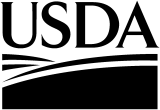 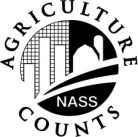 NATIONALAGRICULTURALSTATISTICSSERVICENational Agricultural Statistics ServiceU.S Department of AgricultureNOC Division9700 Page Avenue, Suite 400St. Louis, MO 63132-1547Phone: 1-888-424-7828Fax: 1-855-415-3687E-mail: nass@nass.usda.govNational Agricultural Statistics ServiceU.S Department of AgricultureNOC Division9700 Page Avenue, Suite 400St. Louis, MO 63132-1547Phone: 1-888-424-7828Fax: 1-855-415-3687E-mail: nass@nass.usda.govNational Agricultural Statistics ServiceU.S Department of AgricultureNOC Division9700 Page Avenue, Suite 400St. Louis, MO 63132-1547Phone: 1-888-424-7828Fax: 1-855-415-3687E-mail: nass@nass.usda.govRICE PRODUCTION PRACTICES AND COSTS REPORT FOR 2020 VERSION9STATE___ ___ID___ ___ ___ ___ ___ ___ ___ ___ ___TRACT01SUBTRACT___ ___C-TYPE115CONTACT RECORDCONTACT RECORDCONTACT RECORDDATETIMENOTESINTRODUCTION:  [Introduce yourself, and ask for the operator.  Rephrase in your own words.]We are collecting information on practices and costs used to produce rice and need your help to make the information as accurate as possible.  The information you provide will be used for statistical purposes only.  In accordance with the Confidential Information Protection provisions of Title V, Subtitle A, Public Law 107-347 and other applicable Federal laws, your responses will be kept confidential and will not be disclosed in identifiable form to anyone other than employees or agents.  By law, every employee and agent has taken an oath and is subject to a jail term, a fine, or both if he or she willfully discloses ANY identifiable information about you or your operation  Response is voluntary.According to the Paperwork Reduction Act of 1995, an agency may not conduct or sponsor, and a person is not required to respond to, a collection of information unless it displays a valid OMB control number.  The valid OMB control number for this information collection is 0535-0218.  The time required to complete this information collection is estimated to average 75 minutes per response, including the time for reviewing instructions, searching existing data sources, gathering and maintaining the data needed, and completing and reviewing the collection of information.We encourage you to refer to your farm records during the interview.INTRODUCTION:  [Introduce yourself, and ask for the operator.  Rephrase in your own words.]We are collecting information on practices and costs used to produce rice and need your help to make the information as accurate as possible.  The information you provide will be used for statistical purposes only.  In accordance with the Confidential Information Protection provisions of Title V, Subtitle A, Public Law 107-347 and other applicable Federal laws, your responses will be kept confidential and will not be disclosed in identifiable form to anyone other than employees or agents.  By law, every employee and agent has taken an oath and is subject to a jail term, a fine, or both if he or she willfully discloses ANY identifiable information about you or your operation  Response is voluntary.According to the Paperwork Reduction Act of 1995, an agency may not conduct or sponsor, and a person is not required to respond to, a collection of information unless it displays a valid OMB control number.  The valid OMB control number for this information collection is 0535-0218.  The time required to complete this information collection is estimated to average 75 minutes per response, including the time for reviewing instructions, searching existing data sources, gathering and maintaining the data needed, and completing and reviewing the collection of information.We encourage you to refer to your farm records during the interview.INTRODUCTION:  [Introduce yourself, and ask for the operator.  Rephrase in your own words.]We are collecting information on practices and costs used to produce rice and need your help to make the information as accurate as possible.  The information you provide will be used for statistical purposes only.  In accordance with the Confidential Information Protection provisions of Title V, Subtitle A, Public Law 107-347 and other applicable Federal laws, your responses will be kept confidential and will not be disclosed in identifiable form to anyone other than employees or agents.  By law, every employee and agent has taken an oath and is subject to a jail term, a fine, or both if he or she willfully discloses ANY identifiable information about you or your operation  Response is voluntary.According to the Paperwork Reduction Act of 1995, an agency may not conduct or sponsor, and a person is not required to respond to, a collection of information unless it displays a valid OMB control number.  The valid OMB control number for this information collection is 0535-0218.  The time required to complete this information collection is estimated to average 75 minutes per response, including the time for reviewing instructions, searching existing data sources, gathering and maintaining the data needed, and completing and reviewing the collection of information.We encourage you to refer to your farm records during the interview.INTRODUCTION:  [Introduce yourself, and ask for the operator.  Rephrase in your own words.]We are collecting information on practices and costs used to produce rice and need your help to make the information as accurate as possible.  The information you provide will be used for statistical purposes only.  In accordance with the Confidential Information Protection provisions of Title V, Subtitle A, Public Law 107-347 and other applicable Federal laws, your responses will be kept confidential and will not be disclosed in identifiable form to anyone other than employees or agents.  By law, every employee and agent has taken an oath and is subject to a jail term, a fine, or both if he or she willfully discloses ANY identifiable information about you or your operation  Response is voluntary.According to the Paperwork Reduction Act of 1995, an agency may not conduct or sponsor, and a person is not required to respond to, a collection of information unless it displays a valid OMB control number.  The valid OMB control number for this information collection is 0535-0218.  The time required to complete this information collection is estimated to average 75 minutes per response, including the time for reviewing instructions, searching existing data sources, gathering and maintaining the data needed, and completing and reviewing the collection of information.We encourage you to refer to your farm records during the interview.INTRODUCTION:  [Introduce yourself, and ask for the operator.  Rephrase in your own words.]We are collecting information on practices and costs used to produce rice and need your help to make the information as accurate as possible.  The information you provide will be used for statistical purposes only.  In accordance with the Confidential Information Protection provisions of Title V, Subtitle A, Public Law 107-347 and other applicable Federal laws, your responses will be kept confidential and will not be disclosed in identifiable form to anyone other than employees or agents.  By law, every employee and agent has taken an oath and is subject to a jail term, a fine, or both if he or she willfully discloses ANY identifiable information about you or your operation  Response is voluntary.According to the Paperwork Reduction Act of 1995, an agency may not conduct or sponsor, and a person is not required to respond to, a collection of information unless it displays a valid OMB control number.  The valid OMB control number for this information collection is 0535-0218.  The time required to complete this information collection is estimated to average 75 minutes per response, including the time for reviewing instructions, searching existing data sources, gathering and maintaining the data needed, and completing and reviewing the collection of information.We encourage you to refer to your farm records during the interview.INTRODUCTION:  [Introduce yourself, and ask for the operator.  Rephrase in your own words.]We are collecting information on practices and costs used to produce rice and need your help to make the information as accurate as possible.  The information you provide will be used for statistical purposes only.  In accordance with the Confidential Information Protection provisions of Title V, Subtitle A, Public Law 107-347 and other applicable Federal laws, your responses will be kept confidential and will not be disclosed in identifiable form to anyone other than employees or agents.  By law, every employee and agent has taken an oath and is subject to a jail term, a fine, or both if he or she willfully discloses ANY identifiable information about you or your operation  Response is voluntary.According to the Paperwork Reduction Act of 1995, an agency may not conduct or sponsor, and a person is not required to respond to, a collection of information unless it displays a valid OMB control number.  The valid OMB control number for this information collection is 0535-0218.  The time required to complete this information collection is estimated to average 75 minutes per response, including the time for reviewing instructions, searching existing data sources, gathering and maintaining the data needed, and completing and reviewing the collection of information.We encourage you to refer to your farm records during the interview.	H   H   M    MSCREENING BOX  BEGINNING TIME   		  [MILITARY]00040006  BEGINNING TIME   		  [MILITARY]___ ___ ___ ___ 	[Name, address and partners verified and updated if necessary] 	[Name, address and partners verified and updated if necessary] 	[Name, address and partners verified and updated if necessary] 	[Name, address and partners verified and updated if necessary] 	[Name, address and partners verified and updated if necessary] 	[Name, address and partners verified and updated if necessary] 	[Name, address and partners verified and updated if necessary] 	[Name, address and partners verified and updated if necessary]POID	__ __ __ __ __ __ __ __ __POID	__ __ __ __ __ __ __ __ __POID	__ __ __ __ __ __ __ __ __POID	__ __ __ __ __ __ __ __ __POID	__ __ __ __ __ __ __ __ __POID	__ __ __ __ __ __ __ __ __POID	__ __ __ __ __ __ __ __ __POID	__ __ __ __ __ __ __ __ __PARTNER NAMEPARTNER NAMEPARTNER NAMEPARTNER NAMEPARTNER NAMEPARTNER NAMEPARTNER NAMEPARTNER NAMEADDRESSADDRESSADDRESSADDRESSADDRESSADDRESSADDRESSADDRESSCITYSTATEZIPPHONE NUMBERCITYSTATEZIPPHONE NUMBERPOID	__ __ __ __ __ __ __ __ __POID	__ __ __ __ __ __ __ __ __POID	__ __ __ __ __ __ __ __ __POID	__ __ __ __ __ __ __ __ __POID	__ __ __ __ __ __ __ __ __POID	__ __ __ __ __ __ __ __ __POID	__ __ __ __ __ __ __ __ __POID	__ __ __ __ __ __ __ __ __PARTNER NAMEPARTNER NAMEPARTNER NAMEPARTNER NAMEPARTNER NAMEPARTNER NAMEPARTNER NAMEPARTNER NAMEADDRESSADDRESSADDRESSADDRESSADDRESSADDRESSADDRESSADDRESSCITYSTATEZIPPHONE NUMBERCITYSTATEZIPPHONE NUMBERARICE FIELD SELECTION ATOTAL PLANTED ACRES1.	How many acres of rice did this operation plant for the 2020 crop year?  [If no acres planted, review Screening Survey Information Form, make notes, then go to item 4 on back page].. . . . . . . . . . . . . . . . . . . . . . . . . . . . . . . . . . . . . . . . . . . . . . . . . . . . . . . . . . . . . . . . . . . . . . . . 0050.____a.	Of the total (item 1) acres, how many were planted with the intention of harvesting--a.	Of the total (item 1) acres, how many were planted with the intention of harvesting--a.	Of the total (item 1) acres, how many were planted with the intention of harvesting--a.	Of the total (item 1) acres, how many were planted with the intention of harvesting--a.	Of the total (item 1) acres, how many were planted with the intention of harvesting--TOTAL ACRESNUMBER OF FIELDS(i)	Long grain?. . . . . . . . . . . . . . . . . . . . . . . . . . . . . . . . . . . . . . . . . . . . . (i)	Long grain?. . . . . . . . . . . . . . . . . . . . . . . . . . . . . . . . . . . . . . . . . . . . . 0051+0056(ii)	Medium grain?. . . . . . . . . . . . . . . . . . . . . . . . . . . . . . . . . . . . . . . . . . (ii)	Medium grain?. . . . . . . . . . . . . . . . . . . . . . . . . . . . . . . . . . . . . . . . . . 0052+0057(iii)	Short grain?. . . . . . . . . . . . . . . . . . . . . . . . . . . . . . . . . . . . . . . . . . . . (iii)	Short grain?. . . . . . . . . . . . . . . . . . . . . . . . . . . . . . . . . . . . . . . . . . . . 0053+0058	I will follow a simple procedure to make a random selection from the rice fields 	planted for the 2020 crop.	I will follow a simple procedure to make a random selection from the rice fields 	planted for the 2020 crop.TOTAL NUMBER OF FIELDS PLANTED2.	What is the TOTAL number of rice fields that were planted on this operation?	[If only one field enter “1” and go to item 5.]. . . . . . . . . . . . . . . . . . . . . . . . . . . . . . . . . . . . . . . . . . . 00203.	Please list these fields according to identifying name/number or describe each field,	then I will tell you which field has been selected.3.	Please list these fields according to identifying name/number or describe each field,	then I will tell you which field has been selected.	[If there are more than 18 fields make sure item 2 is TOTAL fields planted,	and list only the 18 fields closest to the operator’s permanent residence.	If respondent is unable to identify or describe the fields, use the Field Selection Grid Supplement.]	[If there are more than 18 fields make sure item 2 is TOTAL fields planted,	and list only the 18 fields closest to the operator’s permanent residence.	If respondent is unable to identify or describe the fields, use the Field Selection Grid Supplement.]FIELD NAME, NUMBER OR DESCRIPTIONFIELD NAME, NUMBER OR DESCRIPTION110211312413514615716817918APPLY “RANDOM NUMBER” LABEL HERE[Enumerator Action:  Circle the pair of numbers on the above label associated withthe last numbered field in item 3.  Select the field according to the number you circled onthe label, and record the selected number.  If only one field, enter “1”.] . . . . . . . . . . . . . . . . . . . . . . . . . [Enumerator Action:  Circle the pair of numbers on the above label associated withthe last numbered field in item 3.  Select the field according to the number you circled onthe label, and record the selected number.  If only one field, enter “1”.] . . . . . . . . . . . . . . . . . . . . . . . . . Selected FieldNumber[Enumerator Action:  Circle the pair of numbers on the above label associated withthe last numbered field in item 3.  Select the field according to the number you circled onthe label, and record the selected number.  If only one field, enter “1”.] . . . . . . . . . . . . . . . . . . . . . . . . . [Enumerator Action:  Circle the pair of numbers on the above label associated withthe last numbered field in item 3.  Select the field according to the number you circled onthe label, and record the selected number.  If only one field, enter “1”.] . . . . . . . . . . . . . . . . . . . . . . . . . 00215.	The field selected is ______________ (field name/number/description).	During this interview, the rice questions will be about this selected rice field.	[Be sure the operator can identify the selected field.]6.	For the randomly selected field above, please provide the Farm Service Agency (FSA):[If the physical field in this survey spans multiple FSA administrative fields, please include the farm,tract, and field number for the largest administrative field. These numbers are field identifiers that USDAuses to administer farm programs like crop insurance, commodity programs, and conservationprograms. Having this information helps USDA make better use of other data you have provided toUSDA and will improve the types of statistical analysis that can be done with the responses from thissurvey.]Numbera.	Farm Number (up to 8 digits) . . . . . . . . . . . . . . . . . . . . . . . . . . . . . . . . . . . . . . . . . . . . . . . . . . . . . . 1070b.	Tract Number (up to 7 digits) . . . . . . . . . . . . . . . . . . . . . . . . . . . . . . . . . . . . . . . . . . . . . . . . . . . . . . 1071c.	Field Number (up to 4 digits, exclude subfield letters) . . . . . . . . . . . . . . . . . . . . . . . . . . . . . . . . . . . 1072OFFICE USEOY Field SubstitutedOFFICE USEOY Field SubstitutedOFFICE USEOY Field Substituted0022BFIELD CHARACTERISTICS---SELECTED FIELDBACRESACRESACRES1.	How many acres of rice did this operation plant in the selected field for the 2020 crop?. . . . . . . . . . . . . . . 1.	How many acres of rice did this operation plant in the selected field for the 2020 crop?. . . . . . . . . . . . . . . 1301.___.___CODECODECODEa.	Are the acres in the selected field CERTIFIED ORGANIC?. . . . . . . . . . . . . . . . . . . . . . . . . . . . . . . YES = 1130013001300	[If item 1a = 1, go to item 2.]Dollars & CentsDollars & CentsDollars & Centsb.	What was the cost, per acre, for third party organic certification?. . . . . . . . . . . . . . . . . . . . . . . 18911891.__ __c.	Was the selected field transitioning into organic rice production in 2020?. . . . . . . . . . . . . . . . . . . . c.	Was the selected field transitioning into organic rice production in 2020?. . . . . . . . . . . . . . . . . . . . YES = 1YES = 113991399CODECODE2.	Were the acres in the selected field --owned by this operation?rented for cash with the payment being a fixed cash amount?rented for cash with the payment being a flexible cash amount?rented for a share of the crop?rented for some combination of cash and share of the crop?used rent free?owned by this operation?rented for cash with the payment being a fixed cash amount?rented for cash with the payment being a flexible cash amount?rented for a share of the crop?rented for some combination of cash and share of the crop?used rent free?13021302owned by this operation?rented for cash with the payment being a fixed cash amount?rented for cash with the payment being a flexible cash amount?rented for a share of the crop?rented for some combination of cash and share of the crop?used rent free?owned by this operation?rented for cash with the payment being a fixed cash amount?rented for cash with the payment being a flexible cash amount?rented for a share of the crop?rented for some combination of cash and share of the crop?used rent free?3.	[If field is CASH RENTED (item 2 = 2, 3 or 5), ask item 3, else go to item 4.]3.	[If field is CASH RENTED (item 2 = 2, 3 or 5), ask item 3, else go to item 4.]3.	[If field is CASH RENTED (item 2 = 2, 3 or 5), ask item 3, else go to item 4.]3.	[If field is CASH RENTED (item 2 = 2, 3 or 5), ask item 3, else go to item 4.]DOLLARS & CENTS PER ACREDOLLARS & CENTS PER ACRE	What was the cash rent paid per acre for this 2020 rice field?. . . . . . . . . . . . . . . . . . . . . . . . . . . . . 	What was the cash rent paid per acre for this 2020 rice field?. . . . . . . . . . . . . . . . . . . . . . . . . . . . . 	What was the cash rent paid per acre for this 2020 rice field?. . . . . . . . . . . . . . . . . . . . . . . . . . . . . 	What was the cash rent paid per acre for this 2020 rice field?. . . . . . . . . . . . . . . . . . . . . . . . . . . . . 1303 . __ __PERCENTPERCENT4.	[If field is SHARE RENTED (item 2 = 4 or 5), ask--]	What was the landlord’s share of the crop from the selected field?. . . . . . . . . . . . . . . . . . . . . . . . . . . . . . . .	4.	[If field is SHARE RENTED (item 2 = 4 or 5), ask--]	What was the landlord’s share of the crop from the selected field?. . . . . . . . . . . . . . . . . . . . . . . . . . . . . . . .	4.	[If field is SHARE RENTED (item 2 = 4 or 5), ask--]	What was the landlord’s share of the crop from the selected field?. . . . . . . . . . . . . . . . . . . . . . . . . . . . . . . .	4.	[If field is SHARE RENTED (item 2 = 4 or 5), ask--]	What was the landlord’s share of the crop from the selected field?. . . . . . . . . . . . . . . . . . . . . . . . . . . . . . . .	130413045.	[If field is RENTED (item 2 = 2, 3, 4,or 5), ask--]		What was the total cost for all inputs provided by any landlord for the 2020 crop on the selected field?  (Include the costs for all inputs, such as seed, fertilizer, chemicals, technical services, custom operations, drying and irrigation.  Exclude real estate tax expenses and lime costs paid by the landowner.). . . . . . . . . . . . . . . . . . . . . . . . . . . . . . . . . . . . . . . . . . . . . . . . .	DOLLARS & CENTSPER ACREDOLLARS & CENTSPER ACREORORTOTAL DOLLARS	What was the total cost for all inputs provided by any landlord for the 2020 crop on the selected field?  (Include the costs for all inputs, such as seed, fertilizer, chemicals, technical services, custom operations, drying and irrigation.  Exclude real estate tax expenses and lime costs paid by the landowner.). . . . . . . . . . . . . . . . . . . . . . . . . . . . . . . . . . . . . . . . . . . . . . . . .	1305 . __ __13066.	What was the total cost for all inputs provided by any contractor for the 2020 crop on the selected field?  (Include the costs for all inputs, such as seed, fertilizer, chemicals, technical services, custom operations, drying and irrigation.). . . . . . . . . . . . . . . . . . . . . . . . . . . . . . . . . . . . . . . . . 	DOLLARS & CENTSPER ACREDOLLARS & CENTSPER ACREORTOTAL DOLLARS6.	What was the total cost for all inputs provided by any contractor for the 2020 crop on the selected field?  (Include the costs for all inputs, such as seed, fertilizer, chemicals, technical services, custom operations, drying and irrigation.). . . . . . . . . . . . . . . . . . . . . . . . . . . . . . . . . . . . . . . . . 	1309 . __ __1310YEARYEAR7.	What year did you (the operator listed on the label) start operating the selected field?. . . . . . . . . . . . . . . . 7.	What year did you (the operator listed on the label) start operating the selected field?. . . . . . . . . . . . . . . . 1312___ ___ ___ ___1312___ ___ ___ ___MM  DD  YYMM  DD  YY8.	On what date was the selected field planted?. . . . . . . . . . . . . . . . . . . . . . . . . . . . . . . . . . . . . . . . . . . . . 1308__ __  __ __  __ __1308__ __  __ __  __ __UNITS PER ACREUNITS PER ACRE1=POUNDS2=CWT3-TONS4-BUSHELS5-BARRELSa.	What was your yield goal at planting for the selected field?	(Include any ratoon crop.). . . . . . . . . . . . . . . . . . . . . . . . . . . . . . . . . . . . . 0216.___02179.	What type of rice was planted in the selected field?. . . . 1  Long?2  Medium?3  Short?. . . . . . . . . . . . . . . . . . . . . . . CODE9.	What type of rice was planted in the selected field?. . . . 1  Long?2  Medium?3  Short?. . . . . . . . . . . . . . . . . . . . . . . 1324[If item 9 = 1, ask--][If item 9 = 1, ask--][If item 9 = 1, ask--][If item 9 = 1, ask--]CodeCodeCodea.	Did you plant an aromatic variety? . . . . . . . . . . . . . . . . . . . . . . . . . . . . . . . . . . . . . . . . . a.	Did you plant an aromatic variety? . . . . . . . . . . . . . . . . . . . . . . . . . . . . . . . . . . . . . . . . . a.	Did you plant an aromatic variety? . . . . . . . . . . . . . . . . . . . . . . . . . . . . . . . . . . . . . . . . . Yes = 1No = 3[If item 9 = 3, ask--][If item 9 = 3, ask--][If item 9 = 3, ask--]CodeCodeCodeb.	Did you plant a glutinous or sweet variety? . . . . . . . . . . . . . . . . . . . . . . . . . . . . . . . . . . . b.	Did you plant a glutinous or sweet variety? . . . . . . . . . . . . . . . . . . . . . . . . . . . . . . . . . . . b.	Did you plant a glutinous or sweet variety? . . . . . . . . . . . . . . . . . . . . . . . . . . . . . . . . . . . Yes = 1No = 310.	What was the source of the rice seed?. . . . . . . . . . . 1  Purchased?2  Homegrown or traded?3  Both?. . . . . . . . . . . . .	. . . . . . . . . . . . .	. . . . . . . . . . . . .	CODECODE10.	What was the source of the rice seed?. . . . . . . . . . . 1  Purchased?2  Homegrown or traded?3  Both?. . . . . . . . . . . . .	. . . . . . . . . . . . .	. . . . . . . . . . . . .	13171317[If item10 = 2 or 3, ask--]DOLLARS & CENTS PER POUNDDOLLARS & CENTS PER POUNDa.	What was the cost per pound for cleaning and treating this seed?1321 . __ __[If item 10 = 2 or 3, ask--]PERCENTPERCENTb.	How much of the rice seed planted in this field was grown (or received in trade) 	by this operation?. . . . . . . . . . . . . . . . . . . . . . . . . . . . . . . . . . . . . . . . . . . . . . . . . . . . . . . . . . . . 	1318131811.	[If any seed purchased (item 10 = 1 or 3), ask --]DOLLARS & CENTS PER UNITDOLLARS & CENTS PER UNITDOLLARS & CENTS PER UNIT  UNIT CODE1 = POUNDS2 = CWT3 = TONS4 = BUSHEL22 = ACRE23 = 50 LB BAGS	What was the total cost per unit of purchased seed for the selected field? Include operator, landlord, and contractor costs, cost of seed treatment, and technology fee.1319 . __ __ . __ __13201320UNITSUNITSUNITS  UNIT CODE1 = Pounds/Acre2 = CWT/Acre4 = Bushels/Acre25 = Seeds/Acre38 = Seeds/Foot12.	What was the seeding rate per acre the first time this 	field was planted?. . . . . . . . . . . . . . . . . . . . . . . . . . . . . . . . . . . . . . . . . . . . . . . . . . 1313 . __  . __ 13141314a.	What method of seeding did you use on	the selected field?. . . . . . . . . . . . . . . . . . . . . . . 1  Water seeded (airplane)?2  Drilled (dry)?3  Airplane (dry)?4  Other, Broadcast (dry)?. . . . . . . . . . . . . . . . 	CODEa.	What method of seeding did you use on	the selected field?. . . . . . . . . . . . . . . . . . . . . . . 1  Water seeded (airplane)?2  Drilled (dry)?3  Airplane (dry)?4  Other, Broadcast (dry)?. . . . . . . . . . . . . . . . 	1316ACRESACRES13.	How many acres in the selected field had to be replanted to rice?	(Acres replanted = Number of acres x Number of times replanted.). . . . . . . . . . . . . . . . . . . . . . . . . . . . 1315.___Code14.	For the 2020 rice crop, was the 	rice seed--. . . . . . . . . . . . . . . . . . . . . . 1 Treated with a pesticide prior to purchase?2 Treated with a pesticide after purchase?3 Not treated with a pesticide?1 Treated with a pesticide prior to purchase?2 Treated with a pesticide after purchase?3 Not treated with a pesticide?1 Treated with a pesticide prior to purchase?2 Treated with a pesticide after purchase?3 Not treated with a pesticide?. . . . . . . . . . . . . . . . . . . . . . 3062[If item 14 = 1 or 2, ask--][If item 14 = 1 or 2, ask--][If item 14 = 1 or 2, ask--]Seed Treatment NameSeed Treatment NameSeed Treatment NameSeed Treatment Namea.	What was the name of the seed treatment?	 Write seed treatment name in the box provided. . . . . . . . . . . . . . . . . a.	What was the name of the seed treatment?	 Write seed treatment name in the box provided. . . . . . . . . . . . . . . . . a.	What was the name of the seed treatment?	 Write seed treatment name in the box provided. . . . . . . . . . . . . . . . . Codeb.	What was the seed treatment Code?  Enter the appropriate seed treatment Code from the Respondent Booklet. Enter 999 if a seed treatment was applied but is not listed. 	Enter “-1” if the seed treatment is not known. . . . . . . . . . . . . . . . . . . . . . . . . . . . . . . . . . . . . . . . . b.	What was the seed treatment Code?  Enter the appropriate seed treatment Code from the Respondent Booklet. Enter 999 if a seed treatment was applied but is not listed. 	Enter “-1” if the seed treatment is not known. . . . . . . . . . . . . . . . . . . . . . . . . . . . . . . . . . . . . . . . . b.	What was the seed treatment Code?  Enter the appropriate seed treatment Code from the Respondent Booklet. Enter 999 if a seed treatment was applied but is not listed. 	Enter “-1” if the seed treatment is not known. . . . . . . . . . . . . . . . . . . . . . . . . . . . . . . . . . . . . . . . . b.	What was the seed treatment Code?  Enter the appropriate seed treatment Code from the Respondent Booklet. Enter 999 if a seed treatment was applied but is not listed. 	Enter “-1” if the seed treatment is not known. . . . . . . . . . . . . . . . . . . . . . . . . . . . . . . . . . . . . . . . . b.	What was the seed treatment Code?  Enter the appropriate seed treatment Code from the Respondent Booklet. Enter 999 if a seed treatment was applied but is not listed. 	Enter “-1” if the seed treatment is not known. . . . . . . . . . . . . . . . . . . . . . . . . . . . . . . . . . . . . . . . . b.	What was the seed treatment Code?  Enter the appropriate seed treatment Code from the Respondent Booklet. Enter 999 if a seed treatment was applied but is not listed. 	Enter “-1” if the seed treatment is not known. . . . . . . . . . . . . . . . . . . . . . . . . . . . . . . . . . . . . . . . . 2325For the 2020 rice crop, did you plant a commercial seed product on the selected field?  For the 2020 rice crop, did you plant a commercial seed product on the selected field?  For the 2020 rice crop, did you plant a commercial seed product on the selected field?  For the 2020 rice crop, did you plant a commercial seed product on the selected field?  For the 2020 rice crop, did you plant a commercial seed product on the selected field?  Yes = 1No = 32340[If item 15 = 1, ask --][If item 15 = 1, ask --]Commercial Seed Product NameCommercial Seed Product NameCommercial Seed Product NameCommercial Seed Product NameCommercial Seed Product NameWhat was the name of the seed product? Write the name in the box provided. . . . . . . . . . . . . . . . . . . . . . . . . . . . . . . . . . . . . . . . . . What was the name of the seed product? Write the name in the box provided. . . . . . . . . . . . . . . . . . . . . . . . . . . . . . . . . . . . . . . . . . CodeWhat was the seed the product code? Enter the appropriate product code from the Respondent Booklet (page 5). Enter 999 if a seed product was purchased but the product is not listed. Enter “-1” if the product is not known. . . . . . . . . . . . . . . . . . . . . . . . . . . . . . . . . . . . . . . . . . . . . . . . . . . . . . . What was the seed the product code? Enter the appropriate product code from the Respondent Booklet (page 5). Enter 999 if a seed product was purchased but the product is not listed. Enter “-1” if the product is not known. . . . . . . . . . . . . . . . . . . . . . . . . . . . . . . . . . . . . . . . . . . . . . . . . . . . . . . What was the seed the product code? Enter the appropriate product code from the Respondent Booklet (page 5). Enter 999 if a seed product was purchased but the product is not listed. Enter “-1” if the product is not known. . . . . . . . . . . . . . . . . . . . . . . . . . . . . . . . . . . . . . . . . . . . . . . . . . . . . . . What was the seed the product code? Enter the appropriate product code from the Respondent Booklet (page 5). Enter 999 if a seed product was purchased but the product is not listed. Enter “-1” if the product is not known. . . . . . . . . . . . . . . . . . . . . . . . . . . . . . . . . . . . . . . . . . . . . . . . . . . . . . . What was the seed the product code? Enter the appropriate product code from the Respondent Booklet (page 5). Enter 999 if a seed product was purchased but the product is not listed. Enter “-1” if the product is not known. . . . . . . . . . . . . . . . . . . . . . . . . . . . . . . . . . . . . . . . . . . . . . . . . . . . . . . What was the seed the product code? Enter the appropriate product code from the Respondent Booklet (page 5). Enter 999 if a seed product was purchased but the product is not listed. Enter “-1” if the product is not known. . . . . . . . . . . . . . . . . . . . . . . . . . . . . . . . . . . . . . . . . . . . . . . . . . . . . . . CODE16.	Was a hybrid rice seed planted in the selected field?. . . . . . . . . . . . . . . . . . . . . . . . . . . . YES = 1132617.	Did the rice planted on the selected field have any of the following herbicide resistant traits in 2020? Did you use any of the following herbicide resistant traits the last time rice was planted on the selected field? 20201 Yes3 No Last Year Rice was Planted1 Yes             3 NoHerbicide tolerance to imazethapyr and other imidazolinone (IMI) herbicides (e.g. ClearField®) such as Clearfield® Rice or FullPage® Rice . . . . . . . . . .. . . . . . . . .b.	Herbicide tolerance to quizalofop (e.g. Provisia®) such as Provisia® Rice. . . . . . c.	Herbicide tolerance to oxyfluorfen (e.g. GoalTender®) such as ROXY Rice  . . . . d.	Herbicide tolerance to glyphosate (e.g. RoundUp®)  . . . . . . . . . . . . . . . . . . . . . e.	Herbicide tolerance to glufosinate (e.g. Liberty Link®) . . . . . . . . . . . . . . . . f.	Other herbicide tolerant trait . . . . . . . . . . . . . . . . . . . . . . . . . . . . . . . . . . . 17.	Did you use an “air delivery” or “vacuum (pneumatic) planter”? . . . . . . . . . . . . . . . . . . . YES = 1232323232323	[If item 17 is YES, ask--]	[If item 17 is YES, ask--]	[If item 17 is YES, ask--]CODEa.	Did you use a talc and/or graphite seed flow lubricant?. . . . . . . . . . . . . . . . . . . . . . . . . . . . YES = 1232423242324b.	Did you use an alternative seed flow lubricant (e.g. Bayer Fluency Agent) instead of talc and/or graphite?. . . . . . . . . . . . . . . . . . . . . . . . . . . . . . . . . . . . . . . . . . . . . . . . . . . . . . . . . . YES = 1239423942394CODE19.	Has harvest of the selected field been completed?. . . . . . . . . . . . . . . . . . . . . . . . . . . . . . YES = 1132820.	Now I need information about the acres harvested (or to be harvested) and the yields from the selected field.20.	Now I need information about the acres harvested (or to be harvested) and the yields from the selected field.20.	Now I need information about the acres harvested (or to be harvested) and the yields from the selected field.20.	Now I need information about the acres harvested (or to be harvested) and the yields from the selected field.20.	Now I need information about the acres harvested (or to be harvested) and the yields from the selected field.20.	Now I need information about the acres harvested (or to be harvested) and the yields from the selected field.	How many acres in this rice field were (or will be)---	How many acres in this rice field were (or will be)---1What yield peracre did you (ordo you expect to)get for rice---UNITS PER ACRE1What yield peracre did you (ordo you expect to)get for rice---UNITS PER ACRE2UNIT CODE1   Pounds2   CWT3   Tons4   BushelsCODEACRES1What yield peracre did you (ordo you expect to)get for rice---UNITS PER ACRE1What yield peracre did you (ordo you expect to)get for rice---UNITS PER ACRE2UNIT CODE1   Pounds2   CWT3   Tons4   BushelsCODEa.	harvested for grain, first crop?. . . . . . . . . . . . . . . . . . . 1346.____1347.____1348b.	harvested for grain, ratoon crop?. . . . . . . . . . . . . . . . . 1332.____1333.____1334c.	harvested for commercial seed contract?. . . . . . . . . . 1431.____1432.____1433d.	abandoned?. . . . . . . . . . . . . . . . . . . . . . . . . . . . . . . . . 1351.____e.	used for some other purpose?. . . . . . . . . . . . . . . . . . . 1439.____CROP CODE LIST for item 21 – PREVIOUSLY PLANTED CROPSCROP CODE LIST for item 21 – PREVIOUSLY PLANTED CROPSCROP CODE LIST for item 21 – PREVIOUSLY PLANTED CROPSCROP CODE LIST for item 21 – PREVIOUSLY PLANTED CROPSCROP CODE LIST for item 21 – PREVIOUSLY PLANTED CROPSCROP CODE LIST for item 21 – PREVIOUSLY PLANTED CROPSCROP CODE LIST for item 21 – PREVIOUSLY PLANTED CROPSCROP CODE LIST for item 21 – PREVIOUSLY PLANTED CROPS190Barley311Grasses including clover22Rye318No crop planted6Corn for grain1Hay, alfalfa240Sorghum, all291Other field crop5Corn for silage11Hay, all other26Soybeans292Other crop283Cotton (all)15Oats263Wheat, spring312Cover crop mix302CRP21Rice165Wheat, winterXXCrawfish21. 	Next, I need to know what crops were previously PLANTED on the majority of the selected field, including cover crops.1111123456What crops were PLANTED on the selected field in---What crops were PLANTED on the selected field in---What crops were PLANTED on the selected field in---What crops were PLANTED on the selected field in---What crops were PLANTED on the selected field in---the selected fieldWas thisa cover crop?If a cover crop was planted, how did you terminate this cover crop?Was the selectedfieldirrigated?Was thisfieldno-tilled or strip-tilled?1/[For perennial crops (1, 11, 34, 292, 302, and 311), report the crop code in all seasons when the crop is growing.][For perennial crops (1, 11, 34, 292, 302, and 311), report the crop code in all seasons when the crop is growing.][For perennial crops (1, 11, 34, 292, 302, and 311), report the crop code in all seasons when the crop is growing.]1  Tilled-In[For perennial crops (1, 11, 34, 292, 302, and 311), report the crop code in all seasons when the crop is growing.][For perennial crops (1, 11, 34, 292, 302, and 311), report the crop code in all seasons when the crop is growing.][For perennial crops (1, 11, 34, 292, 302, and 311), report the crop code in all seasons when the crop is growing.]2  Herbicide[For perennial crops (1, 11, 34, 292, 302, and 311), report the crop code in all seasons when the crop is growing.][For perennial crops (1, 11, 34, 292, 302, and 311), report the crop code in all seasons when the crop is growing.][For perennial crops (1, 11, 34, 292, 302, and 311), report the crop code in all seasons when the crop is growing.]3  Rolled[For perennial crops (1, 11, 34, 292, 302, and 311), report the crop code in all seasons when the crop is growing.][For perennial crops (1, 11, 34, 292, 302, and 311), report the crop code in all seasons when the crop is growing.][For perennial crops (1, 11, 34, 292, 302, and 311), report the crop code in all seasons when the crop is growing.]4  Grazed5  Harvested for forage6  Harvested for GrainSEASON AND YEARSEASON AND YEARSEASON AND YEARCROP NAMECROPCODEYES = 1CODEYES = 1YES = 1a.	SPRING/SUMMER of 2020? . . . . . . .a.	SPRING/SUMMER of 2020? . . . . . . .a.	SPRING/SUMMER of 2020? . . . . . . .Rice21Needs a p codeGrey outGrey outNeeds a p codeNeeds a p codea.	FALL of 2019? . . . . . . . . . . . . . . . . . a.	FALL of 2019? . . . . . . . . . . . . . . . . . a.	FALL of 2019? . . . . . . . . . . . . . . . . . 13431470147123441345b.	SPRING/SUMMER of 2019?. . . . . . . b.	SPRING/SUMMER of 2019?. . . . . . . b.	SPRING/SUMMER of 2019?. . . . . . . 13691472147323701371c.	FALL of 2018? . . . . . . . . . . . . . . . . . c.	FALL of 2018? . . . . . . . . . . . . . . . . . c.	FALL of 2018? . . . . . . . . . . . . . . . . . 13721474147523731374d.	SPRING/SUMMER of 2018? . . . . . . . d.	SPRING/SUMMER of 2018? . . . . . . . d.	SPRING/SUMMER of 2018? . . . . . . . 13751476147723761377e.	FALL of 2017? . . . . . . . . . . . . . . . . . e.	FALL of 2017? . . . . . . . . . . . . . . . . . e.	FALL of 2017? . . . . . . . . . . . . . . . . . 13781478147923791380f.	SPRING/SUMMER of 2017? . . . . . . . f.	SPRING/SUMMER of 2017? . . . . . . . f.	SPRING/SUMMER of 2017? . . . . . . . 13811480148123821383g.	FALL of 2016? . . . . . . . . . . . . . . . . . g.	FALL of 2016? . . . . . . . . . . . . . . . . . g.	FALL of 2016? . . . . . . . . . . . . . . . . . 13661482148323671368h.	SPRING/SUMMER of 2016? . . . . . . . h.	SPRING/SUMMER of 2016? . . . . . . . h.	SPRING/SUMMER of 2016? . . . . . . . 13401484148523411342	1/No-till means leaving soil and previous crop residue undisturbed from harvest to planting.  Strip-till means tilling a narrow strip over the row, leaving soil and previous crop residue between the rows undisturbed.No-till means leaving soil and previous crop residue undisturbed from harvest to planting.  Strip-till means tilling a narrow strip over the row, leaving soil and previous crop residue between the rows undisturbed.No-till means leaving soil and previous crop residue undisturbed from harvest to planting.  Strip-till means tilling a narrow strip over the row, leaving soil and previous crop residue between the rows undisturbed.No-till means leaving soil and previous crop residue undisturbed from harvest to planting.  Strip-till means tilling a narrow strip over the row, leaving soil and previous crop residue between the rows undisturbed.No-till means leaving soil and previous crop residue undisturbed from harvest to planting.  Strip-till means tilling a narrow strip over the row, leaving soil and previous crop residue between the rows undisturbed.No-till means leaving soil and previous crop residue undisturbed from harvest to planting.  Strip-till means tilling a narrow strip over the row, leaving soil and previous crop residue between the rows undisturbed.No-till means leaving soil and previous crop residue undisturbed from harvest to planting.  Strip-till means tilling a narrow strip over the row, leaving soil and previous crop residue between the rows undisturbed.No-till means leaving soil and previous crop residue undisturbed from harvest to planting.  Strip-till means tilling a narrow strip over the row, leaving soil and previous crop residue between the rows undisturbed.DOLLARS & CENTSPER ACREDOLLARS & CENTSPER ACRE	i.	[If a cover crop was planted in Spring/Summer/Fall 2019, ask—]		What was the seed cost per acre for the cover crop?. . . . . . . . . . . . . . . . . . . . . . . . . . . . . . . . . 1468.___  ___What was the per-acre cost-share or financial assistance payments received for the cover crop? … 1495.__  __[Enter zero if no program payment was received]22.	Now I need information on soil, crop, and land management practices or activities used on the selected field and any financial or technical assistance you may have received in conjunction with those practices.22.	Now I need information on soil, crop, and land management practices or activities used on the selected field and any financial or technical assistance you may have received in conjunction with those practices.22.	Now I need information on soil, crop, and land management practices or activities used on the selected field and any financial or technical assistance you may have received in conjunction with those practices.22.	Now I need information on soil, crop, and land management practices or activities used on the selected field and any financial or technical assistance you may have received in conjunction with those practices.22.	Now I need information on soil, crop, and land management practices or activities used on the selected field and any financial or technical assistance you may have received in conjunction with those practices.22.	Now I need information on soil, crop, and land management practices or activities used on the selected field and any financial or technical assistance you may have received in conjunction with those practices.22.	Now I need information on soil, crop, and land management practices or activities used on the selected field and any financial or technical assistance you may have received in conjunction with those practices.a.	From this list, please check any practices or activities that you used on the selected field this year or at any time in the past.a.	From this list, please check any practices or activities that you used on the selected field this year or at any time in the past.a.	From this list, please check any practices or activities that you used on the selected field this year or at any time in the past.a.	From this list, please check any practices or activities that you used on the selected field this year or at any time in the past.a.	From this list, please check any practices or activities that you used on the selected field this year or at any time in the past.a.	From this list, please check any practices or activities that you used on the selected field this year or at any time in the past.a.	From this list, please check any practices or activities that you used on the selected field this year or at any time in the past.On-field Soil and Crop ManagementOn-field Soil and Crop ManagementOn-field Soil and Crop Management 1No-Till/Strip-Till 12Grass Waterway 30Implement an integrated pest management plan - written plan 2Conservation Tillage except no-till/strip-till 20Implement a nutrient management plan (written plan) 31Drift reducing spray nozzles 3Cover crop - single species 26Split nitrogen application with at least 50% applied after planting 32Targeted sprayer - electrical control 4Cover crop mix 21Precision nutrient applicationAdjacent to FieldAdjacent to Field 5Contour Farming 23No fertilizer application more than 30 days before planting 33Filter strip 6Conservation crop rotation 24Controlled release fertilizer 34Field borderLaser Levelling 22Subsurface phosphorous application 35Riparian Buffer - grass or forestb.	For each practice or activity checked in 22a, please complete one line of this table.b.	For each practice or activity checked in 22a, please complete one line of this table.b.	For each practice or activity checked in 22a, please complete one line of this table.b.	For each practice or activity checked in 22a, please complete one line of this table.b.	For each practice or activity checked in 22a, please complete one line of this table.b.	For each practice or activity checked in 22a, please complete one line of this table.b.	For each practice or activity checked in 22a, please complete one line of this table.b.	For each practice or activity checked in 22a, please complete one line of this table.b.	For each practice or activity checked in 22a, please complete one line of this table.b.	For each practice or activity checked in 22a, please complete one line of this table.123Have you ever received at any time--3Have you ever received at any time--3Have you ever received at any time--3Have you ever received at any time--4Does this practice or activity help satisfy--4Does this practice or activity help satisfy--5Was this practice or plan used on this selected field in 2020?12Technical or planning assistance?Technical or planning assistance?Financial assistance?Financial assistance?4Does this practice or activity help satisfy--4Does this practice or activity help satisfy--5Was this practice or plan used on this selected field in 2020?Practice or Activityon the selected fieldPractice Code(see item 48a)123USDA NRCS field staff, cooperative extension, or technical service providersOther sources of assistanceNo Assistance Needed12345Environmental Qualify Incentives Program (EQIP)Conservation Stewardship Program (CSP)Conservation Reserve Program (CRP)Other Federal, State, and Local ProgramsNo Assistance Needed123A Federal regulatory requirementHighly erodible land conservation complianceDoes not relate to any regulation or compliance requirementYes = 1No = 3161016111611161216121613161316141615161616161617161716181618161916201621162116221622162316231624162516261626162716271628162816291630163116311632163216331633163416351636163616371637163816381639164016411641164216421643164316441645164616461647164716481648164923.	Has any part of the selected field been classified as “Highly Erodible Land”? Cropland identified as highly erodible is subject to highly erodible land conservation (HELC) requirement. Producers who receive farm program payments are required to have and apply a written soil conservation plan. A “written plan” is a plan prepared in accordance with Federal, State, or district standards………………………………………………………………… Yes = 1No = 3Code23.	Has any part of the selected field been classified as “Highly Erodible Land”? Cropland identified as highly erodible is subject to highly erodible land conservation (HELC) requirement. Producers who receive farm program payments are required to have and apply a written soil conservation plan. A “written plan” is a plan prepared in accordance with Federal, State, or district standards………………………………………………………………… Yes = 1No = 3140424. Do you have a written conservation plan that specifies practices to control soil erosion?.......... Yes = 1No = 3xxxx25. Does the selected field contain a wetland? Wetlands are subject to Wetland Conservation (WC) or “swampbuster” requirements. Producers who receive farm program payments must refrain from draining wetlands to make them ready for crop production……………………Yes = 1No = 3140527.	What is the primary soil type of the selected field?. . . . . . . . . . . . . . . . .1234LoamClaySandyMixed. . . . . . . . . . . . . . . . . . . . . . . Code1234LoamClaySandyMixed. . . . . . . . . . . . . . . . . . . . . . . 24011234LoamClaySandyMixed. . . . . . . . . . . . . . . . . . . . . . . 28.	Next we will ask about soil and water concerns that you have on the selected field.CodeYes = 1No = 3Have you received technical assistance from any of the following sources to evaluate this resource concern?  (Report up to 2 sources that you received assistance from.)Have you received technical assistance from any of the following sources to evaluate this resource concern?  (Report up to 2 sources that you received assistance from.)In the selected field, are you concerned about any of the following? CodeYes = 1No = 3USDA – NRCSCooperative Extension ServiceOther USDA staff, including Forest ServiceOther (e.g. Soil and Water Conservation District, state agency)USDA – NRCSCooperative Extension ServiceOther USDA staff, including Forest ServiceOther (e.g. Soil and Water Conservation District, state agency)CodeYes = 1No = 3Source 1Source 2Source 2a.	Water-driven erosion. . . . . . . . . . . . . . . . . . 2407241724272427b.	Wind-driven erosion. . . . . . . . . . . . . . . . . . 2408241824282428c.	Soil compaction. . . . . . . . . . . . . . . . . . . . . . 2409241924292429d.	Poor drainage. . . . . . . . . . . . . . . . . . . . . . . 2410242024302430e.	Low organic matter. . . . . . . . . . . . . . . . . . . 2411242124312431f.	Water quality. . . . . . . . . . . . . . . . . . . . . . . . 2412242224322432g.	Other concerns. . . . . . . . . . . . . . . . . . . . . . 2413242324332433h.	*No significant concerns. . . . . . . . . . . . . . . . 2414242424342434[Enumerator Note: Enter Yes = 1 for item h, no significant concerns, only if the respondent replies No = 3 to all other concerns (items a-g)]. [Enumerator Note: Enter Yes = 1 for item h, no significant concerns, only if the respondent replies No = 3 to all other concerns (items a-g)]. [Enumerator Note: Enter Yes = 1 for item h, no significant concerns, only if the respondent replies No = 3 to all other concerns (items a-g)]. [Enumerator Note: Enter Yes = 1 for item h, no significant concerns, only if the respondent replies No = 3 to all other concerns (items a-g)]. 30. 	Has the selected field been in any conservation program contracts for which you or your landlord received (or expected to receive) cost-sharing payments, stewardship payments, or incentive payments? Unit Code1 = Current2 = Past3 = NeverUnit Code1 = Current2 = Past3 = Nevera.	Environmental Quality Incentive Program (EQIP) . . . . . . . . . . . . . . . . . . . . . . . . . . . . . . . . . . 26112611b.	Conservation Security or Conservation Stewardship Programs (CSP) . . . . . . . . . . . . . . . . . . 26122612c.	Conservation Reserve Program (CRP) . . . . . . . . . . . . . . . . . . . . . . . . . . . . . . . . . . . . . . . . . . 26132613d.	Other Federal, State, Local or non-government source. . . . . . . . . . . . . . . . . . . . . . . . . . . . . . 26142614Code31.	Did you harvest both rice and crawfish from the selected field during 2020? . . . . . Yes = 1No = 3Yes = 1No = 3XXX	[If Yes, ask--]Codea.	Do you believe the crawfish harvest reduced the rice yield in the selected field during 2020? . . . . . . . . . . . . . . . . . . . . . . . . . . . . . . . . . . . . . . . . . . . . . . . . . . . . . . . . . . . . . . .a.	Do you believe the crawfish harvest reduced the rice yield in the selected field during 2020? . . . . . . . . . . . . . . . . . . . . . . . . . . . . . . . . . . . . . . . . . . . . . . . . . . . . . . . . . . . . . . .Yes = 1No = 3XXXX	[If Yes, ask--]PercentBy what percentage do you believe the rice yield in the selected field was reduced as a result of the harvest of crawfish? . . . . . . . . . . . . . . . . . . . . . . . . . . . . . . . . . . . . . . . . . . . . . . . . . . . . . .By what percentage do you believe the rice yield in the selected field was reduced as a result of the harvest of crawfish? . . . . . . . . . . . . . . . . . . . . . . . . . . . . . . . . . . . . . . . . . . . . . . . . . . . . . .By what percentage do you believe the rice yield in the selected field was reduced as a result of the harvest of crawfish? . . . . . . . . . . . . . . . . . . . . . . . . . . . . . . . . . . . . . . . . . . . . . . . . . . . . . .XXXXCode32.	Did you maintain a flood on the selected field during the winter season as a beneficial habitat for wildlife or waterfowl?. . . . . . . . . . . . . . . .  . . . . . . . . . . .  . . . . . . . . . . .  . . . . . . . . . . .  Yes = 1No = 3XXX	[If Yes, ask--]How much water was left on the field as a winter flood? . . . . . . . . . . .  Inches per AcreInches per AcreOrTotal Acre-FeetHow much water was left on the field as a winter flood? . . . . . . . . . . .  1261 .___ ___1262	Did you receive payment for maintaining a flood on the selected field?. . . . . . . . . . . . .  Yes = 1No = 31260	[If YES, ask--]	[If YES, ask--]What was the payment you received for maintaining a winter flood on the selected field? . . . . . . . . . . . . . . . . . . . . . . . . . . . . . . . . . . . . . . . . . What was the payment you received for maintaining a winter flood on the selected field? . . . . . . . . . . . . . . . . . . . . . . . . . . . . . . . . . . . . . . . . . Dollars & CentsPer AcreDollars & CentsPer AcreDollars & CentsPer AcreOrOrTotal DollarsTotal DollarsWhat was the payment you received for maintaining a winter flood on the selected field? . . . . . . . . . . . . . . . . . . . . . . . . . . . . . . . . . . . . . . . . . What was the payment you received for maintaining a winter flood on the selected field? . . . . . . . . . . . . . . . . . . . . . . . . . . . . . . . . . . . . . . . . . 12611261 .___ ___1262126233.	In 2020, was the rice in the selected field covered by a single or named peril crop insurance (e.g hail, replant, wind, freeze, etc.)?CODE	□ YES – [Enter code 1 and continue]         □ NO – [Go to (multi peril crop insurance]]. . . . . . . . . . . .1393CODEIn 2020, was the rice in the selected field covered by more than one single or named peril crop insurance policies (e.g. hail, replant, wind freeze)?..........................................................................YES = 1NO = 3DOLLARS & CENTSPER ACREDOLLARS & CENTSPER ACREDOLLARS & CENTSPER ACREWhat was the dollar amount of coverage per acre for the single peril policy covering the selected field? ?. . . . . . . . . . . . . . . . . . . . . . . . 1395.___ ___.___ ___DOLLARS & CENTSPER ACREWhat was the premium cost per acre for the single peril policy coveringthe selected field in 2020?  (Exclude any sign-up fee.). . . . . . . . . . . . . . . . . . . . . . . What was the premium cost per acre for the single peril policy coveringthe selected field in 2020?  (Exclude any sign-up fee.). . . . . . . . . . . . . . . . . . . . . . . What was the premium cost per acre for the single peril policy coveringthe selected field in 2020?  (Exclude any sign-up fee.). . . . . . . . . . . . . . . . . . . . . . . What was the premium cost per acre for the single peril policy coveringthe selected field in 2020?  (Exclude any sign-up fee.). . . . . . . . . . . . . . . . . . . . . . . What was the premium cost per acre for the single peril policy coveringthe selected field in 2020?  (Exclude any sign-up fee.). . . . . . . . . . . . . . . . . . . . . . . PERCENTWhat was the percent deductible for the single peril policy covering the selected field?  (Record no deductible as 0%)  . . . . . . . . . . . . . . . . . . . . . . . . . . . . . . . . What was the percent deductible for the single peril policy covering the selected field?  (Record no deductible as 0%)  . . . . . . . . . . . . . . . . . . . . . . . . . . . . . . . . What was the percent deductible for the single peril policy covering the selected field?  (Record no deductible as 0%)  . . . . . . . . . . . . . . . . . . . . . . . . . . . . . . . . CODEDid you (or will you) collect an indemnity payment for the selected field from the single peril policy during 2020?. . . . . . . . . . . . . . . . . . . . . . . . . . . . . . . . . . . . Did you (or will you) collect an indemnity payment for the selected field from the single peril policy during 2020?. . . . . . . . . . . . . . . . . . . . . . . . . . . . . . . . . . . . Did you (or will you) collect an indemnity payment for the selected field from the single peril policy during 2020?. . . . . . . . . . . . . . . . . . . . . . . . . . . . . . . . . . . . YES = 134.	In 2020, was the rice in the selected field covered by a multi-peril crop insurance policy?CODE		 YES – [Enter code 1 and continue.] NO – [Go to Section C.]. . . . . . . . . . . . . . . . . . . .   NO – [Go to Section C.]. . . . . . . . . . . . . . . . . . . .  1385a.	Which coverage did you obtain?. . . . . . . . . . 1   Federal CAT (basic catastrophic insurance)2   Yield protection (individual)3 Yield plus SCO (Supplemental Coverage Option)4   Revenue protection (individual)5  Revenue plus SCO (Supplemental Coverage Option)  6   Other  multi-peril Crop insuranceCODEa.	Which coverage did you obtain?. . . . . . . . . . 1   Federal CAT (basic catastrophic insurance)2   Yield protection (individual)3 Yield plus SCO (Supplemental Coverage Option)4   Revenue protection (individual)5  Revenue plus SCO (Supplemental Coverage Option)  6   Other  multi-peril Crop insurance. . . . 1386	[If item a = 2 or 3, ask--]PERCENTWhat percent of yield coverage did you selectfor the selected field?. . . . . . . . . . . . . 1387What percent of price coverage did you select for the selected field?. . . . . . . . . . . . . 1388	[If item a = 4 or 5, ask--]PERCENTWhat percent of revenue coverage did you select for the selected field?. . . . . . . . . . 1389Did you purchase a policy for Hurricane Insurance Protection – Wind Index in 2020?       Yes =1                                                                                                                                                  N0=3c.	What type of unit coverage did you purchase for the selected field?  (Basic = 1, Optional = 2, Enterprise = 3). . . . . . . . . . . . . . . . . . . . . . . . . . . . . . . . . . . . . . . . . . . . . .xxxxDid you purchase a policy for Hurricane Insurance Protection – Wind Index in 2020?       Yes =1                                                                                                                                                  N0=3c.	What type of unit coverage did you purchase for the selected field?  (Basic = 1, Optional = 2, Enterprise = 3). . . . . . . . . . . . . . . . . . . . . . . . . . . . . . . . . . . . . . . . . . . . . .xxxx  d.  In what year did you (the operator listed on the label) first purchase multi-peril crop insurance on the selected field? ?. . . . . . . . . . . . .YEARWhat is the 2020 Approved APH (actual production history) yield for the selected field?. . . . . . . . . . . . CWT PER ACREWhat was the premium paid for multi-peril crop insurance
on the selected field in 2020?  (Exclude any sign-up fee.). . . . . . . . . . . . . . . . . . . . . . . . DOLLARS AND CENTS PER ACREDid you (or will you) collect an indemnity payment for the selected field	From multi-peril crop insurance during 2020?. . . . . . . . . . . . . . . . . . .  . . . . . . . . . . YES = 1CODECNUTRIENT or FERTILIZER APPLICATIONS---SELECTED FIELDCCODEEDIT TABLE1.	Were commercial nutrients or fertilizers applied to the selected field for the 2020 rice crop?. . . . . . . . . . . . . . . . . . . . . . . . . . . . . . . . . . . . . . . . . . . . . . . YES = 102020200	[If COMMERCIAL nutrient or fertilizer applied, continue; else go to item 6.]	[If COMMERCIAL nutrient or fertilizer applied, continue; else go to item 6.]	[If COMMERCIAL nutrient or fertilizer applied, continue; else go to item 6.]NUMBER2.	How many commercial nutrient or fertilizer applications were made to the selected field 
for the 2020 crop?  (Include applications made by airplanes and custom applicators.). . . . . . . . . . . . . 2.	How many commercial nutrient or fertilizer applications were made to the selected field 
for the 2020 crop?  (Include applications made by airplanes and custom applicators.). . . . . . . . . . . . . 2.	How many commercial nutrient or fertilizer applications were made to the selected field 
for the 2020 crop?  (Include applications made by airplanes and custom applicators.). . . . . . . . . . . . . 02033.	Now I need to record information for each application.3.	Now I need to record information for each application.3.	Now I need to record information for each application.3.	Now I need to record information for each application.3.	Now I need to record information for each application.3.	Now I need to record information for each application.3.	Now I need to record information for each application.3.	Now I need to record information for each application.3.	Now I need to record information for each application.CHECKLISTCHECKLISTCHECKLISTCHECKLIST√INCLUDE√EXCLUDE	Custom applied nutrients and 	fertilizers	Custom applied nutrients and 	fertilizers	Micronutrients	Micronutrients	Nutrients or fertilizers applied 	in the fall of 2019 and 	those applied earlier if the selected field 	was fallow in 2019.	Nutrients or fertilizers applied 	in the fall of 2019 and 	those applied earlier if the selected field 	was fallow in 2019.	Unprocessed manure	Nutrients or fertilizers applied 	to previous crops in the selected field 	Unprocessed manure	Nutrients or fertilizers applied 	to previous crops in the selected field 	Commercially prepared manure	or compost	Commercially prepared manure	or compost	Lime and Gypsum/landplaster	Lime and Gypsum/landplasterOffice UseLines in TableTABLE0010299APPLICATION CODES for COLUMN 6APPLICATION CODES for COLUMN 6APPLICATION CODES for COLUMN 6APPLICATION CODES for COLUMN 6APPLICATION CODES for COLUMN 6APPLICATION CODES for COLUMN 6APPLICATION CODES for COLUMN 61  Broadcast, ground without incorporation2  Broadcast, ground with incorporation3  Broadcast, by aircraft4  In seed furrow1  Broadcast, ground without incorporation2  Broadcast, ground with incorporation3  Broadcast, by aircraft4  In seed furrow1  Broadcast, ground without incorporation2  Broadcast, ground with incorporation3  Broadcast, by aircraft4  In seed furrow1  Broadcast, ground without incorporation2  Broadcast, ground with incorporation3  Broadcast, by aircraft4  In seed furrow5  In irrigation water6  Chisel/Injected or knifed in7  Banded in or over row8  Foliar or directed spray5  In irrigation water6  Chisel/Injected or knifed in7  Banded in or over row8  Foliar or directed spray5  In irrigation water6  Chisel/Injected or knifed in7  Banded in or over row8  Foliar or directed sprayLINELINE2MATERIALS USED[Enter percentage analysis or actualpounds of plant nutrients applied per acre.][Show Common Nutrients or Fertilizersin Respondent Booklet.]2MATERIALS USED[Enter percentage analysis or actualpounds of plant nutrients applied per acre.][Show Common Nutrients or Fertilizersin Respondent Booklet.]2MATERIALS USED[Enter percentage analysis or actualpounds of plant nutrients applied per acre.][Show Common Nutrients or Fertilizersin Respondent Booklet.]2MATERIALS USED[Enter percentage analysis or actualpounds of plant nutrients applied per acre.][Show Common Nutrients or Fertilizersin Respondent Booklet.]2MATERIALS USED[Enter percentage analysis or actualpounds of plant nutrients applied per acre.][Show Common Nutrients or Fertilizersin Respondent Booklet.]3What quantitywas appliedper acre?[Leave thiscolumn blankif actual nutrientswere reported.]3What quantitywas appliedper acre?[Leave thiscolumn blankif actual nutrientswere reported.]3What quantitywas appliedper acre?[Leave thiscolumn blankif actual nutrientswere reported.]4[Entermaterialcode.]  1 Pounds12 Gallons19 Pounds      of actual     nutrients5When wasthis applied?1 In the fall   before seeding2 In the spring   before seeding3 At seeding4 After seeding6How was this applied?[Refer to code list above.]6How was this applied?[Refer to code list above.]7How manyacres weretreatedin thisapplication?ACRES7How manyacres weretreatedin thisapplication?ACRES7How manyacres weretreatedin thisapplication?ACRESLINELINE2MATERIALS USED[Enter percentage analysis or actualpounds of plant nutrients applied per acre.][Show Common Nutrients or Fertilizersin Respondent Booklet.]2MATERIALS USED[Enter percentage analysis or actualpounds of plant nutrients applied per acre.][Show Common Nutrients or Fertilizersin Respondent Booklet.]2MATERIALS USED[Enter percentage analysis or actualpounds of plant nutrients applied per acre.][Show Common Nutrients or Fertilizersin Respondent Booklet.]2MATERIALS USED[Enter percentage analysis or actualpounds of plant nutrients applied per acre.][Show Common Nutrients or Fertilizersin Respondent Booklet.]2MATERIALS USED[Enter percentage analysis or actualpounds of plant nutrients applied per acre.][Show Common Nutrients or Fertilizersin Respondent Booklet.]3What quantitywas appliedper acre?[Leave thiscolumn blankif actual nutrientswere reported.]3What quantitywas appliedper acre?[Leave thiscolumn blankif actual nutrientswere reported.]3What quantitywas appliedper acre?[Leave thiscolumn blankif actual nutrientswere reported.]4[Entermaterialcode.]  1 Pounds12 Gallons19 Pounds      of actual     nutrients5When wasthis applied?1 In the fall   before seeding2 In the spring   before seeding3 At seeding4 After seeding6How was this applied?[Refer to code list above.]6How was this applied?[Refer to code list above.]7How manyacres weretreatedin thisapplication?ACRES7How manyacres weretreatedin thisapplication?ACRES7How manyacres weretreatedin thisapplication?ACRESLINELINE2MATERIALS USED[Enter percentage analysis or actualpounds of plant nutrients applied per acre.][Show Common Nutrients or Fertilizersin Respondent Booklet.]2MATERIALS USED[Enter percentage analysis or actualpounds of plant nutrients applied per acre.][Show Common Nutrients or Fertilizersin Respondent Booklet.]2MATERIALS USED[Enter percentage analysis or actualpounds of plant nutrients applied per acre.][Show Common Nutrients or Fertilizersin Respondent Booklet.]2MATERIALS USED[Enter percentage analysis or actualpounds of plant nutrients applied per acre.][Show Common Nutrients or Fertilizersin Respondent Booklet.]2MATERIALS USED[Enter percentage analysis or actualpounds of plant nutrients applied per acre.][Show Common Nutrients or Fertilizersin Respondent Booklet.]3What quantitywas appliedper acre?[Leave thiscolumn blankif actual nutrientswere reported.]3What quantitywas appliedper acre?[Leave thiscolumn blankif actual nutrientswere reported.]3What quantitywas appliedper acre?[Leave thiscolumn blankif actual nutrientswere reported.]4[Entermaterialcode.]  1 Pounds12 Gallons19 Pounds      of actual     nutrients5When wasthis applied?1 In the fall   before seeding2 In the spring   before seeding3 At seeding4 After seeding6How was this applied?[Refer to code list above.]6How was this applied?[Refer to code list above.]7How manyacres weretreatedin thisapplication?ACRES7How manyacres weretreatedin thisapplication?ACRES7How manyacres weretreatedin thisapplication?ACRESLINELINE2MATERIALS USED[Enter percentage analysis or actualpounds of plant nutrients applied per acre.][Show Common Nutrients or Fertilizersin Respondent Booklet.]2MATERIALS USED[Enter percentage analysis or actualpounds of plant nutrients applied per acre.][Show Common Nutrients or Fertilizersin Respondent Booklet.]2MATERIALS USED[Enter percentage analysis or actualpounds of plant nutrients applied per acre.][Show Common Nutrients or Fertilizersin Respondent Booklet.]2MATERIALS USED[Enter percentage analysis or actualpounds of plant nutrients applied per acre.][Show Common Nutrients or Fertilizersin Respondent Booklet.]2MATERIALS USED[Enter percentage analysis or actualpounds of plant nutrients applied per acre.][Show Common Nutrients or Fertilizersin Respondent Booklet.]3What quantitywas appliedper acre?[Leave thiscolumn blankif actual nutrientswere reported.]3What quantitywas appliedper acre?[Leave thiscolumn blankif actual nutrientswere reported.]3What quantitywas appliedper acre?[Leave thiscolumn blankif actual nutrientswere reported.]4[Entermaterialcode.]  1 Pounds12 Gallons19 Pounds      of actual     nutrients5When wasthis applied?1 In the fall   before seeding2 In the spring   before seeding3 At seeding4 After seeding6How was this applied?[Refer to code list above.]6How was this applied?[Refer to code list above.]7How manyacres weretreatedin thisapplication?ACRES7How manyacres weretreatedin thisapplication?ACRES7How manyacres weretreatedin thisapplication?ACRESLINELINE2MATERIALS USED[Enter percentage analysis or actualpounds of plant nutrients applied per acre.][Show Common Nutrients or Fertilizersin Respondent Booklet.]2MATERIALS USED[Enter percentage analysis or actualpounds of plant nutrients applied per acre.][Show Common Nutrients or Fertilizersin Respondent Booklet.]2MATERIALS USED[Enter percentage analysis or actualpounds of plant nutrients applied per acre.][Show Common Nutrients or Fertilizersin Respondent Booklet.]2MATERIALS USED[Enter percentage analysis or actualpounds of plant nutrients applied per acre.][Show Common Nutrients or Fertilizersin Respondent Booklet.]2MATERIALS USED[Enter percentage analysis or actualpounds of plant nutrients applied per acre.][Show Common Nutrients or Fertilizersin Respondent Booklet.]3What quantitywas appliedper acre?[Leave thiscolumn blankif actual nutrientswere reported.]3What quantitywas appliedper acre?[Leave thiscolumn blankif actual nutrientswere reported.]3What quantitywas appliedper acre?[Leave thiscolumn blankif actual nutrientswere reported.]4[Entermaterialcode.]  1 Pounds12 Gallons19 Pounds      of actual     nutrients5When wasthis applied?1 In the fall   before seeding2 In the spring   before seeding3 At seeding4 After seeding6How was this applied?[Refer to code list above.]6How was this applied?[Refer to code list above.]7How manyacres weretreatedin thisapplication?ACRES7How manyacres weretreatedin thisapplication?ACRES7How manyacres weretreatedin thisapplication?ACRESLINELINENNitrogenP2O5PhosphateP2O5PhosphateK2OPotashSSulfur3What quantitywas appliedper acre?[Leave thiscolumn blankif actual nutrientswere reported.]3What quantitywas appliedper acre?[Leave thiscolumn blankif actual nutrientswere reported.]3What quantitywas appliedper acre?[Leave thiscolumn blankif actual nutrientswere reported.]4[Entermaterialcode.]  1 Pounds12 Gallons19 Pounds      of actual     nutrients5When wasthis applied?1 In the fall   before seeding2 In the spring   before seeding3 At seeding4 After seeding6How was this applied?[Refer to code list above.]6How was this applied?[Refer to code list above.]7How manyacres weretreatedin thisapplication?ACRES7How manyacres weretreatedin thisapplication?ACRES7How manyacres weretreatedin thisapplication?ACRES010131323233343636363738393940.___.___020231323233343636363738393940.___.___030331323233343636363738393940.___.___040431323233343636363738393940.___.___050531323233343636363738393940.___.___060631323233343636363738393940.___.___070731323233343636363738393940.___.___080831323233343636363738393940.___.___TABLE000TABLE000LINE00LINE00CodeCode4.	Were any nutrients or fertilizers applied by custom applicators?4.	Were any nutrients or fertilizers applied by custom applicators?4.	Were any nutrients or fertilizers applied by custom applicators?Yes = 1No = 3Yes = 1No = 3Yes = 1No = 302140214[If item 4 = 1 continue, otherwise go to item 5.][If item 4 = 1 continue, otherwise go to item 5.][If item 4 = 1 continue, otherwise go to item 5.][If item 4 = 1 continue, otherwise go to item 5.][If item 4 = 1 continue, otherwise go to item 5.][If item 4 = 1 continue, otherwise go to item 5.]CodeCodea.	Are you able to report the cost of nutrient or fertilizer materials and custom application separately?a.	Are you able to report the cost of nutrient or fertilizer materials and custom application separately?a.	Are you able to report the cost of nutrient or fertilizer materials and custom application separately?Yes = 1No = 3Yes = 1No = 3Yes = 1No = 302160216[If item 4a = 1 continue, otherwise go to item 5.][If item 4a = 1 continue, otherwise go to item 5.][If item 4a = 1 continue, otherwise go to item 5.][If item 4a = 1 continue, otherwise go to item 5.][If item 4a = 1 continue, otherwise go to item 5.][If item 4a = 1 continue, otherwise go to item 5.]OFFICE USEOFFICE USE[If item 4a = 1 continue, otherwise go to item 5.][If item 4a = 1 continue, otherwise go to item 5.][If item 4a = 1 continue, otherwise go to item 5.][If item 4a = 1 continue, otherwise go to item 5.][If item 4a = 1 continue, otherwise go to item 5.][If item 4a = 1 continue, otherwise go to item 5.]02150215b.	Excluding the cost of the nutrient or fertilizer materials, how much	was spent for custom application of nutrients or fertilizers on the selected field? INCLUDE operator, landlord, and contractor costs. INCLUDE costs 	for sulfur and micronutrients.  EXCLUDE custom application of lime, gypsum, purchased manure and purchased compost. . . . . . . . . . . . . . . . . . DOLLARS & CENTSPER ACREDOLLARS & CENTSPER ACREDOLLARS & CENTSPER ACREDOLLARS & CENTSPER ACREORTOTAL DOLLARSTOTAL DOLLARSb.	Excluding the cost of the nutrient or fertilizer materials, how much	was spent for custom application of nutrients or fertilizers on the selected field? INCLUDE operator, landlord, and contractor costs. INCLUDE costs 	for sulfur and micronutrients.  EXCLUDE custom application of lime, gypsum, purchased manure and purchased compost. . . . . . . . . . . . . . . . . . 0219.___ ___.___ ___0220[If material 	and application costs can’t be separated, exclude them here and record the total in item 5.][If material 	and application costs can’t be separated, exclude them here and record the total in item 5.][If material 	and application costs can’t be separated, exclude them here and record the total in item 5.][If material 	and application costs can’t be separated, exclude them here and record the total in item 5.][If material 	and application costs can’t be separated, exclude them here and record the total in item 5.][If material 	and application costs can’t be separated, exclude them here and record the total in item 5.][If material 	and application costs can’t be separated, exclude them here and record the total in item 5.][If material 	and application costs can’t be separated, exclude them here and record the total in item 5.]5.	What was the total cost of all nutrient or fertilizer products applied to the selected field?  INCLUDE operator, landlord, and contractor costs, as well as the costs for sulfur and micronutrients.  INCLUDE materials applied to the selected field if it was fallow in 2019.  EXCLUDE lime, gypsum, purchased manure and purchased compost.  . . . . . . . . . . . . . . DOLLARS & CENTSPER ACREDOLLARS & CENTSPER ACREDOLLARS & CENTSPER ACREORTOTAL DOLLARS5.	What was the total cost of all nutrient or fertilizer products applied to the selected field?  INCLUDE operator, landlord, and contractor costs, as well as the costs for sulfur and micronutrients.  INCLUDE materials applied to the selected field if it was fallow in 2019.  EXCLUDE lime, gypsum, purchased manure and purchased compost.  . . . . . . . . . . . . . . 0221.___ ___0222[If custom applied and the cost of material can be separated from application costs, include the cost of materials ONLY; otherwise, include both the material and application costs.][If custom applied and the cost of material can be separated from application costs, include the cost of materials ONLY; otherwise, include both the material and application costs.][If custom applied and the cost of material can be separated from application costs, include the cost of materials ONLY; otherwise, include both the material and application costs.][If custom applied and the cost of material can be separated from application costs, include the cost of materials ONLY; otherwise, include both the material and application costs.][If custom applied and the cost of material can be separated from application costs, include the cost of materials ONLY; otherwise, include both the material and application costs.][If custom applied and the cost of material can be separated from application costs, include the cost of materials ONLY; otherwise, include both the material and application costs.]CodeCodeWas gypsum applied to the selected field for the 2020 rice crop? . . . . . . . . . . . . . . . . .. . . Was gypsum applied to the selected field for the 2020 rice crop? . . . . . . . . . . . . . . . . .. . . Was gypsum applied to the selected field for the 2020 rice crop? . . . . . . . . . . . . . . . . .. . . Was gypsum applied to the selected field for the 2020 rice crop? . . . . . . . . . . . . . . . . .. . . Was gypsum applied to the selected field for the 2020 rice crop? . . . . . . . . . . . . . . . . .. . . Was gypsum applied to the selected field for the 2020 rice crop? . . . . . . . . . . . . . . . . .. . . Was gypsum applied to the selected field for the 2020 rice crop? . . . . . . . . . . . . . . . . .. . . Was gypsum applied to the selected field for the 2020 rice crop? . . . . . . . . . . . . . . . . .. . . Was gypsum applied to the selected field for the 2020 rice crop? . . . . . . . . . . . . . . . . .. . . Was gypsum applied to the selected field for the 2020 rice crop? . . . . . . . . . . . . . . . . .. . . Yes = 1No = 302180218Was a soil test for soil organic matter performed on this rice field at some point in the last 10 years? . . . . . . . . . . . . . . . . . . . . . . . . . . . . . . . . . . . . . . . . . . . . . . . . . . . . . . . . . . . . . . .Was a soil test for soil organic matter performed on this rice field at some point in the last 10 years? . . . . . . . . . . . . . . . . . . . . . . . . . . . . . . . . . . . . . . . . . . . . . . . . . . . . . . . . . . . . . . .Was a soil test for soil organic matter performed on this rice field at some point in the last 10 years? . . . . . . . . . . . . . . . . . . . . . . . . . . . . . . . . . . . . . . . . . . . . . . . . . . . . . . . . . . . . . . .Was a soil test for soil organic matter performed on this rice field at some point in the last 10 years? . . . . . . . . . . . . . . . . . . . . . . . . . . . . . . . . . . . . . . . . . . . . . . . . . . . . . . . . . . . . . . .Was a soil test for soil organic matter performed on this rice field at some point in the last 10 years? . . . . . . . . . . . . . . . . . . . . . . . . . . . . . . . . . . . . . . . . . . . . . . . . . . . . . . . . . . . . . . .Was a soil test for soil organic matter performed on this rice field at some point in the last 10 years? . . . . . . . . . . . . . . . . . . . . . . . . . . . . . . . . . . . . . . . . . . . . . . . . . . . . . . . . . . . . . . .Was a soil test for soil organic matter performed on this rice field at some point in the last 10 years? . . . . . . . . . . . . . . . . . . . . . . . . . . . . . . . . . . . . . . . . . . . . . . . . . . . . . . . . . . . . . . .Was a soil test for soil organic matter performed on this rice field at some point in the last 10 years? . . . . . . . . . . . . . . . . . . . . . . . . . . . . . . . . . . . . . . . . . . . . . . . . . . . . . . . . . . . . . . .Was a soil test for soil organic matter performed on this rice field at some point in the last 10 years? . . . . . . . . . . . . . . . . . . . . . . . . . . . . . . . . . . . . . . . . . . . . . . . . . . . . . . . . . . . . . . .Was a soil test for soil organic matter performed on this rice field at some point in the last 10 years? . . . . . . . . . . . . . . . . . . . . . . . . . . . . . . . . . . . . . . . . . . . . . . . . . . . . . . . . . . . . . . .Yes = 1No = 332253225[if item 7 = 1, ask --][if item 7 = 1, ask --][if item 7 = 1, ask --][if item 7 = 1, ask --][if item 7 = 1, ask --][if item 7 = 1, ask --][if item 7 = 1, ask --][if item 7 = 1, ask --][if item 7 = 1, ask --][if item 7 = 1, ask --]PercentPercentWhat was the percentage of soil organic matter on the selected field for the most recent test?What was the percentage of soil organic matter on the selected field for the most recent test?What was the percentage of soil organic matter on the selected field for the most recent test?What was the percentage of soil organic matter on the selected field for the most recent test?What was the percentage of soil organic matter on the selected field for the most recent test?What was the percentage of soil organic matter on the selected field for the most recent test?What was the percentage of soil organic matter on the selected field for the most recent test?What was the percentage of soil organic matter on the selected field for the most recent test?What was the percentage of soil organic matter on the selected field for the most recent test?What was the percentage of soil organic matter on the selected field for the most recent test?What was the percentage of soil organic matter on the selected field for the most recent test?32263226How many times have you tested the selected field for soil organic matter in the past 10 years? How many times have you tested the selected field for soil organic matter in the past 10 years? How many times have you tested the selected field for soil organic matter in the past 10 years? How many times have you tested the selected field for soil organic matter in the past 10 years? How many times have you tested the selected field for soil organic matter in the past 10 years? How many times have you tested the selected field for soil organic matter in the past 10 years? How many times have you tested the selected field for soil organic matter in the past 10 years? How many times have you tested the selected field for soil organic matter in the past 10 years? How many times have you tested the selected field for soil organic matter in the past 10 years? How many times have you tested the selected field for soil organic matter in the past 10 years? How many times have you tested the selected field for soil organic matter in the past 10 years? NumberNumberHow many times have you tested the selected field for soil organic matter in the past 10 years? How many times have you tested the selected field for soil organic matter in the past 10 years? How many times have you tested the selected field for soil organic matter in the past 10 years? How many times have you tested the selected field for soil organic matter in the past 10 years? How many times have you tested the selected field for soil organic matter in the past 10 years? How many times have you tested the selected field for soil organic matter in the past 10 years? How many times have you tested the selected field for soil organic matter in the past 10 years? How many times have you tested the selected field for soil organic matter in the past 10 years? How many times have you tested the selected field for soil organic matter in the past 10 years? How many times have you tested the selected field for soil organic matter in the past 10 years? How many times have you tested the selected field for soil organic matter in the past 10 years? 32273227[If item 7b is more than 1, ask -- ][If item 7b is more than 1, ask -- ][If item 7b is more than 1, ask -- ][If item 7b is more than 1, ask -- ][If item 7b is more than 1, ask -- ][If item 7b is more than 1, ask -- ][If item 7b is more than 1, ask -- ][If item 7b is more than 1, ask -- ][If item 7b is more than 1, ask -- ][If item 7b is more than 1, ask -- ]CodeCodeBased on these tests, is your soil organic matter content……………………………………………….Based on these tests, is your soil organic matter content……………………………………………….Based on these tests, is your soil organic matter content……………………………………………….1Increasing?Increasing?Increasing?………………………..………………………..………………………..………………………..32283228Based on these tests, is your soil organic matter content……………………………………………….Based on these tests, is your soil organic matter content……………………………………………….Based on these tests, is your soil organic matter content……………………………………………….2Decreasing?Decreasing?Decreasing?………………………..………………………..………………………..………………………..32283228Based on these tests, is your soil organic matter content……………………………………………….Based on these tests, is your soil organic matter content……………………………………………….Based on these tests, is your soil organic matter content……………………………………………….3Staying roughly the same?Staying roughly the same?Staying roughly the same?………………………..………………………..………………………..………………………..CodeCodeWas a soil or plant tissue test performed on the selected rice field in 2019 or 2020 for the 2020 crop?.............................................................................................................................Was a soil or plant tissue test performed on the selected rice field in 2019 or 2020 for the 2020 crop?.............................................................................................................................Was a soil or plant tissue test performed on the selected rice field in 2019 or 2020 for the 2020 crop?.............................................................................................................................Was a soil or plant tissue test performed on the selected rice field in 2019 or 2020 for the 2020 crop?.............................................................................................................................Was a soil or plant tissue test performed on the selected rice field in 2019 or 2020 for the 2020 crop?.............................................................................................................................Was a soil or plant tissue test performed on the selected rice field in 2019 or 2020 for the 2020 crop?.............................................................................................................................Was a soil or plant tissue test performed on the selected rice field in 2019 or 2020 for the 2020 crop?.............................................................................................................................Was a soil or plant tissue test performed on the selected rice field in 2019 or 2020 for the 2020 crop?.............................................................................................................................Was a soil or plant tissue test performed on the selected rice field in 2019 or 2020 for the 2020 crop?.............................................................................................................................Was a soil or plant tissue test performed on the selected rice field in 2019 or 2020 for the 2020 crop?.............................................................................................................................Yes = 1No = 302240224[If item 8 = 1, continue, otherwise go to item 13.][If item 8 = 1, continue, otherwise go to item 13.][If item 8 = 1, continue, otherwise go to item 13.][If item 8 = 1, continue, otherwise go to item 13.][If item 8 = 1, continue, otherwise go to item 13.][If item 8 = 1, continue, otherwise go to item 13.][If item 8 = 1, continue, otherwise go to item 13.][If item 8 = 1, continue, otherwise go to item 13.][If item 8 = 1, continue, otherwise go to item 13.][If item 8 = 1, continue, otherwise go to item 13.]CodeCodeWas a soil test for phosphorus performed on the selected rice field in 2019 or 2020 for the 2020 crop?.......................................................................................................................Was a soil test for phosphorus performed on the selected rice field in 2019 or 2020 for the 2020 crop?.......................................................................................................................Was a soil test for phosphorus performed on the selected rice field in 2019 or 2020 for the 2020 crop?.......................................................................................................................Was a soil test for phosphorus performed on the selected rice field in 2019 or 2020 for the 2020 crop?.......................................................................................................................Was a soil test for phosphorus performed on the selected rice field in 2019 or 2020 for the 2020 crop?.......................................................................................................................Was a soil test for phosphorus performed on the selected rice field in 2019 or 2020 for the 2020 crop?.......................................................................................................................Was a soil test for phosphorus performed on the selected rice field in 2019 or 2020 for the 2020 crop?.......................................................................................................................Was a soil test for phosphorus performed on the selected rice field in 2019 or 2020 for the 2020 crop?.......................................................................................................................Was a soil test for phosphorus performed on the selected rice field in 2019 or 2020 for the 2020 crop?.......................................................................................................................Was a soil test for phosphorus performed on the selected rice field in 2019 or 2020 for the 2020 crop?.......................................................................................................................Yes = 1No = 302250225[If item 9 = 1 ask -- ][If item 9 = 1 ask -- ][If item 9 = 1 ask -- ][If item 9 = 1 ask -- ][If item 9 = 1 ask -- ][If item 9 = 1 ask -- ][If item 9 = 1 ask -- ][If item 9 = 1 ask -- ][If item 9 = 1 ask -- ][If item 9 = 1 ask -- ]Pounds per AcrePounds per AcreHow many pounds of phosphorus per acre were recommended by the phosphorus test?..........How many pounds of phosphorus per acre were recommended by the phosphorus test?..........How many pounds of phosphorus per acre were recommended by the phosphorus test?..........How many pounds of phosphorus per acre were recommended by the phosphorus test?..........How many pounds of phosphorus per acre were recommended by the phosphorus test?..........How many pounds of phosphorus per acre were recommended by the phosphorus test?..........How many pounds of phosphorus per acre were recommended by the phosphorus test?..........How many pounds of phosphorus per acre were recommended by the phosphorus test?..........How many pounds of phosphorus per acre were recommended by the phosphorus test?..........How many pounds of phosphorus per acre were recommended by the phosphorus test?..........How many pounds of phosphorus per acre were recommended by the phosphorus test?..........02260226CodeCodeWas a soil test for nitrogen performed on this rice field in 2019 or 2020 for the 2020 crop?......Was a soil test for nitrogen performed on this rice field in 2019 or 2020 for the 2020 crop?......Was a soil test for nitrogen performed on this rice field in 2019 or 2020 for the 2020 crop?......Was a soil test for nitrogen performed on this rice field in 2019 or 2020 for the 2020 crop?......Was a soil test for nitrogen performed on this rice field in 2019 or 2020 for the 2020 crop?......Was a soil test for nitrogen performed on this rice field in 2019 or 2020 for the 2020 crop?......Was a soil test for nitrogen performed on this rice field in 2019 or 2020 for the 2020 crop?......Was a soil test for nitrogen performed on this rice field in 2019 or 2020 for the 2020 crop?......Was a soil test for nitrogen performed on this rice field in 2019 or 2020 for the 2020 crop?......Was a soil test for nitrogen performed on this rice field in 2019 or 2020 for the 2020 crop?......Yes = 1No = 302270227Pounds per AcrePounds per AcreHow many pounds of nitrogen per acre were recommended by the nitrogen test?...............How many pounds of nitrogen per acre were recommended by the nitrogen test?...............How many pounds of nitrogen per acre were recommended by the nitrogen test?...............How many pounds of nitrogen per acre were recommended by the nitrogen test?...............How many pounds of nitrogen per acre were recommended by the nitrogen test?...............How many pounds of nitrogen per acre were recommended by the nitrogen test?...............How many pounds of nitrogen per acre were recommended by the nitrogen test?...............How many pounds of nitrogen per acre were recommended by the nitrogen test?...............How many pounds of nitrogen per acre were recommended by the nitrogen test?...............How many pounds of nitrogen per acre were recommended by the nitrogen test?...............02280228CodeCodeWas a plant tissue test or leaf analysis for nutrient deficiency performed on the selected field in 2019 or 2020 for the 2020 crop?..............................................................................................Was a plant tissue test or leaf analysis for nutrient deficiency performed on the selected field in 2019 or 2020 for the 2020 crop?..............................................................................................Was a plant tissue test or leaf analysis for nutrient deficiency performed on the selected field in 2019 or 2020 for the 2020 crop?..............................................................................................Was a plant tissue test or leaf analysis for nutrient deficiency performed on the selected field in 2019 or 2020 for the 2020 crop?..............................................................................................Was a plant tissue test or leaf analysis for nutrient deficiency performed on the selected field in 2019 or 2020 for the 2020 crop?..............................................................................................Was a plant tissue test or leaf analysis for nutrient deficiency performed on the selected field in 2019 or 2020 for the 2020 crop?..............................................................................................Was a plant tissue test or leaf analysis for nutrient deficiency performed on the selected field in 2019 or 2020 for the 2020 crop?..............................................................................................Was a plant tissue test or leaf analysis for nutrient deficiency performed on the selected field in 2019 or 2020 for the 2020 crop?..............................................................................................Was a plant tissue test or leaf analysis for nutrient deficiency performed on the selected field in 2019 or 2020 for the 2020 crop?..............................................................................................Was a plant tissue test or leaf analysis for nutrient deficiency performed on the selected field in 2019 or 2020 for the 2020 crop?..............................................................................................Yes = 1No = 302290229Dollars & Cents per AcreDollars & Cents per AcreDollars & Cents per AcreDollars & Cents per AcreORTotal DollarsTotal DollarsHow much was spent for these soil and plant tissue tests on the selected field? INCLUDE operator, landlord, and contractor costs…………………………How much was spent for these soil and plant tissue tests on the selected field? INCLUDE operator, landlord, and contractor costs…………………………How much was spent for these soil and plant tissue tests on the selected field? INCLUDE operator, landlord, and contractor costs…………………………How much was spent for these soil and plant tissue tests on the selected field? INCLUDE operator, landlord, and contractor costs…………………………How much was spent for these soil and plant tissue tests on the selected field? INCLUDE operator, landlord, and contractor costs…………………………How much was spent for these soil and plant tissue tests on the selected field? INCLUDE operator, landlord, and contractor costs…………………………02300230.__ __.__ __02310231[If tests were done at no cost, continue, otherwise go to item 12b.][If tests were done at no cost, continue, otherwise go to item 12b.][If tests were done at no cost, continue, otherwise go to item 12b.][If tests were done at no cost, continue, otherwise go to item 12b.][If tests were done at no cost, continue, otherwise go to item 12b.][If tests were done at no cost, continue, otherwise go to item 12b.][If tests were done at no cost, continue, otherwise go to item 12b.][If tests were done at no cost, continue, otherwise go to item 12b.][If tests were done at no cost, continue, otherwise go to item 12b.][If tests were done at no cost, continue, otherwise go to item 12b.]What is the reason why tests were done at no cost?1Soil/plant tissue test provided free of charge by dealer, crop consultant, or extension serviceSoil/plant tissue test provided free of charge by dealer, crop consultant, or extension serviceSoil/plant tissue test provided free of charge by dealer, crop consultant, or extension serviceSoil/plant tissue test provided free of charge by dealer, crop consultant, or extension serviceSoil/plant tissue test provided free of charge by dealer, crop consultant, or extension serviceSoil/plant tissue test provided free of charge by dealer, crop consultant, or extension serviceSoil/plant tissue test provided free of charge by dealer, crop consultant, or extension serviceSoil/plant tissue test provided free of charge by dealer, crop consultant, or extension serviceCodeCodeWhat is the reason why tests were done at no cost?2Soil/plant tissue test costs were included in the total fertilizer costs reported in item 5Soil/plant tissue test costs were included in the total fertilizer costs reported in item 5Soil/plant tissue test costs were included in the total fertilizer costs reported in item 5Soil/plant tissue test costs were included in the total fertilizer costs reported in item 5Soil/plant tissue test costs were included in the total fertilizer costs reported in item 5Soil/plant tissue test costs were included in the total fertilizer costs reported in item 5Soil/plant tissue test costs were included in the total fertilizer costs reported in item 5Soil/plant tissue test costs were included in the total fertilizer costs reported in item 5Yes = 1No = 302320232What is the reason why tests were done at no cost?3Some other reason Some other reason Some other reason Some other reason Some other reason Some other reason Some other reason Some other reason CodeCodeDid you receive a payment from the Conservation Stewardship Program for performing a stalk or leaf tissue test for nitrogen application?....................................................................Did you receive a payment from the Conservation Stewardship Program for performing a stalk or leaf tissue test for nitrogen application?....................................................................Did you receive a payment from the Conservation Stewardship Program for performing a stalk or leaf tissue test for nitrogen application?....................................................................Did you receive a payment from the Conservation Stewardship Program for performing a stalk or leaf tissue test for nitrogen application?....................................................................Did you receive a payment from the Conservation Stewardship Program for performing a stalk or leaf tissue test for nitrogen application?....................................................................Did you receive a payment from the Conservation Stewardship Program for performing a stalk or leaf tissue test for nitrogen application?....................................................................Did you receive a payment from the Conservation Stewardship Program for performing a stalk or leaf tissue test for nitrogen application?....................................................................Did you receive a payment from the Conservation Stewardship Program for performing a stalk or leaf tissue test for nitrogen application?....................................................................Did you receive a payment from the Conservation Stewardship Program for performing a stalk or leaf tissue test for nitrogen application?....................................................................Did you receive a payment from the Conservation Stewardship Program for performing a stalk or leaf tissue test for nitrogen application?....................................................................Yes = 1No = 332313231[Enumerator Action: Refer to Fertilizer Table, column 2. If nitrogen (N) was applied, complete item 13. If no nitrogen applied, go to item 14.][Enumerator Action: Refer to Fertilizer Table, column 2. If nitrogen (N) was applied, complete item 13. If no nitrogen applied, go to item 14.][Enumerator Action: Refer to Fertilizer Table, column 2. If nitrogen (N) was applied, complete item 13. If no nitrogen applied, go to item 14.][Enumerator Action: Refer to Fertilizer Table, column 2. If nitrogen (N) was applied, complete item 13. If no nitrogen applied, go to item 14.][Enumerator Action: Refer to Fertilizer Table, column 2. If nitrogen (N) was applied, complete item 13. If no nitrogen applied, go to item 14.][Enumerator Action: Refer to Fertilizer Table, column 2. If nitrogen (N) was applied, complete item 13. If no nitrogen applied, go to item 14.][Enumerator Action: Refer to Fertilizer Table, column 2. If nitrogen (N) was applied, complete item 13. If no nitrogen applied, go to item 14.][Enumerator Action: Refer to Fertilizer Table, column 2. If nitrogen (N) was applied, complete item 13. If no nitrogen applied, go to item 14.][Enumerator Action: Refer to Fertilizer Table, column 2. If nitrogen (N) was applied, complete item 13. If no nitrogen applied, go to item 14.][Enumerator Action: Refer to Fertilizer Table, column 2. If nitrogen (N) was applied, complete item 13. If no nitrogen applied, go to item 14.]Was the amount of nitrogen you decided to apply to the selected field based on --Was the amount of nitrogen you decided to apply to the selected field based on --Was the amount of nitrogen you decided to apply to the selected field based on --Was the amount of nitrogen you decided to apply to the selected field based on --Was the amount of nitrogen you decided to apply to the selected field based on --Was the amount of nitrogen you decided to apply to the selected field based on --Was the amount of nitrogen you decided to apply to the selected field based on --Was the amount of nitrogen you decided to apply to the selected field based on --Was the amount of nitrogen you decided to apply to the selected field based on --Was the amount of nitrogen you decided to apply to the selected field based on --CodeCodeResults of a soil or plant tissue test?.....................................................................................Results of a soil or plant tissue test?.....................................................................................Results of a soil or plant tissue test?.....................................................................................Results of a soil or plant tissue test?.....................................................................................Results of a soil or plant tissue test?.....................................................................................Results of a soil or plant tissue test?.....................................................................................Results of a soil or plant tissue test?.....................................................................................Results of a soil or plant tissue test?.....................................................................................Results of a soil or plant tissue test?.....................................................................................Results of a soil or plant tissue test?.....................................................................................Yes = 1No = 302330233Crop consultant recommendation?........................................................................................Crop consultant recommendation?........................................................................................Crop consultant recommendation?........................................................................................Crop consultant recommendation?........................................................................................Crop consultant recommendation?........................................................................................Crop consultant recommendation?........................................................................................Crop consultant recommendation?........................................................................................Crop consultant recommendation?........................................................................................Crop consultant recommendation?........................................................................................Crop consultant recommendation?........................................................................................Yes = 1No = 302340234Fertilizer dealer recommendation?........................................................................................Fertilizer dealer recommendation?........................................................................................Fertilizer dealer recommendation?........................................................................................Fertilizer dealer recommendation?........................................................................................Fertilizer dealer recommendation?........................................................................................Fertilizer dealer recommendation?........................................................................................Fertilizer dealer recommendation?........................................................................................Fertilizer dealer recommendation?........................................................................................Fertilizer dealer recommendation?........................................................................................Fertilizer dealer recommendation?........................................................................................Yes = 1No = 302350235Extension service recommendation?.....................................................................................Extension service recommendation?.....................................................................................Extension service recommendation?.....................................................................................Extension service recommendation?.....................................................................................Extension service recommendation?.....................................................................................Extension service recommendation?.....................................................................................Extension service recommendation?.....................................................................................Extension service recommendation?.....................................................................................Extension service recommendation?.....................................................................................Extension service recommendation?.....................................................................................Yes = 1No = 302360236Cost of nitrogen and/or expected commodity price?............................................................Cost of nitrogen and/or expected commodity price?............................................................Cost of nitrogen and/or expected commodity price?............................................................Cost of nitrogen and/or expected commodity price?............................................................Cost of nitrogen and/or expected commodity price?............................................................Cost of nitrogen and/or expected commodity price?............................................................Cost of nitrogen and/or expected commodity price?............................................................Cost of nitrogen and/or expected commodity price?............................................................Cost of nitrogen and/or expected commodity price?............................................................Cost of nitrogen and/or expected commodity price?............................................................Yes = 1No = 302370237Contractor recommendation?................................................................................................Contractor recommendation?................................................................................................Contractor recommendation?................................................................................................Contractor recommendation?................................................................................................Contractor recommendation?................................................................................................Contractor recommendation?................................................................................................Contractor recommendation?................................................................................................Contractor recommendation?................................................................................................Contractor recommendation?................................................................................................Contractor recommendation?................................................................................................Yes = 1No = 302380238Routine practice – operator’s own determination based on past experience, yield goal, etc.Routine practice – operator’s own determination based on past experience, yield goal, etc.Routine practice – operator’s own determination based on past experience, yield goal, etc.Routine practice – operator’s own determination based on past experience, yield goal, etc.Routine practice – operator’s own determination based on past experience, yield goal, etc.Routine practice – operator’s own determination based on past experience, yield goal, etc.Routine practice – operator’s own determination based on past experience, yield goal, etc.Routine practice – operator’s own determination based on past experience, yield goal, etc.Routine practice – operator’s own determination based on past experience, yield goal, etc.Routine practice – operator’s own determination based on past experience, yield goal, etc.Yes = 1No = 302390239[If nitrogen inhibitors were used, continue, otherwise go to item 14.][If nitrogen inhibitors were used, continue, otherwise go to item 14.][If nitrogen inhibitors were used, continue, otherwise go to item 14.][If nitrogen inhibitors were used, continue, otherwise go to item 14.][If nitrogen inhibitors were used, continue, otherwise go to item 14.]NonePounds Per AcrePounds Per AcrePounds Per AcrePounds Per AcreORGallons per AcreGallons per AcreHow much nitrogen inhibitor did you mix with the nitrogen applied to the selected field?..........................................................................How much nitrogen inhibitor did you mix with the nitrogen applied to the selected field?..........................................................................How much nitrogen inhibitor did you mix with the nitrogen applied to the selected field?..........................................................................How much nitrogen inhibitor did you mix with the nitrogen applied to the selected field?..........................................................................How much nitrogen inhibitor did you mix with the nitrogen applied to the selected field?..........................................................................□256125612561.__ __2562.__ __Code13. 	Was time-released fertilizer applied to the selected field?. . . . . . . . . . . . . . . . . . . . . . . . . . . . . Yes = 1No = 3XXXXCodeCodeCodeIs lime ever applied to the selected field?......................................................................................Is lime ever applied to the selected field?......................................................................................Yes = 1No = 3Yes = 1No = 3024202420242[If item 14 = 1 continue, otherwise go to item 15.][If item 14 = 1 continue, otherwise go to item 15.]YearsYearsYearsOn average, how many years are there between applications of lime to the selected field?...............On average, how many years are there between applications of lime to the selected field?...............On average, how many years are there between applications of lime to the selected field?...............On average, how many years are there between applications of lime to the selected field?...............024302430243Tons per AcreTons per AcreTons per AcreHow many tons of lime were applied per acre the last time it was applied to the selected field?.......How many tons of lime were applied per acre the last time it was applied to the selected field?.......How many tons of lime were applied per acre the last time it was applied to the selected field?.......How many tons of lime were applied per acre the last time it was applied to the selected field?.......02440244.____CodeCodeCodeWas lime applied to the selected field in 2019 or 2020 for the 2020 crop?.............................Was lime applied to the selected field in 2019 or 2020 for the 2020 crop?.............................Yes = 1No = 3Yes = 1No = 302400240024015. 	Was non-commercial (unprocessed) manure from own farm, from a neighbor’s farm, etc., or other organic material, including compost, applied to the selected field for the 2020 rice crop?  EXCLUDE commercially prepared manure……………………………………………………………. Yes = 1No = 3Yes = 1No = 3CodeCodeCodeCode15. 	Was non-commercial (unprocessed) manure from own farm, from a neighbor’s farm, etc., or other organic material, including compost, applied to the selected field for the 2020 rice crop?  EXCLUDE commercially prepared manure……………………………………………………………. Yes = 1No = 3Yes = 1No = 30246024602460246[If item 15 = 1 continue, otherwise go to Section D.][If item 15 = 1 continue, otherwise go to Section D.][If item 15 = 1 continue, otherwise go to Section D.]AcresAcresAcresAcresa.	To how many acres in the selected field was manure or compost applied?.. . . . . . . . . . . . . . . . . . . a.	To how many acres in the selected field was manure or compost applied?.. . . . . . . . . . . . . . . . . . . a.	To how many acres in the selected field was manure or compost applied?.. . . . . . . . . . . . . . . . . . . 02470247.___.___b.	What was the amount of manure applied to the selected field?. . . . . . . . . . 1   Tons2   Gallons3   Bushels4   Cubic YardsCodeUnits Per AcreUnits Per AcreORTotal UnitsTotal Unitsb.	What was the amount of manure applied to the selected field?. . . . . . . . . . 1   Tons2   Gallons3   Bushels4   Cubic Yards. . 0248AND0249.___ ___0250.___b.	What was the amount of manure applied to the selected field?. . . . . . . . . . 1   Tons2   Gallons3   Bushels4   Cubic Yardsc.	Of the total manure or compost applied to the selected field for the 2020 crop, what was the percent of manure applied---c.	Of the total manure or compost applied to the selected field for the 2020 crop, what was the percent of manure applied---c.	Of the total manure or compost applied to the selected field for the 2020 crop, what was the percent of manure applied---c.	Of the total manure or compost applied to the selected field for the 2020 crop, what was the percent of manure applied---c.	Of the total manure or compost applied to the selected field for the 2020 crop, what was the percent of manure applied---c.	Of the total manure or compost applied to the selected field for the 2020 crop, what was the percent of manure applied---c.	Of the total manure or compost applied to the selected field for the 2020 crop, what was the percent of manure applied---c.	Of the total manure or compost applied to the selected field for the 2020 crop, what was the percent of manure applied---c.	Of the total manure or compost applied to the selected field for the 2020 crop, what was the percent of manure applied---c.	Of the total manure or compost applied to the selected field for the 2020 crop, what was the percent of manure applied---c.	Of the total manure or compost applied to the selected field for the 2020 crop, what was the percent of manure applied---c.	Of the total manure or compost applied to the selected field for the 2020 crop, what was the percent of manure applied---c.	Of the total manure or compost applied to the selected field for the 2020 crop, what was the percent of manure applied---c.	Of the total manure or compost applied to the selected field for the 2020 crop, what was the percent of manure applied---c.	Of the total manure or compost applied to the selected field for the 2020 crop, what was the percent of manure applied---PercentPercent(i)	in the fall before planting?. . . . . . . . . . . . . . . . . . . . . . . . . . . . . . . . . . . . . . . . . . . . . . . . . (i)	in the fall before planting?. . . . . . . . . . . . . . . . . . . . . . . . . . . . . . . . . . . . . . . . . . . . . . . . . (i)	in the fall before planting?. . . . . . . . . . . . . . . . . . . . . . . . . . . . . . . . . . . . . . . . . . . . . . . . . (i)	in the fall before planting?. . . . . . . . . . . . . . . . . . . . . . . . . . . . . . . . . . . . . . . . . . . . . . . . . (i)	in the fall before planting?. . . . . . . . . . . . . . . . . . . . . . . . . . . . . . . . . . . . . . . . . . . . . . . . . (i)	in the fall before planting?. . . . . . . . . . . . . . . . . . . . . . . . . . . . . . . . . . . . . . . . . . . . . . . . . (i)	in the fall before planting?. . . . . . . . . . . . . . . . . . . . . . . . . . . . . . . . . . . . . . . . . . . . . . . . . (i)	in the fall before planting?. . . . . . . . . . . . . . . . . . . . . . . . . . . . . . . . . . . . . . . . . . . . . . . . . (i)	in the fall before planting?. . . . . . . . . . . . . . . . . . . . . . . . . . . . . . . . . . . . . . . . . . . . . . . . . (i)	in the fall before planting?. . . . . . . . . . . . . . . . . . . . . . . . . . . . . . . . . . . . . . . . . . . . . . . . . (i)	in the fall before planting?. . . . . . . . . . . . . . . . . . . . . . . . . . . . . . . . . . . . . . . . . . . . . . . . . (i)	in the fall before planting?. . . . . . . . . . . . . . . . . . . . . . . . . . . . . . . . . . . . . . . . . . . . . . . . . (i)	in the fall before planting?. . . . . . . . . . . . . . . . . . . . . . . . . . . . . . . . . . . . . . . . . . . . . . . . . (i)	in the fall before planting?. . . . . . . . . . . . . . . . . . . . . . . . . . . . . . . . . . . . . . . . . . . . . . . . . +02540254(ii)	in the spring before planting?. . . . . . . . . . . . . . . . . . . . . . . . . . . . . . . . . . . . . . . . . . . . . . (ii)	in the spring before planting?. . . . . . . . . . . . . . . . . . . . . . . . . . . . . . . . . . . . . . . . . . . . . . (ii)	in the spring before planting?. . . . . . . . . . . . . . . . . . . . . . . . . . . . . . . . . . . . . . . . . . . . . . (ii)	in the spring before planting?. . . . . . . . . . . . . . . . . . . . . . . . . . . . . . . . . . . . . . . . . . . . . . (ii)	in the spring before planting?. . . . . . . . . . . . . . . . . . . . . . . . . . . . . . . . . . . . . . . . . . . . . . (ii)	in the spring before planting?. . . . . . . . . . . . . . . . . . . . . . . . . . . . . . . . . . . . . . . . . . . . . . (ii)	in the spring before planting?. . . . . . . . . . . . . . . . . . . . . . . . . . . . . . . . . . . . . . . . . . . . . . (ii)	in the spring before planting?. . . . . . . . . . . . . . . . . . . . . . . . . . . . . . . . . . . . . . . . . . . . . . (ii)	in the spring before planting?. . . . . . . . . . . . . . . . . . . . . . . . . . . . . . . . . . . . . . . . . . . . . . (ii)	in the spring before planting?. . . . . . . . . . . . . . . . . . . . . . . . . . . . . . . . . . . . . . . . . . . . . . (ii)	in the spring before planting?. . . . . . . . . . . . . . . . . . . . . . . . . . . . . . . . . . . . . . . . . . . . . . (ii)	in the spring before planting?. . . . . . . . . . . . . . . . . . . . . . . . . . . . . . . . . . . . . . . . . . . . . . (ii)	in the spring before planting?. . . . . . . . . . . . . . . . . . . . . . . . . . . . . . . . . . . . . . . . . . . . . . (ii)	in the spring before planting?. . . . . . . . . . . . . . . . . . . . . . . . . . . . . . . . . . . . . . . . . . . . . . +02550255(iii)	after planting?. . . . . . . . . . . . . . . . . . . . . . . . . . . . . . . . . . . . . . . . . . . . . . . . . . . . . . . . . . (iii)	after planting?. . . . . . . . . . . . . . . . . . . . . . . . . . . . . . . . . . . . . . . . . . . . . . . . . . . . . . . . . . (iii)	after planting?. . . . . . . . . . . . . . . . . . . . . . . . . . . . . . . . . . . . . . . . . . . . . . . . . . . . . . . . . . (iii)	after planting?. . . . . . . . . . . . . . . . . . . . . . . . . . . . . . . . . . . . . . . . . . . . . . . . . . . . . . . . . . (iii)	after planting?. . . . . . . . . . . . . . . . . . . . . . . . . . . . . . . . . . . . . . . . . . . . . . . . . . . . . . . . . . (iii)	after planting?. . . . . . . . . . . . . . . . . . . . . . . . . . . . . . . . . . . . . . . . . . . . . . . . . . . . . . . . . . (iii)	after planting?. . . . . . . . . . . . . . . . . . . . . . . . . . . . . . . . . . . . . . . . . . . . . . . . . . . . . . . . . . (iii)	after planting?. . . . . . . . . . . . . . . . . . . . . . . . . . . . . . . . . . . . . . . . . . . . . . . . . . . . . . . . . . (iii)	after planting?. . . . . . . . . . . . . . . . . . . . . . . . . . . . . . . . . . . . . . . . . . . . . . . . . . . . . . . . . . (iii)	after planting?. . . . . . . . . . . . . . . . . . . . . . . . . . . . . . . . . . . . . . . . . . . . . . . . . . . . . . . . . . (iii)	after planting?. . . . . . . . . . . . . . . . . . . . . . . . . . . . . . . . . . . . . . . . . . . . . . . . . . . . . . . . . . (iii)	after planting?. . . . . . . . . . . . . . . . . . . . . . . . . . . . . . . . . . . . . . . . . . . . . . . . . . . . . . . . . . (iii)	after planting?. . . . . . . . . . . . . . . . . . . . . . . . . . . . . . . . . . . . . . . . . . . . . . . . . . . . . . . . . . (iii)	after planting?. . . . . . . . . . . . . . . . . . . . . . . . . . . . . . . . . . . . . . . . . . . . . . . . . . . . . . . . . . +02560256100%100%d.	Was the manure or compost---. . . . . . 1	Lagoon liquid?2	Slurry liquid?3	Semi-dry or dry?CodeCoded.	Was the manure or compost---. . . . . . 1	Lagoon liquid?2	Slurry liquid?3	Semi-dry or dry?. . . . . . . . . . . . . . . . . . . . . . . . . . . . . . . . . . . . . . . . . . . . . . . . . . . . . . . . . . . . . . . . . . . . . . . . . . . . . . . . . . . . . . . . . . . . . . . . . . . . . . . . . . . . . . . . . . . . . . . . . . . . . . . . . . . . . . . . . . . . . . . . . . . . . . . . . . . . . . . . . . . . . . . . . . . . . . . . . . . . . . . . . . . . . . . . . . . . . . . . . . . . . . . . . . . . . . . . . . . . . . . . . . . . . . . . . . . . . . . . . . . . . . . . . . . . . . . . . . . . . . . . . . . . . . . . . . . . . . . . . . . . . . . . . . . . . . . . . . . . . . . . . . . . . . . . . . . . . . . . . . . . . . . . . . . . . . . . . . . . . . . . . . . . . . . . . . . . . . . . . . . . . . . . . . . . . . . . . . . . . . . . . . . . . . . . . . . . . . . . . . . . . . . . . . . . . . . . . . . . . . . . . . . . . . . . . . . . . . . . . . . . . . . . . . . . . . . . . . . . . . . . . . . . . . . . . . . . . . . . . . . . . . . . . . . . . . . . . . . . . . . . . . . . . . . . . . . . . . . . 0257025702570257e.	Was the manure or compost---. . . . . . 1   Broadcast or sprayed without incorporation?2   Broadcast or sprayed with incorporation?3   Injected/knifed in?4   Sprayed using irrigation systems?1   Broadcast or sprayed without incorporation?2   Broadcast or sprayed with incorporation?3   Injected/knifed in?4   Sprayed using irrigation systems?1   Broadcast or sprayed without incorporation?2   Broadcast or sprayed with incorporation?3   Injected/knifed in?4   Sprayed using irrigation systems?1   Broadcast or sprayed without incorporation?2   Broadcast or sprayed with incorporation?3   Injected/knifed in?4   Sprayed using irrigation systems?1   Broadcast or sprayed without incorporation?2   Broadcast or sprayed with incorporation?3   Injected/knifed in?4   Sprayed using irrigation systems?CodeCodee.	Was the manure or compost---. . . . . . 1   Broadcast or sprayed without incorporation?2   Broadcast or sprayed with incorporation?3   Injected/knifed in?4   Sprayed using irrigation systems?1   Broadcast or sprayed without incorporation?2   Broadcast or sprayed with incorporation?3   Injected/knifed in?4   Sprayed using irrigation systems?1   Broadcast or sprayed without incorporation?2   Broadcast or sprayed with incorporation?3   Injected/knifed in?4   Sprayed using irrigation systems?1   Broadcast or sprayed without incorporation?2   Broadcast or sprayed with incorporation?3   Injected/knifed in?4   Sprayed using irrigation systems?1   Broadcast or sprayed without incorporation?2   Broadcast or sprayed with incorporation?3   Injected/knifed in?4   Sprayed using irrigation systems?. . . . . . . . . . . . . . . . . . . . . . . . . . . . . . . . . . . . . . . . . . . . . . . . . . . . . . . . . . . . . . . . . . . . . . . . . . . . . . . . . . . . . . . . . . . . . . . . . . . . . . . . . . . . . . . . . . . . . . . . . . . . . . . . . . . . . . . . . . . . . . . . . . . . . . . . . . . . . . . . . . 025802581  Beef cattle?2  Dairy cattle?3  Hogs?4  Sheep?5  Poultry?6  Equine?7  Biosolids (municipal sludge)?8  Food waste?9  Other?  [Specify: __________________ ]1  Beef cattle?2  Dairy cattle?3  Hogs?4  Sheep?5  Poultry?6  Equine?7  Biosolids (municipal sludge)?8  Food waste?9  Other?  [Specify: __________________ ]1  Beef cattle?2  Dairy cattle?3  Hogs?4  Sheep?5  Poultry?6  Equine?7  Biosolids (municipal sludge)?8  Food waste?9  Other?  [Specify: __________________ ]1  Beef cattle?2  Dairy cattle?3  Hogs?4  Sheep?5  Poultry?6  Equine?7  Biosolids (municipal sludge)?8  Food waste?9  Other?  [Specify: __________________ ]CodeCodef.	Was the major source	of the manure or compost from---. …………………….1  Beef cattle?2  Dairy cattle?3  Hogs?4  Sheep?5  Poultry?6  Equine?7  Biosolids (municipal sludge)?8  Food waste?9  Other?  [Specify: __________________ ]1  Beef cattle?2  Dairy cattle?3  Hogs?4  Sheep?5  Poultry?6  Equine?7  Biosolids (municipal sludge)?8  Food waste?9  Other?  [Specify: __________________ ]1  Beef cattle?2  Dairy cattle?3  Hogs?4  Sheep?5  Poultry?6  Equine?7  Biosolids (municipal sludge)?8  Food waste?9  Other?  [Specify: __________________ ]1  Beef cattle?2  Dairy cattle?3  Hogs?4  Sheep?5  Poultry?6  Equine?7  Biosolids (municipal sludge)?8  Food waste?9  Other?  [Specify: __________________ ]. . . . . . . . . . . . . . . . . . . . . . . . . . . . . . . . . . . . . . . . . . . . . . . . . . . . . . . . . . . . . . . . . . . . . . . . . . . . . . . . . . . . . . . . . . . . . . . . . . . . . . . . . . . . . . . . . . . . . . . . . . . . . . . . . . . . . . . . . . . . . . . . . . . . . . . . . . . . . . . . . . . . . . . . . . . . . . . . . . . . . . . . . . . . . . . . . . . . . . . . 025902591  Beef cattle?2  Dairy cattle?3  Hogs?4  Sheep?5  Poultry?6  Equine?7  Biosolids (municipal sludge)?8  Food waste?9  Other?  [Specify: __________________ ]1  Beef cattle?2  Dairy cattle?3  Hogs?4  Sheep?5  Poultry?6  Equine?7  Biosolids (municipal sludge)?8  Food waste?9  Other?  [Specify: __________________ ]1  Beef cattle?2  Dairy cattle?3  Hogs?4  Sheep?5  Poultry?6  Equine?7  Biosolids (municipal sludge)?8  Food waste?9  Other?  [Specify: __________________ ]1  Beef cattle?2  Dairy cattle?3  Hogs?4  Sheep?5  Poultry?6  Equine?7  Biosolids (municipal sludge)?8  Food waste?9  Other?  [Specify: __________________ ]g.	Was the manure or compost---. . . . . . 1   Produced on this operation?Purchased?Obtained at no cost off this operation?Obtained with compensation?  - operator	received payment for accepting the manure.1   Produced on this operation?Purchased?Obtained at no cost off this operation?Obtained with compensation?  - operator	received payment for accepting the manure.1   Produced on this operation?Purchased?Obtained at no cost off this operation?Obtained with compensation?  - operator	received payment for accepting the manure.1   Produced on this operation?Purchased?Obtained at no cost off this operation?Obtained with compensation?  - operator	received payment for accepting the manure.1   Produced on this operation?Purchased?Obtained at no cost off this operation?Obtained with compensation?  - operator	received payment for accepting the manure.1   Produced on this operation?Purchased?Obtained at no cost off this operation?Obtained with compensation?  - operator	received payment for accepting the manure.. . . . . . . . . . . . . . . . . . . . . . . . . . . . . . . . . . . . . . . . . . . . . . . . . . . . . . . . . . . . . . . . . . . . . . . . . . . . . . . . . . . . . . . . . . . . . . . . . . . . . . . . . . . . . . . . . . . . . . . . g.	Was the manure or compost---. . . . . . 1   Produced on this operation?Purchased?Obtained at no cost off this operation?Obtained with compensation?  - operator	received payment for accepting the manure.1   Produced on this operation?Purchased?Obtained at no cost off this operation?Obtained with compensation?  - operator	received payment for accepting the manure.1   Produced on this operation?Purchased?Obtained at no cost off this operation?Obtained with compensation?  - operator	received payment for accepting the manure.1   Produced on this operation?Purchased?Obtained at no cost off this operation?Obtained with compensation?  - operator	received payment for accepting the manure.1   Produced on this operation?Purchased?Obtained at no cost off this operation?Obtained with compensation?  - operator	received payment for accepting the manure.1   Produced on this operation?Purchased?Obtained at no cost off this operation?Obtained with compensation?  - operator	received payment for accepting the manure.. . . . . . . . . . . . . . . . . . . . . . . . . . . . . . . . . . . . . . . . . . . . . . . . . . . . . . . . . . . . . . . . . . . . . . . . . . . . . . . . . . . . . . . . . . . . . . . . . . . . . . . . . . . . . . . . . . . . . . . . CodeCodeg.	Was the manure or compost---. . . . . . 1   Produced on this operation?Purchased?Obtained at no cost off this operation?Obtained with compensation?  - operator	received payment for accepting the manure.1   Produced on this operation?Purchased?Obtained at no cost off this operation?Obtained with compensation?  - operator	received payment for accepting the manure.1   Produced on this operation?Purchased?Obtained at no cost off this operation?Obtained with compensation?  - operator	received payment for accepting the manure.1   Produced on this operation?Purchased?Obtained at no cost off this operation?Obtained with compensation?  - operator	received payment for accepting the manure.1   Produced on this operation?Purchased?Obtained at no cost off this operation?Obtained with compensation?  - operator	received payment for accepting the manure.1   Produced on this operation?Purchased?Obtained at no cost off this operation?Obtained with compensation?  - operator	received payment for accepting the manure.. . . . . . . . . . . . . . . . . . . . . . . . . . . . . . . . . . . . . . . . . . . . . . . . . . . . . . . . . . . . . . . . . . . . . . . . . . . . . . . . . . . . . . . . . . . . . . . . . . . . . . . . . . . . . . . . . . . . . . . . 02600260 [If item 15g = 2, continue, otherwise go to item 15h.] [If item 15g = 2, continue, otherwise go to item 15h.] [If item 15g = 2, continue, otherwise go to item 15h.] [If item 15g = 2, continue, otherwise go to item 15h.] [If item 15g = 2, continue, otherwise go to item 15h.] [If item 15g = 2, continue, otherwise go to item 15h.] [If item 15g = 2, continue, otherwise go to item 15h.] [If item 15g = 2, continue, otherwise go to item 15h.] [If item 15g = 2, continue, otherwise go to item 15h.] [If item 15g = 2, continue, otherwise go to item 15h.] [If item 15g = 2, continue, otherwise go to item 15h.] [If item 15g = 2, continue, otherwise go to item 15h.] [If item 15g = 2, continue, otherwise go to item 15h.] [If item 15g = 2, continue, otherwise go to item 15h.] [If item 15g = 2, continue, otherwise go to item 15h.] [If item 15g = 2, continue, otherwise go to item 15h.] [If item 15g = 2, continue, otherwise go to item 15h.](i)	What was the total cost of the purchased manure or compost applied to the selected field?  INCLUDE operator, landlord, and contractor costs.  INCLUDE any payment made for transportation costs……(i)	What was the total cost of the purchased manure or compost applied to the selected field?  INCLUDE operator, landlord, and contractor costs.  INCLUDE any payment made for transportation costs……(i)	What was the total cost of the purchased manure or compost applied to the selected field?  INCLUDE operator, landlord, and contractor costs.  INCLUDE any payment made for transportation costs……Dollars & CentsPer AcreDollars & CentsPer AcreDollars & CentsPer AcreDollars & CentsPer AcreDollars & CentsPer AcreDollars & CentsPer AcreDollars & CentsPer AcreDollars & CentsPer AcreDollars & CentsPer AcreORORORTotal DollarsTotal Dollars(i)	What was the total cost of the purchased manure or compost applied to the selected field?  INCLUDE operator, landlord, and contractor costs.  INCLUDE any payment made for transportation costs……(i)	What was the total cost of the purchased manure or compost applied to the selected field?  INCLUDE operator, landlord, and contractor costs.  INCLUDE any payment made for transportation costs……(i)	What was the total cost of the purchased manure or compost applied to the selected field?  INCLUDE operator, landlord, and contractor costs.  INCLUDE any payment made for transportation costs……02840284028402840284.___ ___.___ ___.___ ___.___ ___OROROR02850285CodeCode(ii) 	Did you hire someone to custom apply the manure or compost? . . . . . . . . . . . . . . . . . . . . .  (ii) 	Did you hire someone to custom apply the manure or compost? . . . . . . . . . . . . . . . . . . . . .  (ii) 	Did you hire someone to custom apply the manure or compost? . . . . . . . . . . . . . . . . . . . . .  (ii) 	Did you hire someone to custom apply the manure or compost? . . . . . . . . . . . . . . . . . . . . .  (ii) 	Did you hire someone to custom apply the manure or compost? . . . . . . . . . . . . . . . . . . . . .  (ii) 	Did you hire someone to custom apply the manure or compost? . . . . . . . . . . . . . . . . . . . . .  (ii) 	Did you hire someone to custom apply the manure or compost? . . . . . . . . . . . . . . . . . . . . .  (ii) 	Did you hire someone to custom apply the manure or compost? . . . . . . . . . . . . . . . . . . . . .  (ii) 	Did you hire someone to custom apply the manure or compost? . . . . . . . . . . . . . . . . . . . . .  (ii) 	Did you hire someone to custom apply the manure or compost? . . . . . . . . . . . . . . . . . . . . .  Yes = 1No = 3Yes = 1No = 3Yes = 1No = 3Yes = 1No = 3Yes = 1No = 302860286[If item 15gii = 1, ask--][If item 15gii = 1, ask--][If item 15gii = 1, ask--][If item 15gii = 1, ask--][If item 15gii = 1, ask--][If item 15gii = 1, ask--][If item 15gii = 1, ask--][If item 15gii = 1, ask--][If item 15gii = 1, ask--][If item 15gii = 1, ask--][If item 15gii = 1, ask--][If item 15gii = 1, ask--][If item 15gii = 1, ask--][If item 15gii = 1, ask--][If item 15gii = 1, ask--][If item 15gii = 1, ask--][If item 15gii = 1, ask--](a)	What was the total cost paid to have manure or compost custom applied to the selected field?  INCLUDE operator, landlord, and contractor costs……………………………………………………………….(a)	What was the total cost paid to have manure or compost custom applied to the selected field?  INCLUDE operator, landlord, and contractor costs……………………………………………………………….(a)	What was the total cost paid to have manure or compost custom applied to the selected field?  INCLUDE operator, landlord, and contractor costs……………………………………………………………….(a)	What was the total cost paid to have manure or compost custom applied to the selected field?  INCLUDE operator, landlord, and contractor costs……………………………………………………………….Dollars & CentsPer AcreDollars & CentsPer AcreDollars & CentsPer AcreDollars & CentsPer AcreDollars & CentsPer AcreDollars & CentsPer AcreDollars & CentsPer AcreDollars & CentsPer AcreDollars & CentsPer AcreORORORTotal Dollars(a)	What was the total cost paid to have manure or compost custom applied to the selected field?  INCLUDE operator, landlord, and contractor costs……………………………………………………………….(a)	What was the total cost paid to have manure or compost custom applied to the selected field?  INCLUDE operator, landlord, and contractor costs……………………………………………………………….(a)	What was the total cost paid to have manure or compost custom applied to the selected field?  INCLUDE operator, landlord, and contractor costs……………………………………………………………….(a)	What was the total cost paid to have manure or compost custom applied to the selected field?  INCLUDE operator, landlord, and contractor costs……………………………………………………………….02870287028702870287.___ ___.___ ___.___ ___.___ ___OROROR0288[Do not report custom application cost if it was included with the purchased manure or compost cost.][Do not report custom application cost if it was included with the purchased manure or compost cost.][Do not report custom application cost if it was included with the purchased manure or compost cost.][Do not report custom application cost if it was included with the purchased manure or compost cost.][Do not report custom application cost if it was included with the purchased manure or compost cost.][Do not report custom application cost if it was included with the purchased manure or compost cost.][Do not report custom application cost if it was included with the purchased manure or compost cost.][Do not report custom application cost if it was included with the purchased manure or compost cost.][Do not report custom application cost if it was included with the purchased manure or compost cost.][Do not report custom application cost if it was included with the purchased manure or compost cost.][Do not report custom application cost if it was included with the purchased manure or compost cost.][Do not report custom application cost if it was included with the purchased manure or compost cost.][Do not report custom application cost if it was included with the purchased manure or compost cost.][Do not report custom application cost if it was included with the purchased manure or compost cost.][Do not report custom application cost if it was included with the purchased manure or compost cost.][Do not report custom application cost if it was included with the purchased manure or compost cost.][Do not report custom application cost if it was included with the purchased manure or compost cost.]MilesWhat is the distance in miles between the manure or compost storage/production location and the selected field? . . . . . . . . . . . . . . . . . . . . .  . . . . . . . . . . . . . . . . . . . . .  . . . . . . . . . . . . . . . . . . . . What is the distance in miles between the manure or compost storage/production location and the selected field? . . . . . . . . . . . . . . . . . . . . .  . . . . . . . . . . . . . . . . . . . . .  . . . . . . . . . . . . . . . . . . . . What is the distance in miles between the manure or compost storage/production location and the selected field? . . . . . . . . . . . . . . . . . . . . .  . . . . . . . . . . . . . . . . . . . . .  . . . . . . . . . . . . . . . . . . . . What is the distance in miles between the manure or compost storage/production location and the selected field? . . . . . . . . . . . . . . . . . . . . .  . . . . . . . . . . . . . . . . . . . . .  . . . . . . . . . . . . . . . . . . . . What is the distance in miles between the manure or compost storage/production location and the selected field? . . . . . . . . . . . . . . . . . . . . .  . . . . . . . . . . . . . . . . . . . . .  . . . . . . . . . . . . . . . . . . . . What is the distance in miles between the manure or compost storage/production location and the selected field? . . . . . . . . . . . . . . . . . . . . .  . . . . . . . . . . . . . . . . . . . . .  . . . . . . . . . . . . . . . . . . . . What is the distance in miles between the manure or compost storage/production location and the selected field? . . . . . . . . . . . . . . . . . . . . .  . . . . . . . . . . . . . . . . . . . . .  . . . . . . . . . . . . . . . . . . . . What is the distance in miles between the manure or compost storage/production location and the selected field? . . . . . . . . . . . . . . . . . . . . .  . . . . . . . . . . . . . . . . . . . . .  . . . . . . . . . . . . . . . . . . . . What is the distance in miles between the manure or compost storage/production location and the selected field? . . . . . . . . . . . . . . . . . . . . .  . . . . . . . . . . . . . . . . . . . . .  . . . . . . . . . . . . . . . . . . . . What is the distance in miles between the manure or compost storage/production location and the selected field? . . . . . . . . . . . . . . . . . . . . .  . . . . . . . . . . . . . . . . . . . . .  . . . . . . . . . . . . . . . . . . . . What is the distance in miles between the manure or compost storage/production location and the selected field? . . . . . . . . . . . . . . . . . . . . .  . . . . . . . . . . . . . . . . . . . . .  . . . . . . . . . . . . . . . . . . . . What is the distance in miles between the manure or compost storage/production location and the selected field? . . . . . . . . . . . . . . . . . . . . .  . . . . . . . . . . . . . . . . . . . . .  . . . . . . . . . . . . . . . . . . . . What is the distance in miles between the manure or compost storage/production location and the selected field? . . . . . . . . . . . . . . . . . . . . .  . . . . . . . . . . . . . . . . . . . . .  . . . . . . . . . . . . . . . . . . . . What is the distance in miles between the manure or compost storage/production location and the selected field? . . . . . . . . . . . . . . . . . . . . .  . . . . . . . . . . . . . . . . . . . . .  . . . . . . . . . . . . . . . . . . . . What is the distance in miles between the manure or compost storage/production location and the selected field? . . . . . . . . . . . . . . . . . . . . .  . . . . . . . . . . . . . . . . . . . . .  . . . . . . . . . . . . . . . . . . . . What is the distance in miles between the manure or compost storage/production location and the selected field? . . . . . . . . . . . . . . . . . . . . .  . . . . . . . . . . . . . . . . . . . . .  . . . . . . . . . . . . . . . . . . . . 0291CodeOf the manure or compost applied to the selected field, was any tested for nutrient content prior to application? . . . . . . . . . . . . . . . . . . . . .  . . . . . . . . . . . . . . . . . . . . .  Of the manure or compost applied to the selected field, was any tested for nutrient content prior to application? . . . . . . . . . . . . . . . . . . . . .  . . . . . . . . . . . . . . . . . . . . .  Of the manure or compost applied to the selected field, was any tested for nutrient content prior to application? . . . . . . . . . . . . . . . . . . . . .  . . . . . . . . . . . . . . . . . . . . .  Of the manure or compost applied to the selected field, was any tested for nutrient content prior to application? . . . . . . . . . . . . . . . . . . . . .  . . . . . . . . . . . . . . . . . . . . .  Of the manure or compost applied to the selected field, was any tested for nutrient content prior to application? . . . . . . . . . . . . . . . . . . . . .  . . . . . . . . . . . . . . . . . . . . .  Of the manure or compost applied to the selected field, was any tested for nutrient content prior to application? . . . . . . . . . . . . . . . . . . . . .  . . . . . . . . . . . . . . . . . . . . .  Of the manure or compost applied to the selected field, was any tested for nutrient content prior to application? . . . . . . . . . . . . . . . . . . . . .  . . . . . . . . . . . . . . . . . . . . .  Of the manure or compost applied to the selected field, was any tested for nutrient content prior to application? . . . . . . . . . . . . . . . . . . . . .  . . . . . . . . . . . . . . . . . . . . .  Of the manure or compost applied to the selected field, was any tested for nutrient content prior to application? . . . . . . . . . . . . . . . . . . . . .  . . . . . . . . . . . . . . . . . . . . .  Of the manure or compost applied to the selected field, was any tested for nutrient content prior to application? . . . . . . . . . . . . . . . . . . . . .  . . . . . . . . . . . . . . . . . . . . .  Of the manure or compost applied to the selected field, was any tested for nutrient content prior to application? . . . . . . . . . . . . . . . . . . . . .  . . . . . . . . . . . . . . . . . . . . .  Yes = 1No = 3Yes = 1No = 3Yes = 1No = 3Yes = 1No = 3Yes = 1No = 30261Was the application rate of commercial nitrogen fertilizer on the selected field reduced due to manure or compost application?Was the application rate of commercial nitrogen fertilizer on the selected field reduced due to manure or compost application?Was the application rate of commercial nitrogen fertilizer on the selected field reduced due to manure or compost application?Was the application rate of commercial nitrogen fertilizer on the selected field reduced due to manure or compost application?Was the application rate of commercial nitrogen fertilizer on the selected field reduced due to manure or compost application?Was the application rate of commercial nitrogen fertilizer on the selected field reduced due to manure or compost application?Was the application rate of commercial nitrogen fertilizer on the selected field reduced due to manure or compost application?Was the application rate of commercial nitrogen fertilizer on the selected field reduced due to manure or compost application?Was the application rate of commercial nitrogen fertilizer on the selected field reduced due to manure or compost application?Was the application rate of commercial nitrogen fertilizer on the selected field reduced due to manure or compost application?Was the application rate of commercial nitrogen fertilizer on the selected field reduced due to manure or compost application?Yes = 1No = 3Yes = 1No = 3Yes = 1No = 3Yes = 1No = 3Yes = 1No = 30262[If 15j = 1, ask --][If 15j = 1, ask --][If 15j = 1, ask --][If 15j = 1, ask --][If 15j = 1, ask --][If 15j = 1, ask --][If 15j = 1, ask --][If 15j = 1, ask --][If 15j = 1, ask --][If 15j = 1, ask --][If 15j = 1, ask --][If 15j = 1, ask --][If 15j = 1, ask --][If 15j = 1, ask --][If 15j = 1, ask --][If 15j = 1, ask --]PercentBy when percent did you reduce the commercial nitrogen fertilizer application rate on the selected field? . . . . . . . . . . . . . . . . . . . . .  . . . . . . . . . . . . . . . . . . . . .  . . . . . . . . . . . . . . . . . . . By when percent did you reduce the commercial nitrogen fertilizer application rate on the selected field? . . . . . . . . . . . . . . . . . . . . .  . . . . . . . . . . . . . . . . . . . . .  . . . . . . . . . . . . . . . . . . . By when percent did you reduce the commercial nitrogen fertilizer application rate on the selected field? . . . . . . . . . . . . . . . . . . . . .  . . . . . . . . . . . . . . . . . . . . .  . . . . . . . . . . . . . . . . . . . By when percent did you reduce the commercial nitrogen fertilizer application rate on the selected field? . . . . . . . . . . . . . . . . . . . . .  . . . . . . . . . . . . . . . . . . . . .  . . . . . . . . . . . . . . . . . . . By when percent did you reduce the commercial nitrogen fertilizer application rate on the selected field? . . . . . . . . . . . . . . . . . . . . .  . . . . . . . . . . . . . . . . . . . . .  . . . . . . . . . . . . . . . . . . . By when percent did you reduce the commercial nitrogen fertilizer application rate on the selected field? . . . . . . . . . . . . . . . . . . . . .  . . . . . . . . . . . . . . . . . . . . .  . . . . . . . . . . . . . . . . . . . By when percent did you reduce the commercial nitrogen fertilizer application rate on the selected field? . . . . . . . . . . . . . . . . . . . . .  . . . . . . . . . . . . . . . . . . . . .  . . . . . . . . . . . . . . . . . . . By when percent did you reduce the commercial nitrogen fertilizer application rate on the selected field? . . . . . . . . . . . . . . . . . . . . .  . . . . . . . . . . . . . . . . . . . . .  . . . . . . . . . . . . . . . . . . . By when percent did you reduce the commercial nitrogen fertilizer application rate on the selected field? . . . . . . . . . . . . . . . . . . . . .  . . . . . . . . . . . . . . . . . . . . .  . . . . . . . . . . . . . . . . . . . By when percent did you reduce the commercial nitrogen fertilizer application rate on the selected field? . . . . . . . . . . . . . . . . . . . . .  . . . . . . . . . . . . . . . . . . . . .  . . . . . . . . . . . . . . . . . . . By when percent did you reduce the commercial nitrogen fertilizer application rate on the selected field? . . . . . . . . . . . . . . . . . . . . .  . . . . . . . . . . . . . . . . . . . . .  . . . . . . . . . . . . . . . . . . . By when percent did you reduce the commercial nitrogen fertilizer application rate on the selected field? . . . . . . . . . . . . . . . . . . . . .  . . . . . . . . . . . . . . . . . . . . .  . . . . . . . . . . . . . . . . . . . By when percent did you reduce the commercial nitrogen fertilizer application rate on the selected field? . . . . . . . . . . . . . . . . . . . . .  . . . . . . . . . . . . . . . . . . . . .  . . . . . . . . . . . . . . . . . . . By when percent did you reduce the commercial nitrogen fertilizer application rate on the selected field? . . . . . . . . . . . . . . . . . . . . .  . . . . . . . . . . . . . . . . . . . . .  . . . . . . . . . . . . . . . . . . . By when percent did you reduce the commercial nitrogen fertilizer application rate on the selected field? . . . . . . . . . . . . . . . . . . . . .  . . . . . . . . . . . . . . . . . . . . .  . . . . . . . . . . . . . . . . . . . By when percent did you reduce the commercial nitrogen fertilizer application rate on the selected field? . . . . . . . . . . . . . . . . . . . . .  . . . . . . . . . . . . . . . . . . . . .  . . . . . . . . . . . . . . . . . . . 0263CodeDid you adjust the rice harvest date for the selected field due to the application of manure or compost? . . . . . . . . . . . . . . . . . . . . .  . . . . . . . . . . . . . . . . . . . . .  . . . . . . . . . Did you adjust the rice harvest date for the selected field due to the application of manure or compost? . . . . . . . . . . . . . . . . . . . . .  . . . . . . . . . . . . . . . . . . . . .  . . . . . . . . . Did you adjust the rice harvest date for the selected field due to the application of manure or compost? . . . . . . . . . . . . . . . . . . . . .  . . . . . . . . . . . . . . . . . . . . .  . . . . . . . . . Did you adjust the rice harvest date for the selected field due to the application of manure or compost? . . . . . . . . . . . . . . . . . . . . .  . . . . . . . . . . . . . . . . . . . . .  . . . . . . . . . Did you adjust the rice harvest date for the selected field due to the application of manure or compost? . . . . . . . . . . . . . . . . . . . . .  . . . . . . . . . . . . . . . . . . . . .  . . . . . . . . . Did you adjust the rice harvest date for the selected field due to the application of manure or compost? . . . . . . . . . . . . . . . . . . . . .  . . . . . . . . . . . . . . . . . . . . .  . . . . . . . . . Did you adjust the rice harvest date for the selected field due to the application of manure or compost? . . . . . . . . . . . . . . . . . . . . .  . . . . . . . . . . . . . . . . . . . . .  . . . . . . . . . Did you adjust the rice harvest date for the selected field due to the application of manure or compost? . . . . . . . . . . . . . . . . . . . . .  . . . . . . . . . . . . . . . . . . . . .  . . . . . . . . . Did you adjust the rice harvest date for the selected field due to the application of manure or compost? . . . . . . . . . . . . . . . . . . . . .  . . . . . . . . . . . . . . . . . . . . .  . . . . . . . . . Did you adjust the rice harvest date for the selected field due to the application of manure or compost? . . . . . . . . . . . . . . . . . . . . .  . . . . . . . . . . . . . . . . . . . . .  . . . . . . . . . Did you adjust the rice harvest date for the selected field due to the application of manure or compost? . . . . . . . . . . . . . . . . . . . . .  . . . . . . . . . . . . . . . . . . . . .  . . . . . . . . . Yes = 1No = 3Yes = 1No = 3Yes = 1No = 3Yes = 1No = 3Yes = 1No = 30280Were the manure or compost application rates to the selected field influenced by Federal, State, or local restrictions?. . . . . . . . . . . . . . . . . . . . . . . . . . . . . . . . . . . . . . . . . . . . CodeWere the manure or compost application rates to the selected field influenced by Federal, State, or local restrictions?. . . . . . . . . . . . . . . . . . . . . . . . . . . . . . . . . . . . . . . . . . . . Yes = 1No = 3Yes = 1No = 30264[If item 16 is YES, ask---][If item 16 is YES, ask---][If item 16 is YES, ask---]a.	What basis was used to determine these manure application rate restrictions--a.	What basis was used to determine these manure application rate restrictions--a.	What basis was used to determine these manure application rate restrictions--Code(i)	Nitrogen requirement of the crop?. . . . . . . . . . . . . . . . . . . . . . . . . . . . . . . . . . . . . . . . (i)	Nitrogen requirement of the crop?. . . . . . . . . . . . . . . . . . . . . . . . . . . . . . . . . . . . . . . . Yes = 1No = 30265(ii)	Phosphorus requirement of the crop?. . . . . . . . . . . . . . . . . . . . . . . . . . . . . . . . . . . . . (ii)	Phosphorus requirement of the crop?. . . . . . . . . . . . . . . . . . . . . . . . . . . . . . . . . . . . . Yes = 1No = 3026617.	Compared to the last time you planted rice, did you make any of the following changes to your cropping practices with the intent of reducing commercial fertilizer use?CodeCodea.	Change the type of commercial fertilizer products applied on the selected field	[e.g. less anhydrous ammonia and more urea]. . . . . . . . . . . . . . . . . . . . . . . . . . . . . . . . . . Yes = 1No = 3Yes = 1No = 312261226b.	Manage fertilizer use more closely, with such practices as soil testing, split applications, variable rate applications, or soil incorporation on the selected field?. . . . . . . . . . . . . . . . . Yes = 1No = 3Yes = 1No = 312281228c.	Change your crop rotation [e.g. plant rice on the selected field rather than usual crop rotation]?. . . Yes = 1No = 3Yes = 1No = 312271227d.	Reduce the application of commercial nitrogen fertilizer?. . . . . . . . . . . . . . . . . . . . . . . . . . Yes = 1No = 3Yes = 1No = 31224	1224	(i)   [If YES, ask--](i)   [If YES, ask--](i)   [If YES, ask--]PercentPercent	By what percent did you reduce the amount of commercial nitrogen fertilizer	applied for 2020?. . . . . . . . . . . . . . . . . . . . . . . . . . . . . . . . . . . . . . . . . . . . . . . . . . . . . . . . . . . . 	By what percent did you reduce the amount of commercial nitrogen fertilizer	applied for 2020?. . . . . . . . . . . . . . . . . . . . . . . . . . . . . . . . . . . . . . . . . . . . . . . . . . . . . . . . . . . . 	By what percent did you reduce the amount of commercial nitrogen fertilizer	applied for 2020?. . . . . . . . . . . . . . . . . . . . . . . . . . . . . . . . . . . . . . . . . . . . . . . . . . . . . . . . . . . . 12251225DBIOCONTROL or PESTICIDE APPLICATIONS---SELECTED FIELDDNow I have some questions about all the biocontrols or pesticides used on the selected field for the 2020 rice crop, including both custom applications and applications made by this operation.CODEEDIT TABLE1. 	Were any herbicides, insecticides, fungicides or other biocontrols	or pesticides used on this rice field for the 2020 crop? YES = 103020300[Probe for applications in the fall of 2019 and those made earlier if the selected field was fallow.][Probe for applications in the fall of 2019 and those made earlier if the selected field was fallow.][Probe for applications in the fall of 2019 and those made earlier if the selected field was fallow.][Probe for applications in the fall of 2019 and those made earlier if the selected field was fallow.][Probe for applications in the fall of 2019 and those made earlier if the selected field was fallow.][Probe for applications in the fall of 2019 and those made earlier if the selected field was fallow.][Probe for applications in the fall of 2019 and those made earlier if the selected field was fallow.][Probe for applications in the fall of 2019 and those made earlier if the selected field was fallow.][Probe for applications in the fall of 2019 and those made earlier if the selected field was fallow.][Probe for applications in the fall of 2019 and those made earlier if the selected field was fallow.][Probe for applications in the fall of 2019 and those made earlier if the selected field was fallow.][Probe for applications in the fall of 2019 and those made earlier if the selected field was fallow.][Probe for applications in the fall of 2019 and those made earlier if the selected field was fallow.][Probe for applications in the fall of 2019 and those made earlier if the selected field was fallow.][Probe for applications in the fall of 2019 and those made earlier if the selected field was fallow.][Probe for applications in the fall of 2019 and those made earlier if the selected field was fallow.][Probe for applications in the fall of 2019 and those made earlier if the selected field was fallow.][Probe for applications in the fall of 2019 and those made earlier if the selected field was fallow.][Probe for applications in the fall of 2019 and those made earlier if the selected field was fallow.]	If no biocontrols or pesticides applied, go to Section E.	If no biocontrols or pesticides applied, go to Section E.	If no biocontrols or pesticides applied, go to Section E.	If no biocontrols or pesticides applied, go to Section E.	If no biocontrols or pesticides applied, go to Section E.	If no biocontrols or pesticides applied, go to Section E.	If no biocontrols or pesticides applied, go to Section E.	If no biocontrols or pesticides applied, go to Section E.	If no biocontrols or pesticides applied, go to Section E.	If no biocontrols or pesticides applied, go to Section E.	If no biocontrols or pesticides applied, go to Section E.	If no biocontrols or pesticides applied, go to Section E.	If no biocontrols or pesticides applied, go to Section E.	If no biocontrols or pesticides applied, go to Section E.	If no biocontrols or pesticides applied, go to Section E.	If no biocontrols or pesticides applied, go to Section E.	If no biocontrols or pesticides applied, go to Section E.	If no biocontrols or pesticides applied, go to Section E.INCLUDE defoliants, fungicides, herbicides,		  insecticides, and other pesticides.INCLUDE defoliants, fungicides, herbicides,		  insecticides, and other pesticides.INCLUDE defoliants, fungicides, herbicides,		  insecticides, and other pesticides.INCLUDE defoliants, fungicides, herbicides,		  insecticides, and other pesticides.EXCLUDE adjuvants, nutrients or fertilizers reported earlier and seed treatments.EXCLUDE adjuvants, nutrients or fertilizers reported earlier and seed treatments.EXCLUDE adjuvants, nutrients or fertilizers reported earlier and seed treatments.EXCLUDE adjuvants, nutrients or fertilizers reported earlier and seed treatments.INCLUDE biological and botanical pesticides.INCLUDE biological and botanical pesticides.INCLUDE biological and botanical pesticides.INCLUDE biological and botanical pesticides.OFFICE USELINES IN TABLEOFFICE USELINES IN TABLEOFFICE USELINES IN TABLEOFFICE USELINES IN TABLETABLE001TABLE00103990399CHEMICALPRODUCTNAME233456         OR         76         OR         76         OR         76         OR         76         OR         76         OR         76         OR         76         OR         76         OR         7888CHEMICALPRODUCTNAMELINEWhat productswere appliedto the selected field?[Show productCodes fromRespondentBooklet.]Was thisproductbought inliquid or dry form?[Enter L or D]Was thisproductbought inliquid or dry form?[Enter L or D]If this was part of a tank mix, enter line number of first product in mixWhenwas this applied? 1  Before	planting 3  At planting 4  After planting 5 Defoliation      prior to harvestHow muchwas appliedper acreperapplication?How muchwas appliedper acreperapplication?How muchwas appliedper acreperapplication?How muchwas appliedper acreperapplication?How muchwas appliedper acreperapplication?What wasthe totalamountapplied perapplicationin the selected field?What wasthe totalamountapplied perapplicationin the selected field?What wasthe totalamountapplied perapplicationin the selected field?What wasthe totalamountapplied perapplicationin the selected field?[Enter unit Code.]   1  Pounds 12  Gallons 13  Quarts 14  Pints 15  Liquid Ounces 28  Dry Ounces 30  Grams[Enter unit Code.]   1  Pounds 12  Gallons 13  Quarts 14  Pints 15  Liquid Ounces 28  Dry Ounces 30  Grams[Enter unit Code.]   1  Pounds 12  Gallons 13  Quarts 14  Pints 15  Liquid Ounces 28  Dry Ounces 30  Grams0161636465656565.___ ___7373.___ ___.___ ___7474740261636465656565.___ ___7373.___ ___.___ ___7474740361636465656565.___ ___7373.___ ___.___ ___7474740461636465656565.___ ___7373.___ ___.___ ___7474740561636465656565.___ ___7373.___ ___.___ ___7474740661636465656565.___ ___7373.___ ___.___ ___7474740761636465656565.___ ___7373.___ ___.___ ___7474740861636465656565.___ ___7373.___ ___.___ ___7474740961636465656565.___ ___7373.___ ___.___ ___7474741061636465656565.___ ___7373.___ ___.___ ___7474741161636465656565.___ ___7373.___ ___.___ ___7474741261636465656565.___ ___7373.___ ___.___ ___7474741361636465656565.___ ___7373.___ ___.___ ___7474741461636465656565.___ ___7373.___ ___.___ ___7474742.	For biocontrols or pesticides not listed in Respondent Booklet, specify---2.	For biocontrols or pesticides not listed in Respondent Booklet, specify---2.	For biocontrols or pesticides not listed in Respondent Booklet, specify---2.	For biocontrols or pesticides not listed in Respondent Booklet, specify---2.	For biocontrols or pesticides not listed in Respondent Booklet, specify---2.	For biocontrols or pesticides not listed in Respondent Booklet, specify---2.	For biocontrols or pesticides not listed in Respondent Booklet, specify---2.	For biocontrols or pesticides not listed in Respondent Booklet, specify---2.	For biocontrols or pesticides not listed in Respondent Booklet, specify---2.	For biocontrols or pesticides not listed in Respondent Booklet, specify---2.	For biocontrols or pesticides not listed in Respondent Booklet, specify---2.	For biocontrols or pesticides not listed in Respondent Booklet, specify---2.	For biocontrols or pesticides not listed in Respondent Booklet, specify---2.	For biocontrols or pesticides not listed in Respondent Booklet, specify---2.	For biocontrols or pesticides not listed in Respondent Booklet, specify---2.	For biocontrols or pesticides not listed in Respondent Booklet, specify---2.	For biocontrols or pesticides not listed in Respondent Booklet, specify---2.	For biocontrols or pesticides not listed in Respondent Booklet, specify---2.	For biocontrols or pesticides not listed in Respondent Booklet, specify---LINEPesticide Type(Herbicide, InsecticideFungicide, etc.)EPA No. or Trade nameand FormulationForm Purchased(Liquid or Dry)Where Purchased(Ask ONLY if EPA No.cannot be reported.)APPLICATIONS CODES for column 9APPLICATIONS CODES for column 9   1  Broadcast, ground without incorporation   2  Broadcast, ground with incorporation   3  Broadcast, by aircraft   4  In seed furrow   5  In irrigation water   6  Chisel/injected or knifed in   7  Banded in or over row   8  Foliar or directed spray   9  Spot treatments   1  Broadcast, ground without incorporation   2  Broadcast, ground with incorporation   3  Broadcast, by aircraft   4  In seed furrow   5  In irrigation water   6  Chisel/injected or knifed in   7  Banded in or over row   8  Foliar or directed spray   9  Spot treatments   1  Broadcast, ground without incorporation   2  Broadcast, ground with incorporation   3  Broadcast, by aircraft   4  In seed furrow   5  In irrigation water   6  Chisel/injected or knifed in   7  Banded in or over row   8  Foliar or directed spray   9  Spot treatments91010111213131313What was the cost per unit of the product?What was the cost per unit of the product?What was the cost per unit of the product?What was the cost per unit of the product?What was the cost per unit of the product?What was the cost per unit of the product?What was the cost per unit of the product?What was the cost per unit of the product?LINEHowwas thisproductapplied?[Enter Codefrom above.]How manyacres in the selectedfield weretreated withthis product?How manyacres in the selectedfield weretreated withthis product?How manytimes was itapplied?Were theseapplicationsmade by---   1  Operator, partner	or family member?   2  Custom applicator?   3  Employee/Other?UNIT CODEUNIT CODELINEHowwas thisproductapplied?[Enter Codefrom above.]How manyacres in the selectedfield weretreated withthis product?How manyacres in the selectedfield weretreated withthis product?How manytimes was itapplied?Were theseapplicationsmade by---   1  Operator, partner	or family member?   2  Custom applicator?   3  Employee/Other?DOLLARS & CENTS PER UNITDOLLARS & CENTS PER UNIT    1  Pounds  12  Gallons  13  Quarts  14  Pints15  Liquid Ounces28  Dry Ounces30  GramsLINEHowwas thisproductapplied?[Enter Codefrom above.]ACRESACRESNUMBERWere theseapplicationsmade by---   1  Operator, partner	or family member?   2  Custom applicator?   3  Employee/Other?DOLLARS & CENTS PER UNITDOLLARS & CENTS PER UNIT017677.___798081.___ ___8282027677.___798081.___ ___8282037677.___798081.___ ___8282047677.___798081.___ ___8282057677.___798081.___ ___8282067677.___798081.___ ___8282077677.___798081.___ ___8282087677.___798081.___ ___8282097677.___798081.___ ___8282107677.___798081.___ ___8282117677.___798081.___ ___8282127677.___798081.___ ___8282137677.___798081.___ ___8282147677.___798081.___ ___8282CodeCodeCode3.	Were any chemicals, biocontrols, or pesticides applied by custom applicators?3.	Were any chemicals, biocontrols, or pesticides applied by custom applicators?3.	Were any chemicals, biocontrols, or pesticides applied by custom applicators?3.	Were any chemicals, biocontrols, or pesticides applied by custom applicators?3.	Were any chemicals, biocontrols, or pesticides applied by custom applicators?3.	Were any chemicals, biocontrols, or pesticides applied by custom applicators?Yes = 1No = 3Yes = 1No = 3032303230323[If item 3 =1 ask, otherwise go to item 4.][If item 3 =1 ask, otherwise go to item 4.][If item 3 =1 ask, otherwise go to item 4.][If item 3 =1 ask, otherwise go to item 4.][If item 3 =1 ask, otherwise go to item 4.][If item 3 =1 ask, otherwise go to item 4.][If item 3 =1 ask, otherwise go to item 4.][If item 3 =1 ask, otherwise go to item 4.][If item 3 =1 ask, otherwise go to item 4.][If item 3 =1 ask, otherwise go to item 4.][If item 3 =1 ask, otherwise go to item 4.]OFFICE USEOFFICE USEOFFICE USEa.	Are you able to report the cost of chemical, biocontrol, and pesticide products and custom application separately?a.	Are you able to report the cost of chemical, biocontrol, and pesticide products and custom application separately?a.	Are you able to report the cost of chemical, biocontrol, and pesticide products and custom application separately?a.	Are you able to report the cost of chemical, biocontrol, and pesticide products and custom application separately?a.	Are you able to report the cost of chemical, biocontrol, and pesticide products and custom application separately?a.	Are you able to report the cost of chemical, biocontrol, and pesticide products and custom application separately?a.	Are you able to report the cost of chemical, biocontrol, and pesticide products and custom application separately?a.	Are you able to report the cost of chemical, biocontrol, and pesticide products and custom application separately?032403240324[If item 3a = 1, ask--][If item 3a = 1, ask--][If item 3a = 1, ask--][If item 3a = 1, ask--][If item 3a = 1, ask--][If item 3a = 1, ask--][If item 3a = 1, ask--][If item 3a = 1, ask--][If item 3a = 1, ask--][If item 3a = 1, ask--][If item 3a = 1, ask--]b.	Excluding the cost of the chemical, biocontrol, and pesticide products,	how much was spent for custom application of such materials on the selected field?  INCLUDE operator, landlord, and contractor costs. . . . . . . . b.	Excluding the cost of the chemical, biocontrol, and pesticide products,	how much was spent for custom application of such materials on the selected field?  INCLUDE operator, landlord, and contractor costs. . . . . . . . b.	Excluding the cost of the chemical, biocontrol, and pesticide products,	how much was spent for custom application of such materials on the selected field?  INCLUDE operator, landlord, and contractor costs. . . . . . . . Dollars & CentsPer AcreDollars & CentsPer AcreDollars & CentsPer AcreDollars & CentsPer AcreOrTotal DollarsTotal DollarsTotal Dollarsb.	Excluding the cost of the chemical, biocontrol, and pesticide products,	how much was spent for custom application of such materials on the selected field?  INCLUDE operator, landlord, and contractor costs. . . . . . . . b.	Excluding the cost of the chemical, biocontrol, and pesticide products,	how much was spent for custom application of such materials on the selected field?  INCLUDE operator, landlord, and contractor costs. . . . . . . . b.	Excluding the cost of the chemical, biocontrol, and pesticide products,	how much was spent for custom application of such materials on the selected field?  INCLUDE operator, landlord, and contractor costs. . . . . . . . 0331.___ ___.___ ___.___ ___0332033203324.	What was the TOTAL COST of all chemical, biocontrol, or pesticide	products applied to the selected field?  INCLUDE operator, landlord, and contractor costs, defoliants, herbicides, insecticides, fungicides, surfactants, wetting agents, growth regulators, and materials applied before planting and during 2019 fallow period.  EXCLUDE seed treatments. . . . . . . . . . . . . . . . . . . 4.	What was the TOTAL COST of all chemical, biocontrol, or pesticide	products applied to the selected field?  INCLUDE operator, landlord, and contractor costs, defoliants, herbicides, insecticides, fungicides, surfactants, wetting agents, growth regulators, and materials applied before planting and during 2019 fallow period.  EXCLUDE seed treatments. . . . . . . . . . . . . . . . . . . 4.	What was the TOTAL COST of all chemical, biocontrol, or pesticide	products applied to the selected field?  INCLUDE operator, landlord, and contractor costs, defoliants, herbicides, insecticides, fungicides, surfactants, wetting agents, growth regulators, and materials applied before planting and during 2019 fallow period.  EXCLUDE seed treatments. . . . . . . . . . . . . . . . . . . Dollars & CentsPer AcreDollars & CentsPer AcreDollars & CentsPer AcreDollars & CentsPer AcreOrTotal DollarsTotal DollarsTotal Dollars4.	What was the TOTAL COST of all chemical, biocontrol, or pesticide	products applied to the selected field?  INCLUDE operator, landlord, and contractor costs, defoliants, herbicides, insecticides, fungicides, surfactants, wetting agents, growth regulators, and materials applied before planting and during 2019 fallow period.  EXCLUDE seed treatments. . . . . . . . . . . . . . . . . . . 4.	What was the TOTAL COST of all chemical, biocontrol, or pesticide	products applied to the selected field?  INCLUDE operator, landlord, and contractor costs, defoliants, herbicides, insecticides, fungicides, surfactants, wetting agents, growth regulators, and materials applied before planting and during 2019 fallow period.  EXCLUDE seed treatments. . . . . . . . . . . . . . . . . . . 4.	What was the TOTAL COST of all chemical, biocontrol, or pesticide	products applied to the selected field?  INCLUDE operator, landlord, and contractor costs, defoliants, herbicides, insecticides, fungicides, surfactants, wetting agents, growth regulators, and materials applied before planting and during 2019 fallow period.  EXCLUDE seed treatments. . . . . . . . . . . . . . . . . . . 0334.___ ___.___ ___.___ ___033503350335a.	How much was spent for herbicide products applied to the selected field?	INCLUDE operator, landlord, and contractor costs.. . . . . . . . . . . . . . . . . . . a.	How much was spent for herbicide products applied to the selected field?	INCLUDE operator, landlord, and contractor costs.. . . . . . . . . . . . . . . . . . . Dollars & CentsPer AcreDollars & CentsPer AcreDollars & CentsPer AcreDollars & CentsPer AcreDollars & CentsPer AcreOrOrTotal Dollarsa.	How much was spent for herbicide products applied to the selected field?	INCLUDE operator, landlord, and contractor costs.. . . . . . . . . . . . . . . . . . . a.	How much was spent for herbicide products applied to the selected field?	INCLUDE operator, landlord, and contractor costs.. . . . . . . . . . . . . . . . . . . 303430343034.___ ___.___ ___3035b.	How much was spent for insecticide products applied to the selected field?	INCLUDE operator, landlord, and contractor costs.. . . . . . . . . . . . . . . . . . . . b.	How much was spent for insecticide products applied to the selected field?	INCLUDE operator, landlord, and contractor costs.. . . . . . . . . . . . . . . . . . . . Dollars & CentsPer AcreDollars & CentsPer AcreDollars & CentsPer AcreDollars & CentsPer AcreDollars & CentsPer AcreOrOrTotal Dollarsb.	How much was spent for insecticide products applied to the selected field?	INCLUDE operator, landlord, and contractor costs.. . . . . . . . . . . . . . . . . . . . b.	How much was spent for insecticide products applied to the selected field?	INCLUDE operator, landlord, and contractor costs.. . . . . . . . . . . . . . . . . . . . 303630363036.___ ___.___ ___3037NOTE 1:  If respondent cannot report TOTAL COST, itemize cost for each product in optional columns in Biocontrol or Pesticide Table.NOTE 1:  If respondent cannot report TOTAL COST, itemize cost for each product in optional columns in Biocontrol or Pesticide Table.NOTE 1:  If respondent cannot report TOTAL COST, itemize cost for each product in optional columns in Biocontrol or Pesticide Table.NOTE 1:  If respondent cannot report TOTAL COST, itemize cost for each product in optional columns in Biocontrol or Pesticide Table.NOTE 1:  If respondent cannot report TOTAL COST, itemize cost for each product in optional columns in Biocontrol or Pesticide Table.NOTE 1:  If respondent cannot report TOTAL COST, itemize cost for each product in optional columns in Biocontrol or Pesticide Table.NOTE 1:  If respondent cannot report TOTAL COST, itemize cost for each product in optional columns in Biocontrol or Pesticide Table.NOTE 1:  If respondent cannot report TOTAL COST, itemize cost for each product in optional columns in Biocontrol or Pesticide Table.NOTE 1:  If respondent cannot report TOTAL COST, itemize cost for each product in optional columns in Biocontrol or Pesticide Table.NOTE 1:  If respondent cannot report TOTAL COST, itemize cost for each product in optional columns in Biocontrol or Pesticide Table.NOTE 1:  If respondent cannot report TOTAL COST, itemize cost for each product in optional columns in Biocontrol or Pesticide Table.NOTE 2:  If custom applied and the costs for materials can be separated from application costs, include the cost for materials only.		  Otherwise, report both the material and application costs in item 4.NOTE 2:  If custom applied and the costs for materials can be separated from application costs, include the cost for materials only.		  Otherwise, report both the material and application costs in item 4.NOTE 2:  If custom applied and the costs for materials can be separated from application costs, include the cost for materials only.		  Otherwise, report both the material and application costs in item 4.NOTE 2:  If custom applied and the costs for materials can be separated from application costs, include the cost for materials only.		  Otherwise, report both the material and application costs in item 4.NOTE 2:  If custom applied and the costs for materials can be separated from application costs, include the cost for materials only.		  Otherwise, report both the material and application costs in item 4.NOTE 2:  If custom applied and the costs for materials can be separated from application costs, include the cost for materials only.		  Otherwise, report both the material and application costs in item 4.NOTE 2:  If custom applied and the costs for materials can be separated from application costs, include the cost for materials only.		  Otherwise, report both the material and application costs in item 4.NOTE 2:  If custom applied and the costs for materials can be separated from application costs, include the cost for materials only.		  Otherwise, report both the material and application costs in item 4.NOTE 2:  If custom applied and the costs for materials can be separated from application costs, include the cost for materials only.		  Otherwise, report both the material and application costs in item 4.NOTE 2:  If custom applied and the costs for materials can be separated from application costs, include the cost for materials only.		  Otherwise, report both the material and application costs in item 4.NOTE 2:  If custom applied and the costs for materials can be separated from application costs, include the cost for materials only.		  Otherwise, report both the material and application costs in item 4.EPEST MANAGEMENT PRACTICES---SELECTED FIELDENow I have some questions about your pest management decisions and practicesused on the selected field for the 2020 rice crop.  By pests, we mean weeds, insects, and diseases.Now I have some questions about your pest management decisions and practicesused on the selected field for the 2020 rice crop.  By pests, we mean weeds, insects, and diseases.Now I have some questions about your pest management decisions and practicesused on the selected field for the 2020 rice crop.  By pests, we mean weeds, insects, and diseases.Now I have some questions about your pest management decisions and practicesused on the selected field for the 2020 rice crop.  By pests, we mean weeds, insects, and diseases.Now I have some questions about your pest management decisions and practicesused on the selected field for the 2020 rice crop.  By pests, we mean weeds, insects, and diseases.Now I have some questions about your pest management decisions and practicesused on the selected field for the 2020 rice crop.  By pests, we mean weeds, insects, and diseases.[Enumerator Action:  Were pesticide applications reported in Section D?][Enumerator Action:  Were pesticide applications reported in Section D?][Enumerator Action:  Were pesticide applications reported in Section D?][Enumerator Action:  Were pesticide applications reported in Section D?][Enumerator Action:  Were pesticide applications reported in Section D?][Enumerator Action:  Were pesticide applications reported in Section D?][Enumerator Action:  Were pesticide applications reported in Section D?][Enumerator Action:  Were pesticide applications reported in Section D?]	  YES – [Continue]	    NO – [Go to item 6]	    NO – [Go to item 6]	    NO – [Go to item 6]	    NO – [Go to item 6]CodeCodeCode1. 	Were weather data used to assist in determining either the need or when to make pesticide applications? . . . . . . . . . . . . . . . . . . . . . . . . . . . . . . . . . . . . . . . . . . . . . . . . . . . . . . . 1. 	Were weather data used to assist in determining either the need or when to make pesticide applications? . . . . . . . . . . . . . . . . . . . . . . . . . . . . . . . . . . . . . . . . . . . . . . . . . . . . . . . Yes = 1No = 3 Yes = 1No = 3 08000800080008002. 	Were any biological pesticides such as Bt (Bacillus thuringiensis), insect growth regulators, neem or other natural/biological based products sprayed or applied to manage pests in the selected field? . . . . . . . . . . . . . . . . . . . . . . . . . . . . . . . . . . . . . . . . . . . . . . . . . . .  Yes = 1No = 308013. 	Were pesticides with different mechanisms of action rotated or tank mixed for the primary purpose of keeping pests from becoming resistant to pesticides? . . . . . . . . . . . . Yes = 1No = 30802[Enumerator Action:  Were herbicide (pesticide product Codes 40000-49999)								applications reported in Section D, item 1, column 2?][Enumerator Action:  Were herbicide (pesticide product Codes 40000-49999)								applications reported in Section D, item 1, column 2?][Enumerator Action:  Were herbicide (pesticide product Codes 40000-49999)								applications reported in Section D, item 1, column 2?][Enumerator Action:  Were herbicide (pesticide product Codes 40000-49999)								applications reported in Section D, item 1, column 2?]	  YES – [Continue]	   NO – [Go to item 6]	   NO – [Go to item 6]	   NO – [Go to item 6]Code4. 	Were herbicides applied to this rice field before weeds emerged?. . . . . . . . . . . . . . . . . 4. 	Were herbicides applied to this rice field before weeds emerged?. . . . . . . . . . . . . . . . . Yes = 1No = 308035. 	Were herbicides applied to this rice field after weeds emerged? . . . . . . . . . . . . . . . . . . Yes = 1No = 30805Were records kept for the selected field to track the activity or numbers of weeds, insects, or diseases? . . . . . . . . . . . . . . . . . . . . . . . . . . . . . . . . . . . . . . . . . . . . . . . . . . . . . . . . . . . . . . . . . . Yes = 1No = 30823Did you use published information on infestation thresholds to determine when to take measures to manage pests in the selected field? . . . . . . . . . . . . . . . . . . . . . . . . . . . Yes = 1No = 30824In 2020, how was the selected field	primarily scouted for insects,	weeds, diseases, and/or beneficial	organisms? . . . . . . . . . . . . . . . . . . . . . . . . . 1  By deliberately going to the field specifically for scouting 	activities  [Enter Code 1 and go to item 9.]2  By conducting general observations while performing 	routine tasks  [Enter Code 2 and go to item 10.]3  The selected field was not scouted.	[Enter Code 3 and go to item 14.]CodeIn 2020, how was the selected field	primarily scouted for insects,	weeds, diseases, and/or beneficial	organisms? . . . . . . . . . . . . . . . . . . . . . . . . . 1  By deliberately going to the field specifically for scouting 	activities  [Enter Code 1 and go to item 9.]2  By conducting general observations while performing 	routine tasks  [Enter Code 2 and go to item 10.]3  The selected field was not scouted.	[Enter Code 3 and go to item 14.]. . . . 0808In 2020, how was the selected field	primarily scouted for insects,	weeds, diseases, and/or beneficial	organisms? . . . . . . . . . . . . . . . . . . . . . . . . . 1  By deliberately going to the field specifically for scouting 	activities  [Enter Code 1 and go to item 9.]2  By conducting general observations while performing 	routine tasks  [Enter Code 2 and go to item 10.]3  The selected field was not scouted.	[Enter Code 3 and go to item 14.]CodeWas an established scouting process such as systematic sampling, recording counts, etc. used or were insect traps used in the selected field?. . . . . . . . . . . . . . . . . . . . . . . . . . . . . . . . . . Yes = 1No = 30809Was scouting for pests done in the selected field due to---Codea.	a pest advisory warning?. . . . . . . . . . . . . . . . . . . . . . . . . . . . . . . . . . . . . . . . . . . . . . . . . . Yes = 1No = 30810b.	a pest development model?. . . . . . . . . . . . . . . . . . . . . . . . . . . . . . . . . . . . . . . . . . . . . . . . Yes = 1No = 308111123339.	Was this rice field scouted for--YES = 1[If YES, ask---]What was the infestation level for [column 1]?—1    Worse than normal2     Normal3     Less than normalCODE[If column 1 = YES, ask---]Who did the majority of the scoutingfor [column 1]?Operator, partner or family memberAn employeeFarm supply or chemical dealerIndependent crop consultant orcommercial scoutCODE[If column 1 = YES, ask---]Who did the majority of the scoutingfor [column 1]?Operator, partner or family memberAn employeeFarm supply or chemical dealerIndependent crop consultant orcommercial scoutCODE[If column 1 = YES, ask---]Who did the majority of the scoutingfor [column 1]?Operator, partner or family memberAn employeeFarm supply or chemical dealerIndependent crop consultant orcommercial scoutCODEa.	Weeds?. . . . . . . . . . . . . . . . . . . . . . . . . . . 08120813081408140814b.	Insects or mites?. . . . . . . . . . . . . . . . . . . . 08150816081708170817c.	Diseases?. . . . . . . . . . . . . . . . . . . . . . . . . 08180819082008200820[If scouted by crop consultant or commercial scout, ask item 10;	else go to item 11.]10.	How much was charged for the scouting services for the selected field?	[Include operator, landlord and contractor cost.]. . . . . . . . . . . . . . . . . . . . . . . DOLLARS & CENTSPER ACREDOLLARS & CENTSPER ACREDOLLARS & CENTSPER ACREORTOTAL DOLLARS10.	How much was charged for the scouting services for the selected field?	[Include operator, landlord and contractor cost.]. . . . . . . . . . . . . . . . . . . . . . . 0821.___ ___.___ ___0822OFFICE USEa.	[If scouting performed at no cost, explain:_______________________________________________]a.	[If scouting performed at no cost, explain:_______________________________________________]a.	[If scouting performed at no cost, explain:_______________________________________________]. . . . . . . . . . . . 033312.	Were scouting data compared to published information on infestation
thresholds to determine when to take measures to manage pests in the selected field?. . . . . . . YES = 1082413.	Did you use field mapping of previous weed problems to assist you in making
weed management decisions?. . . . . . . . . . . . . . . . . . . . . . . . . . . . . . . . . . . . . . . . . . . . . . . . . . YES = 1082515.	Did you do any of the following other type(s) of pest management practices for the specific 
purpose of managing or reducing the spread of pests in the selected field?	[Enter Code “1” for all that apply.]15.	Did you do any of the following other type(s) of pest management practices for the specific 
purpose of managing or reducing the spread of pests in the selected field?	[Enter Code “1” for all that apply.]CODEa.	Use the services of a diagnostic laboratory for pest identification or
soil plant tissue pest analysis for the selected field?. . . . . . . . . . . . . . . . . . . . . . . . . . . . . . Yes = 1No = 30841b.	Plow down crop residue (using conventional tillage)?. . . . . . . . . . . . . . . . . . . . . . . . . . . . Yes = 1No = 30842c.	Remove/burn down crop residue?. . . . . . . . . . . . . . . . . . . . . . . . . . . . . . . . . . . . . . . . . . . Yes = 1No = 30843d.	Rotate crops in the selected field during the past three years?. . . . . . . . . . . . . . . . . . . . . . . . . . . . Yes = 1No = 30844e.	Maintain ground covers, mulches, or other physical barriers?. . . . . . . . . . . . . . . . . . . . . . Yes = 1No = 30845f.	Choose crop variety because of specific resistance to a certain pest?. . . . . . . . . . . . . . . Yes = 1No = 30846g.	Use no-till or minimum till?. . . . . . . . . . . . . . . . . . . . . . . . . . . . . . . . . . . . . . . . . . . . . . . . . Yes = 1No = 30847h.	Plan planting locations to avoid cross infestation of pests?. . . . . . . . . . . . . . . . . . . . . . . . Yes = 1No = 30848i.	Adjust planting or harvesting dates?. . . . . . . . . . . . . . . . . . . . . . . . . . . . . . . . . . . . . . . . . . Yes = 1No = 30849j.	Chop, spray, mow, plow, or burn field edges, lanes, ditches, roadways, or fence lines?. . . Yes = 1No = 30850k.	Clean equipment and field implements after completing field work to reduce
the spread of pests?. . . . . . . . . . . . . . . . . . . . . . . . . . . . . . . . . . . . . . . . . . . . . . . . . . . . . . Yes = 1No = 30851l.	Adjust row spacing, plant density or row directions?. . . . . . . . . . . . . . . . . . . . . . . . . . . . . Yes = 1No = 30852m.	Have the seed treated for insect or disease control after you purchased the seed for the selected field?. . . . . . . . . . . . . . . . . . . . . . . . . . . . . . . . . . . . Yes = 1No = 30854n.	Maintain a beneficial insect or vertebrate habitat?. . . . . . . . . . . . . . . . . . . . . . . . . . . . . . . Yes = 1No = 30855o.	Use a flamer to kill weeds?. . . . . . . . . . . . . . . . . . . . . . . . . . . . . . . . . . . . . . . . . . . . . . . . . Yes = 1No = 30857p.	Maintain buffer strips or border rows to isolate rice from non-organic crops or land, 	or did you take a buffer harvest?. . . . . . . . . . . . . . . . . . . . . . . . . . . . . . . . . . . . . . . . . . . . .Yes = 1No = 30856q.	Plant earlier or later to avoid weeds? . . . . . . . . . . . . . . . . . . . . . . . . . . . . . . . . . . . . . . . . . Yes = 1No = 30865Code16.	Were any beneficial organisms, such as insects, nematodes, fungi applied	or released in the selected field to manage pests? . . . . . . . . . . . . . . . . . . . . . . . . . . . . . . . . . . . . . . Yes = 1No = 3085317.	Were floral lures, attractants, repellants, pheromone traps or other biological pest controls used on the selected field? . . . . . . . . . . . . . . . . . . . . . . . . . . . . . . . . . . . . . . . . . . . . . . . . . .  Yes = 1No = 30858[If item 16 or item 17 is YES, ask--][If item 16 or item 17 is YES, ask--]a.	What were the total materials and application costs for all biological pest controls for the selected field? INCLUDE operator, landlord, and contractor costs.  INCLUDE cost for beneficial organisms (insects, nematodes, and fungi).	EXCLUDE biological pesticides previously reported.. . . . . . . . . . . . . . . . . . 	a.	What were the total materials and application costs for all biological pest controls for the selected field? INCLUDE operator, landlord, and contractor costs.  INCLUDE cost for beneficial organisms (insects, nematodes, and fungi).	EXCLUDE biological pesticides previously reported.. . . . . . . . . . . . . . . . . . 	Dollars & CentsPer AcreDollars & CentsPer AcreDollars & CentsPer AcreOrOrTotal DollarsTotal Dollarsa.	What were the total materials and application costs for all biological pest controls for the selected field? INCLUDE operator, landlord, and contractor costs.  INCLUDE cost for beneficial organisms (insects, nematodes, and fungi).	EXCLUDE biological pesticides previously reported.. . . . . . . . . . . . . . . . . . 	a.	What were the total materials and application costs for all biological pest controls for the selected field? INCLUDE operator, landlord, and contractor costs.  INCLUDE cost for beneficial organisms (insects, nematodes, and fungi).	EXCLUDE biological pesticides previously reported.. . . . . . . . . . . . . . . . . . 	08590859 .___ ___08600860CodeCode18.	Was a trap crop (excluding fallow) grown to help manage insects in the selected field? . . . . . . Yes = 1No = 308630863Code19.	Was the selected field left in fallow in 2019 to help manage insects on the selected field? . . . .  Yes = 1No = 30864086420.	Were water management practices such as irrigation scheduling, controlled drainage, or treatment of retention water used on the selected field to manage pests or toxin-producing fungi and bacteria? . . . . . . . . . . . . . . . . . . . . . . . . . . . . . . . . . . . . . . . . . . . . . . . . . . . . . . . . . . Yes = 1No = 3Code20.	Were water management practices such as irrigation scheduling, controlled drainage, or treatment of retention water used on the selected field to manage pests or toxin-producing fungi and bacteria? . . . . . . . . . . . . . . . . . . . . . . . . . . . . . . . . . . . . . . . . . . . . . . . . . . . . . . . . . . Yes = 1No = 30861Code28.	Did pests (weeds, insects, pathogens, animals) cause any yield loss on the selected field in spite of your pest control efforts? . . . . . . . . . . . . . . . . . . . . . . . . . . . . . . . . . . . . . . . . . . . YES = 10827[If YES, ask--]a.	How much yield loss do you think was caused by all pests on the selected field in spite of the management practices you used to reduce those losses?CodeUnits PerAcreTotal Unitsa.	How much yield loss do you think was caused by all pests on the selected field in spite of the management practices you used to reduce those losses?CodeUnits PerAcreTotal Unitsa.	How much yield loss do you think was caused by all pests on the selected field in spite of the management practices you used to reduce those losses?12BUSHELSTONS. . . . 828AND829OR830UNIT CODESUNIT CODESUNITS PER ACREUNITS PER ACRE1234POUNDSCWTTONSBUSHELS23.	If untreated (either with herbicides, tillage, or cultivation), how much yield loss (e.g. bushels per acre) do you think weeds would most likely cause on the selected field?.. . . . . . . . . . . . . . . . . . . . . . . . . . . . . . . . . . . . . . . . . . . . . . . . . . . . . . . . .___Completion Code for Pest Management DataCompletion Code for Pest Management Data1 Incomplete/Refusal0500FFIELD OPERATIONS--SELECTED FIELDF1.	Including custom operations, I need to list field work performed	by machines on the selected field for the 2020 rice crop.  Please…1.	Including custom operations, I need to list field work performed	by machines on the selected field for the 2020 rice crop.  Please…1.	Including custom operations, I need to list field work performed	by machines on the selected field for the 2020 rice crop.  Please…1.	Including custom operations, I need to list field work performed	by machines on the selected field for the 2020 rice crop.  Please…1.	Including custom operations, I need to list field work performed	by machines on the selected field for the 2020 rice crop.  Please…1.	Including custom operations, I need to list field work performed	by machines on the selected field for the 2020 rice crop.  Please…CHECK LIST	   ► begin with the first field operation after harvest of previous crop,		 including operations for a cover crop established since the previous crop		 harvested  [if fallow during 2019, list operations starting		 with fall 2018];	   ► begin with the first field operation after harvest of previous crop,		 including operations for a cover crop established since the previous crop		 harvested  [if fallow during 2019, list operations starting		 with fall 2018];	   ► begin with the first field operation after harvest of previous crop,		 including operations for a cover crop established since the previous crop		 harvested  [if fallow during 2019, list operations starting		 with fall 2018];Include all field work using machines for---	  Land Forming/Levee Building	  Tillage	  Preparing for Irrigation	  Planting	  Fertilizer & Pesticide applications	  Harvesting & Hauling 		to storage or first point of saleExclude	  Lime & Gypsum/landplaster applications	  Compost & Non-Commercial Manure 				applications 	   ►  list the operations in order through harvest and hauling of this crop		 to storage or first point of sale; and	   ►  list the operations in order through harvest and hauling of this crop		 to storage or first point of sale; and	   ►  list the operations in order through harvest and hauling of this crop		 to storage or first point of sale; andInclude all field work using machines for---	  Land Forming/Levee Building	  Tillage	  Preparing for Irrigation	  Planting	  Fertilizer & Pesticide applications	  Harvesting & Hauling 		to storage or first point of saleExclude	  Lime & Gypsum/landplaster applications	  Compost & Non-Commercial Manure 				applications 	   ► maintain the order of tandem hook-ups.	   ► maintain the order of tandem hook-ups.	   ► maintain the order of tandem hook-ups.Include all field work using machines for---	  Land Forming/Levee Building	  Tillage	  Preparing for Irrigation	  Planting	  Fertilizer & Pesticide applications	  Harvesting & Hauling 		to storage or first point of saleExclude	  Lime & Gypsum/landplaster applications	  Compost & Non-Commercial Manure 				applications CODES FOR COLUMN 51   You (the Operator)2   Partner3   Unpaid Worker4   Paid Part-time or Seasonal Worker5   Paid Full-time Worker6   Custom ApplicatorInclude all field work using machines for---	  Land Forming/Levee Building	  Tillage	  Preparing for Irrigation	  Planting	  Fertilizer & Pesticide applications	  Harvesting & Hauling 		to storage or first point of saleExclude	  Lime & Gypsum/landplaster applications	  Compost & Non-Commercial Manure 				applications CODES FOR COLUMN 51   You (the Operator)2   Partner3   Unpaid Worker4   Paid Part-time or Seasonal Worker5   Paid Full-time Worker6   Custom ApplicatorInclude all field work using machines for---	  Land Forming/Levee Building	  Tillage	  Preparing for Irrigation	  Planting	  Fertilizer & Pesticide applications	  Harvesting & Hauling 		to storage or first point of saleExclude	  Lime & Gypsum/landplaster applications	  Compost & Non-Commercial Manure 				applications CODES FOR COLUMN 51   You (the Operator)2   Partner3   Unpaid Worker4   Paid Part-time or Seasonal Worker5   Paid Full-time Worker6   Custom ApplicatorOFFICE USELINES IN TABLEInclude all field work using machines for---	  Land Forming/Levee Building	  Tillage	  Preparing for Irrigation	  Planting	  Fertilizer & Pesticide applications	  Harvesting & Hauling 		to storage or first point of saleExclude	  Lime & Gypsum/landplaster applications	  Compost & Non-Commercial Manure 				applications CODES FOR COLUMN 51   You (the Operator)2   Partner3   Unpaid Worker4   Paid Part-time or Seasonal Worker5   Paid Full-time Worker6   Custom Applicator0499Include all field work using machines for---	  Land Forming/Levee Building	  Tillage	  Preparing for Irrigation	  Planting	  Fertilizer & Pesticide applications	  Harvesting & Hauling 		to storage or first point of saleExclude	  Lime & Gypsum/landplaster applications	  Compost & Non-Commercial Manure 				applications [IF CUSTOM (column 5 = Code 6 ), skip columns 6-11][IF CUSTOM (column 5 = Code 6 ), skip columns 6-11][IF CUSTOM (column 5 = Code 6 ), skip columns 6-11][IF CUSTOM (column 5 = Code 6 ), skip columns 6-11][IF CUSTOM (column 5 = Code 6 ), skip columns 6-11][IF CUSTOM (column 5 = Code 6 ), skip columns 6-11][IF CUSTOM (column 5 = Code 6 ), skip columns 6-11][IF CUSTOM (column 5 = Code 6 ), skip columns 6-11]2345678		OR 		98		OR 		98		OR 		9101011LINESEQUENCEWhat operation or equipment was used?[Record machineCodefromRespondentBooklet.]Who wasthe machineoperator-[EnterCodefromabove.]Whatwas thesize orswathof the[machine]used?[Record size unit Code.]1  Feet2  Row3  Moldboard 
     (bottoms) 
    Hauling4  Pounds5  Bushels6  TonsHowmanyacreswerecovered?[Excludeland formingandhaulingoperations]Howmanyacreswerecovered?[Excludeland formingandhaulingoperations]How many TOTAL HOURS were spent on land forming, or hauling?[Example: backhoes, disk border maker, ditcher, rear mounted blade, trucks, wagons, forklifts, etc.]Which Power Sourcewas used? 1/Tractors:1= (<40 HP)2= (40-99 HP)3= (100-149 HP)4= (150-199 HP)5= (>=200 HP)Other:66=Animal Drawn77=Pick-up99=Self Propelled1/Which Power Sourcewas used? 1/Tractors:1= (<40 HP)2= (40-99 HP)3= (100-149 HP)4= (150-199 HP)5= (>=200 HP)Other:66=Animal Drawn77=Pick-up99=Self Propelled1/What was the fuel type of the tractor?[Record fuel type only if Power Code equals 1-5]1=diesel2=gasoline3=LP gas4=otherNo.No.CODECODECODEACRESACRESHOURSCODECODECODE01878889909192.___9394949502878889909192.___9394949503878889909192.___9394949504878889909192.___9394949505878889909192.___9394949506878889909192.___9394949507878889909192.___9394949508878889909192.___9394949509878889909192.___9394949510878889909192.___9394949511878889909192.___9394949512878889909192.___9394949513878889909192.___9394949514878889909192.___9394949515878889909192.___9394949516878889909192.___9394949517878889909192.___9394949518878889909192.___939494951/  If trucks other than pick-ups are used as the power source, use truck Codes in Respondent Booklet.1/  If trucks other than pick-ups are used as the power source, use truck Codes in Respondent Booklet.1/  If trucks other than pick-ups are used as the power source, use truck Codes in Respondent Booklet.1/  If trucks other than pick-ups are used as the power source, use truck Codes in Respondent Booklet.1/  If trucks other than pick-ups are used as the power source, use truck Codes in Respondent Booklet.1/  If trucks other than pick-ups are used as the power source, use truck Codes in Respondent Booklet.1/  If trucks other than pick-ups are used as the power source, use truck Codes in Respondent Booklet.1/  If trucks other than pick-ups are used as the power source, use truck Codes in Respondent Booklet.1/  If trucks other than pick-ups are used as the power source, use truck Codes in Respondent Booklet.1/  If trucks other than pick-ups are used as the power source, use truck Codes in Respondent Booklet.1/  If trucks other than pick-ups are used as the power source, use truck Codes in Respondent Booklet.OFFICE USEOFFICE USE040004002.	Now I need some additional information about your labor.	Please report the paid and unpaid labor that worked on the selected field to produce the 2020 rice crop.  	(Exclude labor that was reported for field work performed by machines.)How many hours did (type of worker) spend on the selected field---How many hours did (type of worker) spend on the selected field---How many hours did (type of worker) spend on the selected field---How many hours did (type of worker) spend on the selected field---How many hours did (type of worker) spend on the selected field---How many hours did (type of worker) spend on the selected field---How many hours did (type of worker) spend on the selected field---How many hours did (type of worker) spend on the selected field---	TYPE OF WORKERS11122233	TYPE OF WORKERSscouting forweeds, insects and diseases?HOURSscouting forweeds, insects and diseases?HOURSscouting forweeds, insects and diseases?HOURSirrigating?HOURSirrigating?HOURSirrigating?HOURSperformingother work by hand?HOURSperformingother work by hand?HOURS	You (the operator)1101110211021103	Partner(s)1104110511051106	Unpaid workers1107110811081109	Paid part-time or seasonal workers
	(Exclude custom and contract labor)111011111112	Paid full-time workers
	(Exclude custom and contract labor)1113111411153.	What was the average hourly wage rate paid to part-time or seasonal hired workers on the selected field? Part-time workers are defined as those who worked for ages or salaries for less than 30 hours a week on average. EXCLUDE custom and contract workers, payroll taxes and benefits. . . . . . . . . . . . Dollars & CentsPer HourDollars & CentsPer HourORTotal Dollars per WeekANDNumber of Hours Worked Each Week 3.	What was the average hourly wage rate paid to part-time or seasonal hired workers on the selected field? Part-time workers are defined as those who worked for ages or salaries for less than 30 hours a week on average. EXCLUDE custom and contract workers, payroll taxes and benefits. . . . . . . . . . . . 1119.___ ___211931193.	What was the average hourly wage rate paid to full-time hired workers on the selected field? EXCLUDE custom and contract workers, payroll taxes and benefits. . . . . . . . . . . . Dollars & CentsPer HourDollars & CentsPer HourORTotal Dollars per WeekANDNumber of Hours Worked Each Week 3.	What was the average hourly wage rate paid to full-time hired workers on the selected field? EXCLUDE custom and contract workers, payroll taxes and benefits. . . . . . . . . . . . 1119.___ ___21193119CodeCode5.	Was any contract labor used on the selected field? . . . . . . . . . . . . . . . . . . . . . . . . . . . . . . . . .Yes = 1No = 311161116[If YES, ask ---[If YES, ask ---Dollars & CentsPer AcreDollars & CentsPer AcreDollars & CentsPer Acrea.	What was the average cost per acre for this contract labor?	(Include operator, landlord, and contractor costs.). . . . . . . . . . . . . . . . . . . . . . . . . . . . . . . . . . . . . a.	What was the average cost per acre for this contract labor?	(Include operator, landlord, and contractor costs.). . . . . . . . . . . . . . . . . . . . . . . . . . . . . . . . . . . . . 1117.___ ___Percent6.	What percent of the total number of unpaid hours worked on the selected field was performed by workers under 16 years of age?  (Estimates of labor costs for unpaid workers are based on	off-farm wage rates, which are different for workers under 16 relative to those 16 and older.) . . . . . . . 11207. 	Now I need some information on how much was spent (or will be spent) for custom services used on this	field for the 2020 rice crop.7. 	Now I need some information on how much was spent (or will be spent) for custom services used on this	field for the 2020 rice crop.7. 	Now I need some information on how much was spent (or will be spent) for custom services used on this	field for the 2020 rice crop.1CUSTOM SERVICEWhich of the following services were performedfor the 2020 rice crop on the selected field?  [Check box for each service performed; refer to item 1 if necessary.]2Includingoperator, landlord,and contractor costs,how much was spentfor [column 1] onthe selected field for the 2020rice crop?DOLLARS & CENTSPER ACREa.	Custom laser leveling of land	 __ __.__ __  X ___________ =___________÷   ____________   =       __ __.__ __	 (Cost per hour   X     Total hours       =    Total dollars   ÷ Total acres in the field   = Dollars & cents per acre) . . . . 1121.___ ___ b.	Other custom land preparation and/or shaping . . . . . . . . . . . . . . . . . . . . . . . . . . . . . . . . . . . . 1122.___ ___ c.	Custom planting and/or reseeding . . . . . . . . . . . . . . . . . . . . . . . . . . . . . . . . . . . . . . . . . . . . . . 1123.___ ___ d.	Custom harvesting . . . . . . . . . . . . . . . . . . . . . . . . . . . . . . . . . . . . . . . . . . . . . . . . . . . . . . . . . . 1124.___ ___ e.	Custom hauling to storage or point of first sale	     __ __.__ __           X      _____________       ÷   ____________      =       __ __.__ __	(Dollars & cents per unit  x Total units hauled from field   ÷ Acres harvested in field   = Dollars & cents per acre) . . 1126.___ ___Custom harvesting and hauling from field to storage or point of first sale	     __ __.__ __           X      _____________       ÷   ____________      =       __ __.__ __	(Dollars & cents per unit  x Total units hauled from field   ÷ Acres harvested in field   = Dollars & cents per acre) . . 1127.___ ___Code8.	Is laser leveling ever performed on the selected field?Yes = 1No = 3xxxx	[If Yes, ask --]	[If Yes, ask --]Yearsa.	On average, how many years are there between laser leveling operations performed on	the selected field?a.	On average, how many years are there between laser leveling operations performed on	the selected field?1142CodeCodeWas the rice harvested and hauled from the selected field dried (or will be dried) before it was sold or stored? Was the rice harvested and hauled from the selected field dried (or will be dried) before it was sold or stored? Was the rice harvested and hauled from the selected field dried (or will be dried) before it was sold or stored? Was the rice harvested and hauled from the selected field dried (or will be dried) before it was sold or stored? Yes = 1 No = 3xxxxxxxxDid you hire any technical or consultant services to make recommendations such as for nutrient, pest control, irrigation, or precision farming for the selected field?Did you hire any technical or consultant services to make recommendations such as for nutrient, pest control, irrigation, or precision farming for the selected field?Did you hire any technical or consultant services to make recommendations such as for nutrient, pest control, irrigation, or precision farming for the selected field?Did you hire any technical or consultant services to make recommendations such as for nutrient, pest control, irrigation, or precision farming for the selected field?Yes = 1 No = 311961196[If item 9 = 1 continue, otherwise go to item 12]	Which of the following technical or consultant services did you obtain to make recommendations for the selected field?[If item 9 = 1 continue, otherwise go to item 12]	Which of the following technical or consultant services did you obtain to make recommendations for the selected field?CodeCodea.	Nutrient recommendations/management service?. . . . . . . . . . . . . . . . . . . . . . . . . . . . . . . a.	Nutrient recommendations/management service?. . . . . . . . . . . . . . . . . . . . . . . . . . . . . . . Yes = 1 No = 3Yes = 1 No = 3Yes = 1 No = 311291129b.	Soil or tissue sample collection?. . . . . . . . . . . . . . . . . . . . . . . . . . . . . . . . . . . . . . . . . . . . b.	Soil or tissue sample collection?. . . . . . . . . . . . . . . . . . . . . . . . . . . . . . . . . . . . . . . . . . . . Yes = 1 No = 3Yes = 1 No = 3Yes = 1 No = 311301130c.	Pest control recommendations/management service?. . . . . . . . . . . . . . . . . . . . . . . . . . . . c.	Pest control recommendations/management service?. . . . . . . . . . . . . . . . . . . . . . . . . . . . Yes = 1 No = 3Yes = 1 No = 3Yes = 1 No = 311311131d.	Pest scouting?. . . . . . . . . . . . . . . . . . . . . . . . . . . . . . . . . . . . . . . . . . . . . . . . . . . . . . . . . . d.	Pest scouting?. . . . . . . . . . . . . . . . . . . . . . . . . . . . . . . . . . . . . . . . . . . . . . . . . . . . . . . . . . Yes = 1 No = 3Yes = 1 No = 3Yes = 1 No = 311321132e.	Irrigation management service (i.e. irrigation scheduling)?. . . . . . . . . . . . . . . . . . . . . . . . e.	Irrigation management service (i.e. irrigation scheduling)?. . . . . . . . . . . . . . . . . . . . . . . . Yes = 1 No = 3Yes = 1 No = 3Yes = 1 No = 311331133f.	Yield map or remote sensing map development/interpretation?. . . . . . . . . . . . . . . . . . . . f.	Yield map or remote sensing map development/interpretation?. . . . . . . . . . . . . . . . . . . . Yes = 1 No = 3Yes = 1 No = 3Yes = 1 No = 311341134g.	Other custom or technical service? [Specify: __________________________]. . . . Yes = 1 No = 3Yes = 1 No = 3Yes = 1 No = 31135113511.	If YES to any of these services in item 10a-g, what was the cost for all of these services?  INCLUDE operator, landlord, and contractor costs. EXCLUDE cost of soil/tissue tests or scouting cost reported earlier.  Do not report costs for any of these services if they were previously reported as part of the costs of materials and/or application.). . . . . . . . . . . . . . . . . . . . . . . . . . . . . . . . . . . . . . . . . . . . . . . . 11.	If YES to any of these services in item 10a-g, what was the cost for all of these services?  INCLUDE operator, landlord, and contractor costs. EXCLUDE cost of soil/tissue tests or scouting cost reported earlier.  Do not report costs for any of these services if they were previously reported as part of the costs of materials and/or application.). . . . . . . . . . . . . . . . . . . . . . . . . . . . . . . . . . . . . . . . . . . . . . . . Dollars & Cents	Per Acre	            OrDollars & Cents	Per Acre	            OrDollars & Cents	Per Acre	            OrTotal DollarsTotal Dollars11.	If YES to any of these services in item 10a-g, what was the cost for all of these services?  INCLUDE operator, landlord, and contractor costs. EXCLUDE cost of soil/tissue tests or scouting cost reported earlier.  Do not report costs for any of these services if they were previously reported as part of the costs of materials and/or application.). . . . . . . . . . . . . . . . . . . . . . . . . . . . . . . . . . . . . . . . . . . . . . . . 36.__ ____ 113712.	Please report how any data from the selected field in 2018 will be stored and accessed.	[Enter code “1” for all that apply.]12.	Please report how any data from the selected field in 2018 will be stored and accessed.	[Enter code “1” for all that apply.]12.	Please report how any data from the selected field in 2018 will be stored and accessed.	[Enter code “1” for all that apply.]12.	Please report how any data from the selected field in 2018 will be stored and accessed.	[Enter code “1” for all that apply.]12.	Please report how any data from the selected field in 2018 will be stored and accessed.	[Enter code “1” for all that apply.]12.	Please report how any data from the selected field in 2018 will be stored and accessed.	[Enter code “1” for all that apply.]12.	Please report how any data from the selected field in 2018 will be stored and accessed.	[Enter code “1” for all that apply.]12.	Please report how any data from the selected field in 2018 will be stored and accessed.	[Enter code “1” for all that apply.]12.	Please report how any data from the selected field in 2018 will be stored and accessed.	[Enter code “1” for all that apply.]12.	Please report how any data from the selected field in 2018 will be stored and accessed.	[Enter code “1” for all that apply.]12.	Please report how any data from the selected field in 2018 will be stored and accessed.	[Enter code “1” for all that apply.]12.	Please report how any data from the selected field in 2018 will be stored and accessed.	[Enter code “1” for all that apply.]12.	Please report how any data from the selected field in 2018 will be stored and accessed.	[Enter code “1” for all that apply.]12.	Please report how any data from the selected field in 2018 will be stored and accessed.	[Enter code “1” for all that apply.]12.	Please report how any data from the selected field in 2018 will be stored and accessed.	[Enter code “1” for all that apply.]a.	Did you access data collected from the selected field on a -- a.	Did you access data collected from the selected field on a -- a.	Did you access data collected from the selected field on a -- a.	Did you access data collected from the selected field on a -- a.	Did you access data collected from the selected field on a -- a.	Did you access data collected from the selected field on a -- CODECODECODECODECODECODECODECODE(i)	Paper hard copy?. . . . . . . . . . . . . . . . . . . . . . . . . . . . . . . . . . . . . . . . . . . . . . . . . . . . .(i)	Paper hard copy?. . . . . . . . . . . . . . . . . . . . . . . . . . . . . . . . . . . . . . . . . . . . . . . . . . . . .(i)	Paper hard copy?. . . . . . . . . . . . . . . . . . . . . . . . . . . . . . . . . . . . . . . . . . . . . . . . . . . . .(i)	Paper hard copy?. . . . . . . . . . . . . . . . . . . . . . . . . . . . . . . . . . . . . . . . . . . . . . . . . . . . .(i)	Paper hard copy?. . . . . . . . . . . . . . . . . . . . . . . . . . . . . . . . . . . . . . . . . . . . . . . . . . . . .(i)	Paper hard copy?. . . . . . . . . . . . . . . . . . . . . . . . . . . . . . . . . . . . . . . . . . . . . . . . . . . . .YES = 1YES = 1YES = 1YES = 1YES = 1YES = 1YES = 1YES = 1YES = 124852485248524852485248524852485(ii)	Personal computer?. . . . . . . . . . . . . . . . . . . . . . . . . . . . . . . . . . . . . . . . . . . . . . . . . . .(ii)	Personal computer?. . . . . . . . . . . . . . . . . . . . . . . . . . . . . . . . . . . . . . . . . . . . . . . . . . .(ii)	Personal computer?. . . . . . . . . . . . . . . . . . . . . . . . . . . . . . . . . . . . . . . . . . . . . . . . . . .(ii)	Personal computer?. . . . . . . . . . . . . . . . . . . . . . . . . . . . . . . . . . . . . . . . . . . . . . . . . . .(ii)	Personal computer?. . . . . . . . . . . . . . . . . . . . . . . . . . . . . . . . . . . . . . . . . . . . . . . . . . .(ii)	Personal computer?. . . . . . . . . . . . . . . . . . . . . . . . . . . . . . . . . . . . . . . . . . . . . . . . . . .YES = 1YES = 1YES = 1YES = 1YES = 1YES = 1YES = 1YES = 1YES = 124862486248624862486248624862486(iii)	Mobile device?. . . . . . . . . . . . . . . . . . . . . . . . . . . . . . . . . . . . . . . . . . . . . . . . . . . . . . . (iii)	Mobile device?. . . . . . . . . . . . . . . . . . . . . . . . . . . . . . . . . . . . . . . . . . . . . . . . . . . . . . . (iii)	Mobile device?. . . . . . . . . . . . . . . . . . . . . . . . . . . . . . . . . . . . . . . . . . . . . . . . . . . . . . . (iii)	Mobile device?. . . . . . . . . . . . . . . . . . . . . . . . . . . . . . . . . . . . . . . . . . . . . . . . . . . . . . . (iii)	Mobile device?. . . . . . . . . . . . . . . . . . . . . . . . . . . . . . . . . . . . . . . . . . . . . . . . . . . . . . . (iii)	Mobile device?. . . . . . . . . . . . . . . . . . . . . . . . . . . . . . . . . . . . . . . . . . . . . . . . . . . . . . . YES = 1YES = 1YES = 1YES = 1YES = 1YES = 1YES = 1YES = 1YES = 124872487248724872487248724872487b.	Did you access data collected from the selected field through an agricultural technology provider website? . . . . . . . . . . . . . . . . . . . . . . . . . . . . . . . . . . . . . . . . . . . . . . . . . . . . . . . .b.	Did you access data collected from the selected field through an agricultural technology provider website? . . . . . . . . . . . . . . . . . . . . . . . . . . . . . . . . . . . . . . . . . . . . . . . . . . . . . . . .b.	Did you access data collected from the selected field through an agricultural technology provider website? . . . . . . . . . . . . . . . . . . . . . . . . . . . . . . . . . . . . . . . . . . . . . . . . . . . . . . . .b.	Did you access data collected from the selected field through an agricultural technology provider website? . . . . . . . . . . . . . . . . . . . . . . . . . . . . . . . . . . . . . . . . . . . . . . . . . . . . . . . .b.	Did you access data collected from the selected field through an agricultural technology provider website? . . . . . . . . . . . . . . . . . . . . . . . . . . . . . . . . . . . . . . . . . . . . . . . . . . . . . . . .b.	Did you access data collected from the selected field through an agricultural technology provider website? . . . . . . . . . . . . . . . . . . . . . . . . . . . . . . . . . . . . . . . . . . . . . . . . . . . . . . . .YES = 1YES = 1YES = 1YES = 1YES = 1YES = 1YES = 1YES = 1YES = 124882488248824882488248824882488[If item 12b = 1, ask--][If item 12b = 1, ask--][If item 12b = 1, ask--][If item 12b = 1, ask--][If item 12b = 1, ask--][If item 12b = 1, ask--]c.	Did you opt out of allowing your agricultural technology provider website to share data  collected from the selected field with any third party?. . . . . . . . . . . . . . . . . . . . . . . . . . . . . c.	Did you opt out of allowing your agricultural technology provider website to share data  collected from the selected field with any third party?. . . . . . . . . . . . . . . . . . . . . . . . . . . . . c.	Did you opt out of allowing your agricultural technology provider website to share data  collected from the selected field with any third party?. . . . . . . . . . . . . . . . . . . . . . . . . . . . . c.	Did you opt out of allowing your agricultural technology provider website to share data  collected from the selected field with any third party?. . . . . . . . . . . . . . . . . . . . . . . . . . . . . c.	Did you opt out of allowing your agricultural technology provider website to share data  collected from the selected field with any third party?. . . . . . . . . . . . . . . . . . . . . . . . . . . . . c.	Did you opt out of allowing your agricultural technology provider website to share data  collected from the selected field with any third party?. . . . . . . . . . . . . . . . . . . . . . . . . . . . . YES = 1YES = 1YES = 1YES = 1YES = 1YES = 1YES = 1YES = 1YES = 124892489248924892489248924892489d.	Did you share any of the data collected from the selected field with a third party through an agricultural technology provider website?. . . . . . . . . . . . . . . . . . . . . . . . . . . . . . . . . . . .d.	Did you share any of the data collected from the selected field with a third party through an agricultural technology provider website?. . . . . . . . . . . . . . . . . . . . . . . . . . . . . . . . . . . .d.	Did you share any of the data collected from the selected field with a third party through an agricultural technology provider website?. . . . . . . . . . . . . . . . . . . . . . . . . . . . . . . . . . . .d.	Did you share any of the data collected from the selected field with a third party through an agricultural technology provider website?. . . . . . . . . . . . . . . . . . . . . . . . . . . . . . . . . . . .d.	Did you share any of the data collected from the selected field with a third party through an agricultural technology provider website?. . . . . . . . . . . . . . . . . . . . . . . . . . . . . . . . . . . .d.	Did you share any of the data collected from the selected field with a third party through an agricultural technology provider website?. . . . . . . . . . . . . . . . . . . . . . . . . . . . . . . . . . . .YES = 1YES = 1YES = 1YES = 1YES = 1YES = 1YES = 1YES = 1YES = 124902490249024902490249024902490CodeCodeCodeCodeCodeCodeCodeCodeCodeCodeCode13.	Were there (or will there be) any data collection tools (yield monitors, GPS mapping, etc.) used during field operations on this rice field? . . . . . . . . . . . . . . . . . . . . . . . . . . . . . . . .13.	Were there (or will there be) any data collection tools (yield monitors, GPS mapping, etc.) used during field operations on this rice field? . . . . . . . . . . . . . . . . . . . . . . . . . . . . . . . .13.	Were there (or will there be) any data collection tools (yield monitors, GPS mapping, etc.) used during field operations on this rice field? . . . . . . . . . . . . . . . . . . . . . . . . . . . . . . . .13.	Were there (or will there be) any data collection tools (yield monitors, GPS mapping, etc.) used during field operations on this rice field? . . . . . . . . . . . . . . . . . . . . . . . . . . . . . . . .13.	Were there (or will there be) any data collection tools (yield monitors, GPS mapping, etc.) used during field operations on this rice field? . . . . . . . . . . . . . . . . . . . . . . . . . . . . . . . .13.	Were there (or will there be) any data collection tools (yield monitors, GPS mapping, etc.) used during field operations on this rice field? . . . . . . . . . . . . . . . . . . . . . . . . . . . . . . . .13.	Were there (or will there be) any data collection tools (yield monitors, GPS mapping, etc.) used during field operations on this rice field? . . . . . . . . . . . . . . . . . . . . . . . . . . . . . . . .13.	Were there (or will there be) any data collection tools (yield monitors, GPS mapping, etc.) used during field operations on this rice field? . . . . . . . . . . . . . . . . . . . . . . . . . . . . . . . .13.	Were there (or will there be) any data collection tools (yield monitors, GPS mapping, etc.) used during field operations on this rice field? . . . . . . . . . . . . . . . . . . . . . . . . . . . . . . . .Yes = 1No = 3Yes = 1No = 3Yes = 1No = 3Yes = 1No = 3Yes = 1No = 3Yes = 1No = 324602460246024602460246024602460246024602460[If YES, continue; else go to Item 14][If YES, continue; else go to Item 14][If YES, continue; else go to Item 14][If YES, continue; else go to Item 14][If YES, continue; else go to Item 14][If YES, continue; else go to Item 14][If YES, continue; else go to Item 14][If YES, continue; else go to Item 14][If YES, continue; else go to Item 14][If YES, continue; else go to Item 14][If YES, continue; else go to Item 14][If YES, continue; else go to Item 14][If YES, continue; else go to Item 14][If YES, continue; else go to Item 14][If YES, continue; else go to Item 14][If YES, continue; else go to Item 14][If YES, continue; else go to Item 14][If YES, continue; else go to Item 14][If YES, continue; else go to Item 14][If YES, continue; else go to Item 14][If YES, continue; else go to Item 14][If YES, continue; else go to Item 14][If YES, continue; else go to Item 14][If YES, continue; else go to Item 14][If YES, continue; else go to Item 14][If YES, continue; else go to Item 14]Please report the data collection technologies you used on the selected field to produce this crop.  Also indicate if the data is collected with Global Positioning System (GPS) coordinates and if the data will be used to create a map. (In the fifth column, report how much it would cost you to replace the data collection tool. In the sixth column, report the annual costs of using the data collection tool. Include custom service fees, data subscriptions, and online tool subscriptions. If the replacement cost or annual fee does not apply to a particular data collection tool, leave that row blank.)Please report the data collection technologies you used on the selected field to produce this crop.  Also indicate if the data is collected with Global Positioning System (GPS) coordinates and if the data will be used to create a map. (In the fifth column, report how much it would cost you to replace the data collection tool. In the sixth column, report the annual costs of using the data collection tool. Include custom service fees, data subscriptions, and online tool subscriptions. If the replacement cost or annual fee does not apply to a particular data collection tool, leave that row blank.)Please report the data collection technologies you used on the selected field to produce this crop.  Also indicate if the data is collected with Global Positioning System (GPS) coordinates and if the data will be used to create a map. (In the fifth column, report how much it would cost you to replace the data collection tool. In the sixth column, report the annual costs of using the data collection tool. Include custom service fees, data subscriptions, and online tool subscriptions. If the replacement cost or annual fee does not apply to a particular data collection tool, leave that row blank.)Please report the data collection technologies you used on the selected field to produce this crop.  Also indicate if the data is collected with Global Positioning System (GPS) coordinates and if the data will be used to create a map. (In the fifth column, report how much it would cost you to replace the data collection tool. In the sixth column, report the annual costs of using the data collection tool. Include custom service fees, data subscriptions, and online tool subscriptions. If the replacement cost or annual fee does not apply to a particular data collection tool, leave that row blank.)Please report the data collection technologies you used on the selected field to produce this crop.  Also indicate if the data is collected with Global Positioning System (GPS) coordinates and if the data will be used to create a map. (In the fifth column, report how much it would cost you to replace the data collection tool. In the sixth column, report the annual costs of using the data collection tool. Include custom service fees, data subscriptions, and online tool subscriptions. If the replacement cost or annual fee does not apply to a particular data collection tool, leave that row blank.)Please report the data collection technologies you used on the selected field to produce this crop.  Also indicate if the data is collected with Global Positioning System (GPS) coordinates and if the data will be used to create a map. (In the fifth column, report how much it would cost you to replace the data collection tool. In the sixth column, report the annual costs of using the data collection tool. Include custom service fees, data subscriptions, and online tool subscriptions. If the replacement cost or annual fee does not apply to a particular data collection tool, leave that row blank.)Please report the data collection technologies you used on the selected field to produce this crop.  Also indicate if the data is collected with Global Positioning System (GPS) coordinates and if the data will be used to create a map. (In the fifth column, report how much it would cost you to replace the data collection tool. In the sixth column, report the annual costs of using the data collection tool. Include custom service fees, data subscriptions, and online tool subscriptions. If the replacement cost or annual fee does not apply to a particular data collection tool, leave that row blank.)Please report the data collection technologies you used on the selected field to produce this crop.  Also indicate if the data is collected with Global Positioning System (GPS) coordinates and if the data will be used to create a map. (In the fifth column, report how much it would cost you to replace the data collection tool. In the sixth column, report the annual costs of using the data collection tool. Include custom service fees, data subscriptions, and online tool subscriptions. If the replacement cost or annual fee does not apply to a particular data collection tool, leave that row blank.)Please report the data collection technologies you used on the selected field to produce this crop.  Also indicate if the data is collected with Global Positioning System (GPS) coordinates and if the data will be used to create a map. (In the fifth column, report how much it would cost you to replace the data collection tool. In the sixth column, report the annual costs of using the data collection tool. Include custom service fees, data subscriptions, and online tool subscriptions. If the replacement cost or annual fee does not apply to a particular data collection tool, leave that row blank.)Please report the data collection technologies you used on the selected field to produce this crop.  Also indicate if the data is collected with Global Positioning System (GPS) coordinates and if the data will be used to create a map. (In the fifth column, report how much it would cost you to replace the data collection tool. In the sixth column, report the annual costs of using the data collection tool. Include custom service fees, data subscriptions, and online tool subscriptions. If the replacement cost or annual fee does not apply to a particular data collection tool, leave that row blank.)Please report the data collection technologies you used on the selected field to produce this crop.  Also indicate if the data is collected with Global Positioning System (GPS) coordinates and if the data will be used to create a map. (In the fifth column, report how much it would cost you to replace the data collection tool. In the sixth column, report the annual costs of using the data collection tool. Include custom service fees, data subscriptions, and online tool subscriptions. If the replacement cost or annual fee does not apply to a particular data collection tool, leave that row blank.)Please report the data collection technologies you used on the selected field to produce this crop.  Also indicate if the data is collected with Global Positioning System (GPS) coordinates and if the data will be used to create a map. (In the fifth column, report how much it would cost you to replace the data collection tool. In the sixth column, report the annual costs of using the data collection tool. Include custom service fees, data subscriptions, and online tool subscriptions. If the replacement cost or annual fee does not apply to a particular data collection tool, leave that row blank.)Please report the data collection technologies you used on the selected field to produce this crop.  Also indicate if the data is collected with Global Positioning System (GPS) coordinates and if the data will be used to create a map. (In the fifth column, report how much it would cost you to replace the data collection tool. In the sixth column, report the annual costs of using the data collection tool. Include custom service fees, data subscriptions, and online tool subscriptions. If the replacement cost or annual fee does not apply to a particular data collection tool, leave that row blank.)Please report the data collection technologies you used on the selected field to produce this crop.  Also indicate if the data is collected with Global Positioning System (GPS) coordinates and if the data will be used to create a map. (In the fifth column, report how much it would cost you to replace the data collection tool. In the sixth column, report the annual costs of using the data collection tool. Include custom service fees, data subscriptions, and online tool subscriptions. If the replacement cost or annual fee does not apply to a particular data collection tool, leave that row blank.)Please report the data collection technologies you used on the selected field to produce this crop.  Also indicate if the data is collected with Global Positioning System (GPS) coordinates and if the data will be used to create a map. (In the fifth column, report how much it would cost you to replace the data collection tool. In the sixth column, report the annual costs of using the data collection tool. Include custom service fees, data subscriptions, and online tool subscriptions. If the replacement cost or annual fee does not apply to a particular data collection tool, leave that row blank.)Please report the data collection technologies you used on the selected field to produce this crop.  Also indicate if the data is collected with Global Positioning System (GPS) coordinates and if the data will be used to create a map. (In the fifth column, report how much it would cost you to replace the data collection tool. In the sixth column, report the annual costs of using the data collection tool. Include custom service fees, data subscriptions, and online tool subscriptions. If the replacement cost or annual fee does not apply to a particular data collection tool, leave that row blank.)Please report the data collection technologies you used on the selected field to produce this crop.  Also indicate if the data is collected with Global Positioning System (GPS) coordinates and if the data will be used to create a map. (In the fifth column, report how much it would cost you to replace the data collection tool. In the sixth column, report the annual costs of using the data collection tool. Include custom service fees, data subscriptions, and online tool subscriptions. If the replacement cost or annual fee does not apply to a particular data collection tool, leave that row blank.)Please report the data collection technologies you used on the selected field to produce this crop.  Also indicate if the data is collected with Global Positioning System (GPS) coordinates and if the data will be used to create a map. (In the fifth column, report how much it would cost you to replace the data collection tool. In the sixth column, report the annual costs of using the data collection tool. Include custom service fees, data subscriptions, and online tool subscriptions. If the replacement cost or annual fee does not apply to a particular data collection tool, leave that row blank.)Please report the data collection technologies you used on the selected field to produce this crop.  Also indicate if the data is collected with Global Positioning System (GPS) coordinates and if the data will be used to create a map. (In the fifth column, report how much it would cost you to replace the data collection tool. In the sixth column, report the annual costs of using the data collection tool. Include custom service fees, data subscriptions, and online tool subscriptions. If the replacement cost or annual fee does not apply to a particular data collection tool, leave that row blank.)Please report the data collection technologies you used on the selected field to produce this crop.  Also indicate if the data is collected with Global Positioning System (GPS) coordinates and if the data will be used to create a map. (In the fifth column, report how much it would cost you to replace the data collection tool. In the sixth column, report the annual costs of using the data collection tool. Include custom service fees, data subscriptions, and online tool subscriptions. If the replacement cost or annual fee does not apply to a particular data collection tool, leave that row blank.)Please report the data collection technologies you used on the selected field to produce this crop.  Also indicate if the data is collected with Global Positioning System (GPS) coordinates and if the data will be used to create a map. (In the fifth column, report how much it would cost you to replace the data collection tool. In the sixth column, report the annual costs of using the data collection tool. Include custom service fees, data subscriptions, and online tool subscriptions. If the replacement cost or annual fee does not apply to a particular data collection tool, leave that row blank.)Please report the data collection technologies you used on the selected field to produce this crop.  Also indicate if the data is collected with Global Positioning System (GPS) coordinates and if the data will be used to create a map. (In the fifth column, report how much it would cost you to replace the data collection tool. In the sixth column, report the annual costs of using the data collection tool. Include custom service fees, data subscriptions, and online tool subscriptions. If the replacement cost or annual fee does not apply to a particular data collection tool, leave that row blank.)Please report the data collection technologies you used on the selected field to produce this crop.  Also indicate if the data is collected with Global Positioning System (GPS) coordinates and if the data will be used to create a map. (In the fifth column, report how much it would cost you to replace the data collection tool. In the sixth column, report the annual costs of using the data collection tool. Include custom service fees, data subscriptions, and online tool subscriptions. If the replacement cost or annual fee does not apply to a particular data collection tool, leave that row blank.)Please report the data collection technologies you used on the selected field to produce this crop.  Also indicate if the data is collected with Global Positioning System (GPS) coordinates and if the data will be used to create a map. (In the fifth column, report how much it would cost you to replace the data collection tool. In the sixth column, report the annual costs of using the data collection tool. Include custom service fees, data subscriptions, and online tool subscriptions. If the replacement cost or annual fee does not apply to a particular data collection tool, leave that row blank.)Please report the data collection technologies you used on the selected field to produce this crop.  Also indicate if the data is collected with Global Positioning System (GPS) coordinates and if the data will be used to create a map. (In the fifth column, report how much it would cost you to replace the data collection tool. In the sixth column, report the annual costs of using the data collection tool. Include custom service fees, data subscriptions, and online tool subscriptions. If the replacement cost or annual fee does not apply to a particular data collection tool, leave that row blank.)Please report the data collection technologies you used on the selected field to produce this crop.  Also indicate if the data is collected with Global Positioning System (GPS) coordinates and if the data will be used to create a map. (In the fifth column, report how much it would cost you to replace the data collection tool. In the sixth column, report the annual costs of using the data collection tool. Include custom service fees, data subscriptions, and online tool subscriptions. If the replacement cost or annual fee does not apply to a particular data collection tool, leave that row blank.)11233444445555555555666666Data Collection ToolData Collection ToolTool UsedCollected GPS coordinatesCollected GPS coordinatesData was/will be used to create a mapData was/will be used to create a mapData was/will be used to create a mapData was/will be used to create a mapData was/will be used to create a mapReplacement CostReplacement CostReplacement CostReplacement CostReplacement CostReplacement CostReplacement CostReplacement CostReplacement CostReplacement CostAnnual FeeAnnual FeeAnnual FeeAnnual FeeAnnual FeeAnnual FeeYes = 1No = 3Yes = 1No = 3Yes = 1No = 3Yes = 1No = 3Yes = 1No = 3Yes = 1No = 3Yes = 1No = 3Yes = 1No = 3Total dollarsTotal dollarsTotal dollarsTotal dollarsTotal dollarsTotal dollarsTotal dollarsTotal dollarsTotal dollarsTotal dollarsTotal dollarsTotal dollarsTotal dollarsTotal dollarsTotal dollarsTotal dollarsa.	Yield monitor. . . . . . . . . . . . . . . . . . . . . . . . . . . . a.	Yield monitor. . . . . . . . . . . . . . . . . . . . . . . . . . . . 246124622462246324632463246324632570257025702570257025702570257025702570257125712571257125712571b.	Soil tests on core sample (performed on-farm or sent out to a laboratory). . . . . . . . . . . . . . . . . . . b.	Soil tests on core sample (performed on-farm or sent out to a laboratory). . . . . . . . . . . . . . . . . . . 246424652465246624662466246624662572257225722572257225722572257225722572257325732573257325732573c.	Soil sensor tests. . . . . . . . . . . . . . . . . . . . . . . . . c.	Soil sensor tests. . . . . . . . . . . . . . . . . . . . . . . . . 246724682468246924692469246924692574257425742574257425742574257425742574257525752575257525752575d.	Hard-wired crop condition sensors. . . . . . . . . . . d.	Hard-wired crop condition sensors. . . . . . . . . . . 247024712471247224722472247224722576257625762576257625762576257625762576257725772577257725772577e.	Wireless crop condition sensors. . . . . . . . . . . . . e.	Wireless crop condition sensors. . . . . . . . . . . . . 247324742474247524752475247524752578257825782578257825782578257825782578257925792579257925792579f.	Drones, aircraft or satellites. . . . . . . . . . . . . . . . f.	Drones, aircraft or satellites. . . . . . . . . . . . . . . . 247624772477247824782478247824782580258025802580258025802580258025802580258125812581258125812581g.	Custom service applications (data from completed work on your field). . . . . . . . . . . . . . . g.	Custom service applications (data from completed work on your field). . . . . . . . . . . . . . . 247924802480248124812481248124812582258225822582258225822582258225822582258325832583258325832583h.	Public data downloaded from online sources. . . h.	Public data downloaded from online sources. . . 24822483248324842484248424842484[If item 13a column 2 = 1, continue, otherwise go to item 16.]14.	Did you use the yield monitor information to--- [If item 13a column 2 = 1, continue, otherwise go to item 16.]14.	Did you use the yield monitor information to--- [If item 13a column 2 = 1, continue, otherwise go to item 16.]14.	Did you use the yield monitor information to--- [If item 13a column 2 = 1, continue, otherwise go to item 16.]14.	Did you use the yield monitor information to--- [If item 13a column 2 = 1, continue, otherwise go to item 16.]14.	Did you use the yield monitor information to--- [If item 13a column 2 = 1, continue, otherwise go to item 16.]14.	Did you use the yield monitor information to--- [If item 13a column 2 = 1, continue, otherwise go to item 16.]14.	Did you use the yield monitor information to--- [If item 13a column 2 = 1, continue, otherwise go to item 16.]14.	Did you use the yield monitor information to--- [If item 13a column 2 = 1, continue, otherwise go to item 16.]14.	Did you use the yield monitor information to--- [If item 13a column 2 = 1, continue, otherwise go to item 16.]14.	Did you use the yield monitor information to--- [If item 13a column 2 = 1, continue, otherwise go to item 16.]14.	Did you use the yield monitor information to--- [If item 13a column 2 = 1, continue, otherwise go to item 16.]14.	Did you use the yield monitor information to--- [If item 13a column 2 = 1, continue, otherwise go to item 16.]14.	Did you use the yield monitor information to--- [If item 13a column 2 = 1, continue, otherwise go to item 16.]14.	Did you use the yield monitor information to--- CodeCodeCodeCodeCodeCodeCodeCodea.	add/improve tile drainage?. . . . . . . . . . . . . . . . . . . . . . . . . . . . . . . . . . . . . . . . . . . . . . . a.	add/improve tile drainage?. . . . . . . . . . . . . . . . . . . . . . . . . . . . . . . . . . . . . . . . . . . . . . . a.	add/improve tile drainage?. . . . . . . . . . . . . . . . . . . . . . . . . . . . . . . . . . . . . . . . . . . . . . . a.	add/improve tile drainage?. . . . . . . . . . . . . . . . . . . . . . . . . . . . . . . . . . . . . . . . . . . . . . . a.	add/improve tile drainage?. . . . . . . . . . . . . . . . . . . . . . . . . . . . . . . . . . . . . . . . . . . . . . . a.	add/improve tile drainage?. . . . . . . . . . . . . . . . . . . . . . . . . . . . . . . . . . . . . . . . . . . . . . . Yes = 1No = 3Yes = 1No = 3Yes = 1No = 3Yes = 1No = 3Yes = 1No = 3Yes = 1No = 3Yes = 1No = 31141114111411141114111411141114111411141b.	negotiate new crop leases?. . . . . . . . . . . . . . . . . . . . . . . . . . . . . . . . . . . . . . . . . . . . . . b.	negotiate new crop leases?. . . . . . . . . . . . . . . . . . . . . . . . . . . . . . . . . . . . . . . . . . . . . . b.	negotiate new crop leases?. . . . . . . . . . . . . . . . . . . . . . . . . . . . . . . . . . . . . . . . . . . . . . b.	negotiate new crop leases?. . . . . . . . . . . . . . . . . . . . . . . . . . . . . . . . . . . . . . . . . . . . . . b.	negotiate new crop leases?. . . . . . . . . . . . . . . . . . . . . . . . . . . . . . . . . . . . . . . . . . . . . . b.	negotiate new crop leases?. . . . . . . . . . . . . . . . . . . . . . . . . . . . . . . . . . . . . . . . . . . . . . Yes = 1No = 3Yes = 1No = 3Yes = 1No = 3Yes = 1No = 3Yes = 1No = 3Yes = 1No = 3Yes = 1No = 31144114411441144114411441144114411441144c.	Help determine input use for management zones? . . . . . . . . . . . . . . . . . . . . . . . . . . . c.	Help determine input use for management zones? . . . . . . . . . . . . . . . . . . . . . . . . . . . c.	Help determine input use for management zones? . . . . . . . . . . . . . . . . . . . . . . . . . . . c.	Help determine input use for management zones? . . . . . . . . . . . . . . . . . . . . . . . . . . . c.	Help determine input use for management zones? . . . . . . . . . . . . . . . . . . . . . . . . . . . c.	Help determine input use for management zones? . . . . . . . . . . . . . . . . . . . . . . . . . . . Yes = 1No = 3Yes = 1No = 3Yes = 1No = 3Yes = 1No = 3Yes = 1No = 3Yes = 1No = 3Yes = 1No = 3xxxxxxxxxxxxxxxxxxxxxxxxxxxxxxxxxxxxxxxx[If any of item 13 column 2 = 1, continue, otherwise go to item 16.]15.	Using data collected from the previous tools table in item 13, did you obtain crop management recommendations, such as data interpretation, in 2020 for the selected field from any of the following-- [If any of item 13 column 2 = 1, continue, otherwise go to item 16.]15.	Using data collected from the previous tools table in item 13, did you obtain crop management recommendations, such as data interpretation, in 2020 for the selected field from any of the following-- [If any of item 13 column 2 = 1, continue, otherwise go to item 16.]15.	Using data collected from the previous tools table in item 13, did you obtain crop management recommendations, such as data interpretation, in 2020 for the selected field from any of the following-- [If any of item 13 column 2 = 1, continue, otherwise go to item 16.]15.	Using data collected from the previous tools table in item 13, did you obtain crop management recommendations, such as data interpretation, in 2020 for the selected field from any of the following-- [If any of item 13 column 2 = 1, continue, otherwise go to item 16.]15.	Using data collected from the previous tools table in item 13, did you obtain crop management recommendations, such as data interpretation, in 2020 for the selected field from any of the following-- [If any of item 13 column 2 = 1, continue, otherwise go to item 16.]15.	Using data collected from the previous tools table in item 13, did you obtain crop management recommendations, such as data interpretation, in 2020 for the selected field from any of the following-- [If any of item 13 column 2 = 1, continue, otherwise go to item 16.]15.	Using data collected from the previous tools table in item 13, did you obtain crop management recommendations, such as data interpretation, in 2020 for the selected field from any of the following-- [If any of item 13 column 2 = 1, continue, otherwise go to item 16.]15.	Using data collected from the previous tools table in item 13, did you obtain crop management recommendations, such as data interpretation, in 2020 for the selected field from any of the following-- [If any of item 13 column 2 = 1, continue, otherwise go to item 16.]15.	Using data collected from the previous tools table in item 13, did you obtain crop management recommendations, such as data interpretation, in 2020 for the selected field from any of the following-- [If any of item 13 column 2 = 1, continue, otherwise go to item 16.]15.	Using data collected from the previous tools table in item 13, did you obtain crop management recommendations, such as data interpretation, in 2020 for the selected field from any of the following-- [If any of item 13 column 2 = 1, continue, otherwise go to item 16.]15.	Using data collected from the previous tools table in item 13, did you obtain crop management recommendations, such as data interpretation, in 2020 for the selected field from any of the following-- [If any of item 13 column 2 = 1, continue, otherwise go to item 16.]15.	Using data collected from the previous tools table in item 13, did you obtain crop management recommendations, such as data interpretation, in 2020 for the selected field from any of the following-- [If any of item 13 column 2 = 1, continue, otherwise go to item 16.]15.	Using data collected from the previous tools table in item 13, did you obtain crop management recommendations, such as data interpretation, in 2020 for the selected field from any of the following-- [If any of item 13 column 2 = 1, continue, otherwise go to item 16.]15.	Using data collected from the previous tools table in item 13, did you obtain crop management recommendations, such as data interpretation, in 2020 for the selected field from any of the following-- [If any of item 13 column 2 = 1, continue, otherwise go to item 16.]15.	Using data collected from the previous tools table in item 13, did you obtain crop management recommendations, such as data interpretation, in 2020 for the selected field from any of the following-- [If any of item 13 column 2 = 1, continue, otherwise go to item 16.]15.	Using data collected from the previous tools table in item 13, did you obtain crop management recommendations, such as data interpretation, in 2020 for the selected field from any of the following-- [If any of item 13 column 2 = 1, continue, otherwise go to item 16.]15.	Using data collected from the previous tools table in item 13, did you obtain crop management recommendations, such as data interpretation, in 2020 for the selected field from any of the following-- [If any of item 13 column 2 = 1, continue, otherwise go to item 16.]15.	Using data collected from the previous tools table in item 13, did you obtain crop management recommendations, such as data interpretation, in 2020 for the selected field from any of the following-- [If any of item 13 column 2 = 1, continue, otherwise go to item 16.]15.	Using data collected from the previous tools table in item 13, did you obtain crop management recommendations, such as data interpretation, in 2020 for the selected field from any of the following-- CodeCodea.	Input dealers without other fee-for-services?.. . . . . . . . . . . . . . . . . . . . . . . . . . . . . . . . . . . . . . a.	Input dealers without other fee-for-services?.. . . . . . . . . . . . . . . . . . . . . . . . . . . . . . . . . . . . . . a.	Input dealers without other fee-for-services?.. . . . . . . . . . . . . . . . . . . . . . . . . . . . . . . . . . . . . . a.	Input dealers without other fee-for-services?.. . . . . . . . . . . . . . . . . . . . . . . . . . . . . . . . . . . . . . a.	Input dealers without other fee-for-services?.. . . . . . . . . . . . . . . . . . . . . . . . . . . . . . . . . . . . . . a.	Input dealers without other fee-for-services?.. . . . . . . . . . . . . . . . . . . . . . . . . . . . . . . . . . . . . . a.	Input dealers without other fee-for-services?.. . . . . . . . . . . . . . . . . . . . . . . . . . . . . . . . . . . . . . a.	Input dealers without other fee-for-services?.. . . . . . . . . . . . . . . . . . . . . . . . . . . . . . . . . . . . . . a.	Input dealers without other fee-for-services?.. . . . . . . . . . . . . . . . . . . . . . . . . . . . . . . . . . . . . . a.	Input dealers without other fee-for-services?.. . . . . . . . . . . . . . . . . . . . . . . . . . . . . . . . . . . . . . a.	Input dealers without other fee-for-services?.. . . . . . . . . . . . . . . . . . . . . . . . . . . . . . . . . . . . . . a.	Input dealers without other fee-for-services?.. . . . . . . . . . . . . . . . . . . . . . . . . . . . . . . . . . . . . . Yes = 1No = 3Yes = 1No = 3Yes = 1No = 3Yes = 1No = 3Yes = 1No = 3Yes = 1No = 32491249124912491b.	Input dealers with other fee-for-services?. . . . . . . . . . . . . . . . . . . . . . . . . . . . . . . . . . . . . . . . b.	Input dealers with other fee-for-services?. . . . . . . . . . . . . . . . . . . . . . . . . . . . . . . . . . . . . . . . b.	Input dealers with other fee-for-services?. . . . . . . . . . . . . . . . . . . . . . . . . . . . . . . . . . . . . . . . b.	Input dealers with other fee-for-services?. . . . . . . . . . . . . . . . . . . . . . . . . . . . . . . . . . . . . . . . b.	Input dealers with other fee-for-services?. . . . . . . . . . . . . . . . . . . . . . . . . . . . . . . . . . . . . . . . b.	Input dealers with other fee-for-services?. . . . . . . . . . . . . . . . . . . . . . . . . . . . . . . . . . . . . . . . b.	Input dealers with other fee-for-services?. . . . . . . . . . . . . . . . . . . . . . . . . . . . . . . . . . . . . . . . b.	Input dealers with other fee-for-services?. . . . . . . . . . . . . . . . . . . . . . . . . . . . . . . . . . . . . . . . b.	Input dealers with other fee-for-services?. . . . . . . . . . . . . . . . . . . . . . . . . . . . . . . . . . . . . . . . b.	Input dealers with other fee-for-services?. . . . . . . . . . . . . . . . . . . . . . . . . . . . . . . . . . . . . . . . b.	Input dealers with other fee-for-services?. . . . . . . . . . . . . . . . . . . . . . . . . . . . . . . . . . . . . . . . b.	Input dealers with other fee-for-services?. . . . . . . . . . . . . . . . . . . . . . . . . . . . . . . . . . . . . . . . Yes = 1No = 3Yes = 1No = 3Yes = 1No = 3Yes = 1No = 3Yes = 1No = 3Yes = 1No = 32492249224922492c.	Custom service providers?. . . . . . . . . . . . . . . . . . . . . . . . . . . . . . . . . . . . . . . . . . . . . . . . . . c.	Custom service providers?. . . . . . . . . . . . . . . . . . . . . . . . . . . . . . . . . . . . . . . . . . . . . . . . . . c.	Custom service providers?. . . . . . . . . . . . . . . . . . . . . . . . . . . . . . . . . . . . . . . . . . . . . . . . . . c.	Custom service providers?. . . . . . . . . . . . . . . . . . . . . . . . . . . . . . . . . . . . . . . . . . . . . . . . . . c.	Custom service providers?. . . . . . . . . . . . . . . . . . . . . . . . . . . . . . . . . . . . . . . . . . . . . . . . . . c.	Custom service providers?. . . . . . . . . . . . . . . . . . . . . . . . . . . . . . . . . . . . . . . . . . . . . . . . . . c.	Custom service providers?. . . . . . . . . . . . . . . . . . . . . . . . . . . . . . . . . . . . . . . . . . . . . . . . . . c.	Custom service providers?. . . . . . . . . . . . . . . . . . . . . . . . . . . . . . . . . . . . . . . . . . . . . . . . . . c.	Custom service providers?. . . . . . . . . . . . . . . . . . . . . . . . . . . . . . . . . . . . . . . . . . . . . . . . . . c.	Custom service providers?. . . . . . . . . . . . . . . . . . . . . . . . . . . . . . . . . . . . . . . . . . . . . . . . . . c.	Custom service providers?. . . . . . . . . . . . . . . . . . . . . . . . . . . . . . . . . . . . . . . . . . . . . . . . . . c.	Custom service providers?. . . . . . . . . . . . . . . . . . . . . . . . . . . . . . . . . . . . . . . . . . . . . . . . . . Yes = 1No = 3Yes = 1No = 3Yes = 1No = 3Yes = 1No = 3Yes = 1No = 3Yes = 1No = 32493249324932493d.	USDA/University extension services?. . . . . . . . . . . . . . . . . . . . . . . . . . . . . . . . . . . . . . . . . . d.	USDA/University extension services?. . . . . . . . . . . . . . . . . . . . . . . . . . . . . . . . . . . . . . . . . . d.	USDA/University extension services?. . . . . . . . . . . . . . . . . . . . . . . . . . . . . . . . . . . . . . . . . . d.	USDA/University extension services?. . . . . . . . . . . . . . . . . . . . . . . . . . . . . . . . . . . . . . . . . . d.	USDA/University extension services?. . . . . . . . . . . . . . . . . . . . . . . . . . . . . . . . . . . . . . . . . . d.	USDA/University extension services?. . . . . . . . . . . . . . . . . . . . . . . . . . . . . . . . . . . . . . . . . . d.	USDA/University extension services?. . . . . . . . . . . . . . . . . . . . . . . . . . . . . . . . . . . . . . . . . . d.	USDA/University extension services?. . . . . . . . . . . . . . . . . . . . . . . . . . . . . . . . . . . . . . . . . . d.	USDA/University extension services?. . . . . . . . . . . . . . . . . . . . . . . . . . . . . . . . . . . . . . . . . . d.	USDA/University extension services?. . . . . . . . . . . . . . . . . . . . . . . . . . . . . . . . . . . . . . . . . . d.	USDA/University extension services?. . . . . . . . . . . . . . . . . . . . . . . . . . . . . . . . . . . . . . . . . . d.	USDA/University extension services?. . . . . . . . . . . . . . . . . . . . . . . . . . . . . . . . . . . . . . . . . . Yes = 1No = 3Yes = 1No = 3Yes = 1No = 3Yes = 1No = 3Yes = 1No = 3Yes = 1No = 32494249424942494[If crop management recommendations were obtained, ask--][If crop management recommendations were obtained, ask--][If crop management recommendations were obtained, ask--]Dollars & Cents Per AcreDollars & Cents Per AcreDollars & Cents Per AcreDollars & Cents Per AcreDollars & Cents Per AcreDollars & Cents Per AcreDollars & Cents Per AcreOrOrTotal DollarsTotal DollarsTotal DollarsTotal DollarsTotal DollarsTotal DollarsTotal DollarsTotal DollarsTotal DollarsTotal DollarsTotal DollarsTotal Dollarse.	What was the cost for all of these services? INCLUDE operator, landlord, and contractor costs. Do not report costs for any of these services if they were previously reported as part of the costs of materials and/or application. . . . . . . . . . . . . . . . . . . . . . . . . . . . . . . . . e.	What was the cost for all of these services? INCLUDE operator, landlord, and contractor costs. Do not report costs for any of these services if they were previously reported as part of the costs of materials and/or application. . . . . . . . . . . . . . . . . . . . . . . . . . . . . . . . . e.	What was the cost for all of these services? INCLUDE operator, landlord, and contractor costs. Do not report costs for any of these services if they were previously reported as part of the costs of materials and/or application. . . . . . . . . . . . . . . . . . . . . . . . . . . . . . . . . 3150.____ ____3150.____ ____3150.____ ____3150.____ ____3150.____ ____3150.____ ____3150.____ ____315131513151315131513151315131513151315131513151CodeCodeCodeCodeCodeCodeDid you use an unmanned aerial vehicle (UAV, known as a drone) to produce rice on the selected field in 2020? . . . . . . . . . . . . . . . . . . . . . . . . . . . . . . . . . . . . . . . . . . . . . . . . .Did you use an unmanned aerial vehicle (UAV, known as a drone) to produce rice on the selected field in 2020? . . . . . . . . . . . . . . . . . . . . . . . . . . . . . . . . . . . . . . . . . . . . . . . . .Did you use an unmanned aerial vehicle (UAV, known as a drone) to produce rice on the selected field in 2020? . . . . . . . . . . . . . . . . . . . . . . . . . . . . . . . . . . . . . . . . . . . . . . . . .Did you use an unmanned aerial vehicle (UAV, known as a drone) to produce rice on the selected field in 2020? . . . . . . . . . . . . . . . . . . . . . . . . . . . . . . . . . . . . . . . . . . . . . . . . .Did you use an unmanned aerial vehicle (UAV, known as a drone) to produce rice on the selected field in 2020? . . . . . . . . . . . . . . . . . . . . . . . . . . . . . . . . . . . . . . . . . . . . . . . . .Did you use an unmanned aerial vehicle (UAV, known as a drone) to produce rice on the selected field in 2020? . . . . . . . . . . . . . . . . . . . . . . . . . . . . . . . . . . . . . . . . . . . . . . . . .Did you use an unmanned aerial vehicle (UAV, known as a drone) to produce rice on the selected field in 2020? . . . . . . . . . . . . . . . . . . . . . . . . . . . . . . . . . . . . . . . . . . . . . . . . .Yes = 1No = 3Yes = 1No = 3Yes = 1No = 3Yes = 1No = 3Yes = 1No = 3Yes = 1No = 3Yes = 1No = 3Yes = 1No = 3Yes = 1No = 3xxxxxxxxxxxxxxxxxxxxxxxx[If item 16 = Yes, then ask -- ]For which of the following purposes did you use the UAV on the selected field? Answer all that apply. . . . . . . . . . . . . . . . . . . . . . . . . . . . . . . . . . . . . . . . . . . . . . . . . .[If item 16 = Yes, then ask -- ]For which of the following purposes did you use the UAV on the selected field? Answer all that apply. . . . . . . . . . . . . . . . . . . . . . . . . . . . . . . . . . . . . . . . . . . . . . . . . .[If item 16 = Yes, then ask -- ]For which of the following purposes did you use the UAV on the selected field? Answer all that apply. . . . . . . . . . . . . . . . . . . . . . . . . . . . . . . . . . . . . . . . . . . . . . . . . .[If item 16 = Yes, then ask -- ]For which of the following purposes did you use the UAV on the selected field? Answer all that apply. . . . . . . . . . . . . . . . . . . . . . . . . . . . . . . . . . . . . . . . . . . . . . . . . .[If item 16 = Yes, then ask -- ]For which of the following purposes did you use the UAV on the selected field? Answer all that apply. . . . . . . . . . . . . . . . . . . . . . . . . . . . . . . . . . . . . . . . . . . . . . . . . .[If item 16 = Yes, then ask -- ]For which of the following purposes did you use the UAV on the selected field? Answer all that apply. . . . . . . . . . . . . . . . . . . . . . . . . . . . . . . . . . . . . . . . . . . . . . . . . .[If item 16 = Yes, then ask -- ]For which of the following purposes did you use the UAV on the selected field? Answer all that apply. . . . . . . . . . . . . . . . . . . . . . . . . . . . . . . . . . . . . . . . . . . . . . . . . .CodeCodeCodeCodeCodeCodeWeed analysis? . . . . . . . . . . . . . . . . . . . . . . . . . . . . . . . . . . . . . . . . . . . . . . . . .Weed analysis? . . . . . . . . . . . . . . . . . . . . . . . . . . . . . . . . . . . . . . . . . . . . . . . . .Weed analysis? . . . . . . . . . . . . . . . . . . . . . . . . . . . . . . . . . . . . . . . . . . . . . . . . .Weed analysis? . . . . . . . . . . . . . . . . . . . . . . . . . . . . . . . . . . . . . . . . . . . . . . . . .Weed analysis? . . . . . . . . . . . . . . . . . . . . . . . . . . . . . . . . . . . . . . . . . . . . . . . . .Weed analysis? . . . . . . . . . . . . . . . . . . . . . . . . . . . . . . . . . . . . . . . . . . . . . . . . .Weed analysis? . . . . . . . . . . . . . . . . . . . . . . . . . . . . . . . . . . . . . . . . . . . . . . . . .Yes = 1No = 3Yes = 1No = 3Yes = 1No = 3Yes = 1No = 3Yes = 1No = 3Yes = 1No = 3Yes = 1No = 3Yes = 1No = 3Yes = 1No = 3xxxxxxxxxxxxxxxxxxxxxxxx Spraying herbicide or fungicide? . . . . . . . . . . . . . . . . . . . . . . . . . . . . . . . . . . . . . . . . .  Spraying herbicide or fungicide? . . . . . . . . . . . . . . . . . . . . . . . . . . . . . . . . . . . . . . . . .  Spraying herbicide or fungicide? . . . . . . . . . . . . . . . . . . . . . . . . . . . . . . . . . . . . . . . . .  Spraying herbicide or fungicide? . . . . . . . . . . . . . . . . . . . . . . . . . . . . . . . . . . . . . . . . .  Spraying herbicide or fungicide? . . . . . . . . . . . . . . . . . . . . . . . . . . . . . . . . . . . . . . . . .  Spraying herbicide or fungicide? . . . . . . . . . . . . . . . . . . . . . . . . . . . . . . . . . . . . . . . . .  Spraying herbicide or fungicide? . . . . . . . . . . . . . . . . . . . . . . . . . . . . . . . . . . . . . . . . . Yes = 1No = 3Yes = 1No = 3Yes = 1No = 3Yes = 1No = 3Yes = 1No = 3Yes = 1No = 3Yes = 1No = 3Yes = 1No = 3Yes = 1No = 3xxxxxxxxxxxxxxxxxxxxxxxx Insect analysis? . . . . . . . . . . . . . . . . . . . . . . . . . . . . . . . . . . . . . . . . . . . . . . . . . Insect analysis? . . . . . . . . . . . . . . . . . . . . . . . . . . . . . . . . . . . . . . . . . . . . . . . . . Insect analysis? . . . . . . . . . . . . . . . . . . . . . . . . . . . . . . . . . . . . . . . . . . . . . . . . . Insect analysis? . . . . . . . . . . . . . . . . . . . . . . . . . . . . . . . . . . . . . . . . . . . . . . . . . Insect analysis? . . . . . . . . . . . . . . . . . . . . . . . . . . . . . . . . . . . . . . . . . . . . . . . . . Insect analysis? . . . . . . . . . . . . . . . . . . . . . . . . . . . . . . . . . . . . . . . . . . . . . . . . . Insect analysis? . . . . . . . . . . . . . . . . . . . . . . . . . . . . . . . . . . . . . . . . . . . . . . . . .Yes = 1No = 3Yes = 1No = 3Yes = 1No = 3Yes = 1No = 3Yes = 1No = 3Yes = 1No = 3Yes = 1No = 3Yes = 1No = 3Yes = 1No = 3xxxxxxxxxxxxxxxxxxxxxxxx  Insect control? . . . . . . . . . . . . . . . . . . . . . . . . . . . . . . . . . . . . . . . . . . . . . . . . .  Insect control? . . . . . . . . . . . . . . . . . . . . . . . . . . . . . . . . . . . . . . . . . . . . . . . . .  Insect control? . . . . . . . . . . . . . . . . . . . . . . . . . . . . . . . . . . . . . . . . . . . . . . . . .  Insect control? . . . . . . . . . . . . . . . . . . . . . . . . . . . . . . . . . . . . . . . . . . . . . . . . .  Insect control? . . . . . . . . . . . . . . . . . . . . . . . . . . . . . . . . . . . . . . . . . . . . . . . . .  Insect control? . . . . . . . . . . . . . . . . . . . . . . . . . . . . . . . . . . . . . . . . . . . . . . . . .  Insect control? . . . . . . . . . . . . . . . . . . . . . . . . . . . . . . . . . . . . . . . . . . . . . . . . .Yes = 1No = 3Yes = 1No = 3Yes = 1No = 3Yes = 1No = 3Yes = 1No = 3Yes = 1No = 3Yes = 1No = 3Yes = 1No = 3Yes = 1No = 3xxxxxxxxxxxxxxxxxxxxxxxx  Yield analysis? . . . . . . . . . . . . . . . . . . . . . . . . . . . . . . . . . . . . . . . . . . . . . . . . .  Yield analysis? . . . . . . . . . . . . . . . . . . . . . . . . . . . . . . . . . . . . . . . . . . . . . . . . .  Yield analysis? . . . . . . . . . . . . . . . . . . . . . . . . . . . . . . . . . . . . . . . . . . . . . . . . .  Yield analysis? . . . . . . . . . . . . . . . . . . . . . . . . . . . . . . . . . . . . . . . . . . . . . . . . .  Yield analysis? . . . . . . . . . . . . . . . . . . . . . . . . . . . . . . . . . . . . . . . . . . . . . . . . .  Yield analysis? . . . . . . . . . . . . . . . . . . . . . . . . . . . . . . . . . . . . . . . . . . . . . . . . .  Yield analysis? . . . . . . . . . . . . . . . . . . . . . . . . . . . . . . . . . . . . . . . . . . . . . . . . .Yes = 1No = 3Yes = 1No = 3Yes = 1No = 3Yes = 1No = 3Yes = 1No = 3Yes = 1No = 3Yes = 1No = 3Yes = 1No = 3Yes = 1No = 3xxxxxxxxxxxxxxxxxxxxxxxx  Moisture analysis? . . . . . . . . . . . . . . . . . . . . . . . . . . . . . . . . . . . . . . . . . . . . . . . . .  Moisture analysis? . . . . . . . . . . . . . . . . . . . . . . . . . . . . . . . . . . . . . . . . . . . . . . . . .  Moisture analysis? . . . . . . . . . . . . . . . . . . . . . . . . . . . . . . . . . . . . . . . . . . . . . . . . .  Moisture analysis? . . . . . . . . . . . . . . . . . . . . . . . . . . . . . . . . . . . . . . . . . . . . . . . . .  Moisture analysis? . . . . . . . . . . . . . . . . . . . . . . . . . . . . . . . . . . . . . . . . . . . . . . . . .  Moisture analysis? . . . . . . . . . . . . . . . . . . . . . . . . . . . . . . . . . . . . . . . . . . . . . . . . .  Moisture analysis? . . . . . . . . . . . . . . . . . . . . . . . . . . . . . . . . . . . . . . . . . . . . . . . . .Yes = 1No = 3Yes = 1No = 3Yes = 1No = 3Yes = 1No = 3Yes = 1No = 3Yes = 1No = 3Yes = 1No = 3Yes = 1No = 3Yes = 1No = 3xxxxxxxxxxxxxxxxxxxxxxxxEquipment check? . . . . . . . . . . . . . . . . . . . . . . . . . . . . . . . . . . . . . . . . . . . . . . . . .Equipment check? . . . . . . . . . . . . . . . . . . . . . . . . . . . . . . . . . . . . . . . . . . . . . . . . .Equipment check? . . . . . . . . . . . . . . . . . . . . . . . . . . . . . . . . . . . . . . . . . . . . . . . . .Equipment check? . . . . . . . . . . . . . . . . . . . . . . . . . . . . . . . . . . . . . . . . . . . . . . . . .Equipment check? . . . . . . . . . . . . . . . . . . . . . . . . . . . . . . . . . . . . . . . . . . . . . . . . .Equipment check? . . . . . . . . . . . . . . . . . . . . . . . . . . . . . . . . . . . . . . . . . . . . . . . . .Equipment check? . . . . . . . . . . . . . . . . . . . . . . . . . . . . . . . . . . . . . . . . . . . . . . . . .Yes = 1No = 3Yes = 1No = 3Yes = 1No = 3Yes = 1No = 3Yes = 1No = 3Yes = 1No = 3Yes = 1No = 3Yes = 1No = 3Yes = 1No = 3xxxxxxxxxxxxxxxxxxxxxxxxCodeCodeCodeCodeCodeCodeDid you purchase the UAV? . . . . . . . . . . . . . . . . . . . . . . . . . . . . . . . . . . . . . . . . . . . . . . . . .Did you purchase the UAV? . . . . . . . . . . . . . . . . . . . . . . . . . . . . . . . . . . . . . . . . . . . . . . . . .Did you purchase the UAV? . . . . . . . . . . . . . . . . . . . . . . . . . . . . . . . . . . . . . . . . . . . . . . . . .Did you purchase the UAV? . . . . . . . . . . . . . . . . . . . . . . . . . . . . . . . . . . . . . . . . . . . . . . . . .Did you purchase the UAV? . . . . . . . . . . . . . . . . . . . . . . . . . . . . . . . . . . . . . . . . . . . . . . . . .Did you purchase the UAV? . . . . . . . . . . . . . . . . . . . . . . . . . . . . . . . . . . . . . . . . . . . . . . . . .Did you purchase the UAV? . . . . . . . . . . . . . . . . . . . . . . . . . . . . . . . . . . . . . . . . . . . . . . . . .Yes = 1No = 3Yes = 1No = 3Yes = 1No = 3Yes = 1No = 3Yes = 1No = 3Yes = 1No = 3Yes = 1No = 3Yes = 1No = 3Yes = 1No = 3xxxxxxxxxxxxxxxxxxxxxxxxIf 16b = Yes, then ask – If 16b = Yes, then ask – If 16b = Yes, then ask – If 16b = Yes, then ask – If 16b = Yes, then ask – If 16b = Yes, then ask – If 16b = Yes, then ask – Total DollarsTotal DollarsTotal DollarsTotal DollarsTotal DollarsTotal Dollars          i. What is the replacement cost of the UAV? . . . . . . . . . . . . . . . . . . . . . . . . . . . . . . . . . . . . .           i. What is the replacement cost of the UAV? . . . . . . . . . . . . . . . . . . . . . . . . . . . . . . . . . . . . .           i. What is the replacement cost of the UAV? . . . . . . . . . . . . . . . . . . . . . . . . . . . . . . . . . . . . .           i. What is the replacement cost of the UAV? . . . . . . . . . . . . . . . . . . . . . . . . . . . . . . . . . . . . .           i. What is the replacement cost of the UAV? . . . . . . . . . . . . . . . . . . . . . . . . . . . . . . . . . . . . .           i. What is the replacement cost of the UAV? . . . . . . . . . . . . . . . . . . . . . . . . . . . . . . . . . . . . .           i. What is the replacement cost of the UAV? . . . . . . . . . . . . . . . . . . . . . . . . . . . . . . . . . . . . . CodeCodeCodeCodeCodeCodeDo you pay an annual fee for use of UAV? . . . . . . . . . . . . . . . . . . . . . . . . . . . . . . . . . . . . . Do you pay an annual fee for use of UAV? . . . . . . . . . . . . . . . . . . . . . . . . . . . . . . . . . . . . . Do you pay an annual fee for use of UAV? . . . . . . . . . . . . . . . . . . . . . . . . . . . . . . . . . . . . . Do you pay an annual fee for use of UAV? . . . . . . . . . . . . . . . . . . . . . . . . . . . . . . . . . . . . . Do you pay an annual fee for use of UAV? . . . . . . . . . . . . . . . . . . . . . . . . . . . . . . . . . . . . . Do you pay an annual fee for use of UAV? . . . . . . . . . . . . . . . . . . . . . . . . . . . . . . . . . . . . . Do you pay an annual fee for use of UAV? . . . . . . . . . . . . . . . . . . . . . . . . . . . . . . . . . . . . . Yes = 1No = 3Yes = 1No = 3Yes = 1No = 3Yes = 1No = 3Yes = 1No = 3Yes = 1No = 3Yes = 1No = 3Yes = 1No = 3Yes = 1No = 3xxxxxxxxxxxxxxxxxxxxxxxxIf 16c = Yes, then ask -- If 16c = Yes, then ask -- If 16c = Yes, then ask -- If 16c = Yes, then ask -- If 16c = Yes, then ask -- If 16c = Yes, then ask -- If 16c = Yes, then ask -- Total DollarsTotal DollarsTotal DollarsTotal DollarsTotal DollarsTotal Dollars        i. What is the annual fee for use of the UAV? . . . . . . . . . . . . . . . . . . . . . . . . . . . . . . . . . . . . . .         i. What is the annual fee for use of the UAV? . . . . . . . . . . . . . . . . . . . . . . . . . . . . . . . . . . . . . .         i. What is the annual fee for use of the UAV? . . . . . . . . . . . . . . . . . . . . . . . . . . . . . . . . . . . . . .         i. What is the annual fee for use of the UAV? . . . . . . . . . . . . . . . . . . . . . . . . . . . . . . . . . . . . . .         i. What is the annual fee for use of the UAV? . . . . . . . . . . . . . . . . . . . . . . . . . . . . . . . . . . . . . .         i. What is the annual fee for use of the UAV? . . . . . . . . . . . . . . . . . . . . . . . . . . . . . . . . . . . . . .         i. What is the annual fee for use of the UAV? . . . . . . . . . . . . . . . . . . . . . . . . . . . . . . . . . . . . . . xxxxxxxxxxxxxxxxxxxxxxxx15.	Was any of the following GPS-enabled (Global Positioning System) equipment used to produce crops on the selected field?  [Enter code “1” for all that apply.]15.	Was any of the following GPS-enabled (Global Positioning System) equipment used to produce crops on the selected field?  [Enter code “1” for all that apply.]CODECODEa. Mounted in-cab heads-up  displays?. . . . . . . .a. Mounted in-cab heads-up  displays?. . . . . . . .YES = 121492149Smartphones or computer tablets?. . . . . . . . . . . . . . . .. Smartphones or computer tablets?. . . . . . . . . . . . . . . .. YES = 111521152c. Automatic section control, such as auto sprayer boom controls or automatic section shut offs? c. Automatic section control, such as auto sprayer boom controls or automatic section shut offs? If any GPS-enabled equipment was used, what was the cost to purchase and install all GPS-enabled equipment, not including guidance auto steering equipment? INCLUDE cost for GPS receiver and annual GPS subscription fee, and operator, landlord, and contractor costs. Do not report costs for any of this equipment if they were previously reported as part of the costs of materials and/or application.) . . . . . . . . . . . . . . . Dollars & Cents Per AcreORTotal DollarsIf any GPS-enabled equipment was used, what was the cost to purchase and install all GPS-enabled equipment, not including guidance auto steering equipment? INCLUDE cost for GPS receiver and annual GPS subscription fee, and operator, landlord, and contractor costs. Do not report costs for any of this equipment if they were previously reported as part of the costs of materials and/or application.) . . . . . . . . . . . . . . . .____ ____Code19.	Was guidance auto-steering (excluding Light Bar) used on the selected field?. . . . . . . . . . . . . 19.	Was guidance auto-steering (excluding Light Bar) used on the selected field?. . . . . . . . . . . . . 19.	Was guidance auto-steering (excluding Light Bar) used on the selected field?. . . . . . . . . . . . . Yes = 1No = 3xxxx[If 18=1, ask--][If 18=1, ask--][If 18=1, ask--]Codea	Was the guidance auto-steering equipment: . . . . . . . . . . . . . New, ownedUsed, owned3      Leased. . . . . . . . xxxxYearb.	What year was guidance auto-steering first purchased?. . . . . . . . . . . . . . . . . . . . . . . . . . . b.	What year was guidance auto-steering first purchased?. . . . . . . . . . . . . . . . . . . . . . . . . . . b.	What year was guidance auto-steering first purchased?. . . . . . . . . . . . . . . . . . . . . . . . . . . __ __ __ __Dollars & CentsPer AcreDollars & CentsPer AcreDollars & CentsPer AcreDollars & CentsPer AcreOrTotal DollarsTotal DollarsTotal Dollarsc.	What is the replacement cost for guidance auto-steering equipment?. . . . c.	What is the replacement cost for guidance auto-steering equipment?. . . . 21602160.___ ___.___ ___216121612161Dollars & CentsPer AcreDollars & CentsPer AcreDollars & CentsPer AcreDollars & CentsPer AcreDollars & CentsPer AcreOrTotal DollarsTotal Dollarsd.	What is the annual fee for guidance auto-steering?. . . . . . . . . . . . . . . . . . d.	What is the annual fee for guidance auto-steering?. . . . . . . . . . . . . . . . . . .___ ___.___ ___.___ ___Code20.	Was a variable rate applicator used on the selected field? . . . . . . . . . . . . . . . . . . . . . . . . . . . . Yes = 1No = 32164[If YES, continue; else go to Section G]Please report the variable rate applicator types you used on the selected field to produce this crop. If a particular row’s variable rate applicator was not used, leave that row blank.123456Was a variable rate applicator used on the selected field for--Tool UsedWas this applicator—1  Sensor-based2  GPS-based3  Both4  NeitherWas this applicator—1  New, owned2  Used, owned3  LeasedWhat year was the applicator first used?Premium paid for the applicatorYes = 1No = 3CodeCodeYearTotal Dollarsa.  Seeding11582170217121722173b.  Fertilizer/lime applications11522174217521762177c.  Pesticide applications11592178217921802181d. Irrigation ApplicationsxxxxxxxxxxxxxxxxxxxxGIRRIGATIONG1.	How many acres in the selected field were irrigated for the 2020 rice crop?	[If none, go to Conclusion]. . . . . . . . . . . . . . . . . . . . . . . . . . . . . . . . . . . . . . . . . . . . . . . . . . . . . . . . . . . ACRESACRES1.	How many acres in the selected field were irrigated for the 2020 rice crop?	[If none, go to Conclusion]. . . . . . . . . . . . . . . . . . . . . . . . . . . . . . . . . . . . . . . . . . . . . . . . . . . . . . . . . . . 1160.___2.	Now, I have some questions about irrigation systems and water used on the selected field	for the 2020 rice crop.2.	Now, I have some questions about irrigation systems and water used on the selected field	for the 2020 rice crop.2.	Now, I have some questions about irrigation systems and water used on the selected field	for the 2020 rice crop.↓↓UnitSystem 1System 1a.	What type(s) of irrigation system(s) was (or were) used to irrigate	the selected field?  [Show System Type Codes in the Respondent Booklet.  	Enter System Type Code for system covering the most field acres.]. . . . . . . . . a.	What type(s) of irrigation system(s) was (or were) used to irrigate	the selected field?  [Show System Type Codes in the Respondent Booklet.  	Enter System Type Code for system covering the most field acres.]. . . . . . . . . SystemTypeCode11611161b.	What was the total quantity of water applied to the selected field duringthe entire growing season?  (Include ALL water used from both on-farm and off-farm sources.). . . . . . . . . . . . . . . . . . . . . . . . . . . . . . . . . b.	What was the total quantity of water applied to the selected field duringthe entire growing season?  (Include ALL water used from both on-farm and off-farm sources.). . . . . . . . . . . . . . . . . . . . . . . . . . . . . . . . . InchesPer AcreOrTotalAcre-Feet11621162b.	What was the total quantity of water applied to the selected field duringthe entire growing season?  (Include ALL water used from both on-farm and off-farm sources.). . . . . . . . . . . . . . . . . . . . . . . . . . . . . . . . . b.	What was the total quantity of water applied to the selected field duringthe entire growing season?  (Include ALL water used from both on-farm and off-farm sources.). . . . . . . . . . . . . . . . . . . . . . . . . . . . . . . . . InchesPer AcreOrTotalAcre-Feet11631163		[If operator cannot provide item 2b, ask (i) & (ii), else go to 2c]		[If operator cannot provide item 2b, ask (i) & (ii), else go to 2c](i) 	What is the total number of hours this system was used to	apply water to the selected field during the rice growing season?. . . . . . . (i) 	What is the total number of hours this system was used to	apply water to the selected field during the rice growing season?. . . . . . . TotalHours11641164(ii) 	How many gallons per minute were applied?. . . . . . . . . . . . . . . . (ii) 	How many gallons per minute were applied?. . . . . . . . . . . . . . . . GallonsPer Minute11651165c.	What percent of the water used to irrigate the selected field through this	system came from surface water sources?. . . . . . . . . . . . . . . . . . . . . c.	What percent of the water used to irrigate the selected field through this	system came from surface water sources?. . . . . . . . . . . . . . . . . . . . . Percent11661166d.	What was the number of times the selected field was irrigated during the	rice growing season using this system?  (Include any pre-plant irrigation.). . . . . . . . . . . . . . . . . . . . . . . . . . . . . . . . . . . . . . . . . . . . . . . d.	What was the number of times the selected field was irrigated during the	rice growing season using this system?  (Include any pre-plant irrigation.). . . . . . . . . . . . . . . . . . . . . . . . . . . . . . . . . . . . . . . . . . . . . . . Number OfIrrigations11671167e.	Was the pump type---	[If more than one pump in the system, 	enter type for pump closest to water 	source.]TURBINE?SUBMERSIBLE?CENTRIFUGAL?BOOSTER?SIPHON?99	 NO PUMP?[If Code 99, go to item j.] Code11681168f.	What was the average pumping rate?. . . . . . . . . . . . . . . . . . . . . . . . . f.	What was the average pumping rate?. . . . . . . . . . . . . . . . . . . . . . . . . GallonsPer Minute11691169g.	[If item 2a = Code 1-9 (PRESSURE SYSTEM), ask---]	What was the system operating pressure?. . . . . . . . . . . . . . . . . . . . . g.	[If item 2a = Code 1-9 (PRESSURE SYSTEM), ask---]	What was the system operating pressure?. . . . . . . . . . . . . . . . . . . . . PoundsPerSquare Inch11701170h.	What was the primary motor type	used to pump the water?DIESELGASOLINELP GASNATURAL GASELECTRICITYSOLAR POWERCode11711171i.	What was the average motor size?. . . . . . . . . . . . . . . . . . . . . . . . . . . i.	What was the average motor size?. . . . . . . . . . . . . . . . . . . . . . . . . . . Horsepower11721172j.	[If NO PUMP was used (item 2e = 99), ask---]	What was the average flow rate?. . . . . . . . . . . . . . . . . . . . . . . . . . . . . j.	[If NO PUMP was used (item 2e = 99), ask---]	What was the average flow rate?. . . . . . . . . . . . . . . . . . . . . . . . . . . . . GallonsPer Minute11731173k.	How many other acres on this operation were irrigated using the selected field’s irrigation system during the 2020 growing season?  (Exclude the selected field.). k.	How many other acres on this operation were irrigated using the selected field’s irrigation system during the 2020 growing season?  (Exclude the selected field.). Acres1174.____DOLLARS & CENTSPER ACREDOLLARS & CENTSPER ACREDOLLARS & CENTSPER ACREORTOTAL DOLLARS3.	What was the cost of the fuel or electricity used to irrigate the selected field?	(Include operator, landlord, and contractor costs.). . . . . . . . . . . . . . . . . . . . . . . 3.	What was the cost of the fuel or electricity used to irrigate the selected field?	(Include operator, landlord, and contractor costs.). . . . . . . . . . . . . . . . . . . . . . . 1189.___ ___11904.	Was any water purchased to irrigate the selected field?  (Include landlord's share and purchases	 from all sources.)	  YES – [Enter Code 1 and continue.]			  NO – [Go to item 5.]. . . . . . . . . . . . . . . . . . . . . . CODE4.	Was any water purchased to irrigate the selected field?  (Include landlord's share and purchases	 from all sources.)	  YES – [Enter Code 1 and continue.]			  NO – [Go to item 5.]. . . . . . . . . . . . . . . . . . . . . . 1191a.	What was the total cost for the water purchased for the selected field	during the 2020 growing season?  (Include operator, landlord, and contractor costs and ditch maintenance costs for the selected field.). . . . . . DOLLARS & CENTS	PER ACRE	     ORDOLLARS & CENTS	PER ACRE	     ORDOLLARS & CENTS	PER ACRE	     ORTOTAL DOLLARSa.	What was the total cost for the water purchased for the selected field	during the 2020 growing season?  (Include operator, landlord, and contractor costs and ditch maintenance costs for the selected field.). . . . . . 1193.___ ___1194[If SIPHON TUBES were used (item 2a = 10 or 11), ask---]TOTAL DOLLARS5.	What would be the total cost to replace all the siphon tubes used on the selected field? . . . . . . . . . . . . 1201[If POLY PIPE system was used (item 2a = 14) ask---]TOTAL DOLLARS6.	What was the total amount spent for poly pipe used on the selected field during the	2020 growing season?  (Include operator, landlord, and contractor costs.). . . . . . . . . . . . . . . . . . . . 1202[If GATED PIPE system was used (item 2a = 15 or 16), ask---]INCHES7.	What was the average diameter of gated pipe used to irrigate the selected field? . . . . . . . . . . . . . . . . . 1203FEETa.	What was the total length of gated pipe used?. . . . . . . . . . . . . . . . . . . . . . . . . . . . . . . . . . . . . . . . . 1204[If Pipe systems were used (item 2a = 10, 11, 14, 15, or 16), ask---]Days9.	Were wells used to supply irrigation water for the selected field?	  YES – [Enter Code 1 and continue]			  NO – [Go to item 9]. . . . . . . . . . . . . . . . . . . . . . . CODE9.	Were wells used to supply irrigation water for the selected field?	  YES – [Enter Code 1 and continue]			  NO – [Go to item 9]. . . . . . . . . . . . . . . . . . . . . . . 1205NUMBERa.	How many wells were used to irrigate the selected field?. . . . . . . . . . . . . . . . . . . . . . . . . . . . . . . . . 1206INCHESb.	What was the average diameter of the outer well casing?. . . . . . . . . . . . . . . . . . . . . . . . . . . . . . . . 1207c.	What was the average pumping depth of these wells during the irrigation season?	[Pumping depth is the depth to water at the start of the irrigation season, plus an average decline in the water level caused by pumping during the irrigation season.]. . . . . . . . . . . . . . . . . . . . . . . . FEETc.	What was the average pumping depth of these wells during the irrigation season?	[Pumping depth is the depth to water at the start of the irrigation season, plus an average decline in the water level caused by pumping during the irrigation season.]. . . . . . . . . . . . . . . . . . . . . . . . 1208d.	Were other fields irrigated using water pumped from wells that supplied	water to the selected field?	  YES – [Enter Code 1 and continue]			  NO – [Go to item 9]. . . . . . . . . . . . . . . . . . . . CODECODEd.	Were other fields irrigated using water pumped from wells that supplied	water to the selected field?	  YES – [Enter Code 1 and continue]			  NO – [Go to item 9]. . . . . . . . . . . . . . . . . . . . 12101210e.	Excluding the selected field, how many other acres on this operation were irrigated	using the same wells during the 2020 growing season?. . . . . . . . . . . . . . . . . . . . . . . . . . . . . . . . . . ACRESACRESe.	Excluding the selected field, how many other acres on this operation were irrigated	using the same wells during the 2020 growing season?. . . . . . . . . . . . . . . . . . . . . . . . . . . . . . . . . . 1211.___10.	Was any additional mainline or lateral pipe used to carry water from the source to the	system in the selected field?  (Include underground pipe.  Exclude any system pipe within the selected field.)	  YES – [Continue]			  NO – [Go to Conclusion]10.	Was any additional mainline or lateral pipe used to carry water from the source to the	system in the selected field?  (Include underground pipe.  Exclude any system pipe within the selected field.)	  YES – [Continue]			  NO – [Go to Conclusion]INCHESa.	What was the average diameter (in inches) of the most common type	of this additional pipe used?. . . . . . . . . . . . . . . . . . . . . . . . . . . . . . . . . . . . . . . . . . . . . . . . . . . . . . . . 1212FEETb.	How many feet of this additional pipe were used to bring water to the selected field?. . . . . . . . . . . 1213Is the run-off from this field--. . . . . . . . . . . . 1 Retained at the end of the field? 2 Reused to irrigate on the farm? Collected in evaporation ponds on the farm?Drained from the farmThere is no run-offCodeIs the run-off from this field--. . . . . . . . . . . . 1 Retained at the end of the field? 2 Reused to irrigate on the farm? Collected in evaporation ponds on the farm?Drained from the farmThere is no run-off. . . . 1214Is the run-off from this field--. . . . . . . . . . . . 1 Retained at the end of the field? 2 Reused to irrigate on the farm? Collected in evaporation ponds on the farm?Drained from the farmThere is no run-offCode Did you reduce the water applied to the selected field in 2020 due to reduced availability of water supplies? . . . . . . . . . . . . . . . . . . . . . . . . . . . . Yes = 1No = 31215If the selected field was flood irrigated using a gravity system, which water management approach was used?. . . . . . . . . . . . . . . If the selected field was flood irrigated using a gravity system, which water management approach was used?. . . . . . . . . . . . . . . Permanent flooding?Pinpoint flooding?Delayed FloodingIntermittent, controlled, or alternate wetting and drying (AWD) irrigation?Furrow, or raised bed irrigation?Permanent flooding?Pinpoint flooding?Delayed FloodingIntermittent, controlled, or alternate wetting and drying (AWD) irrigation?Furrow, or raised bed irrigation?CodeCodePermanent flooding?Pinpoint flooding?Delayed FloodingIntermittent, controlled, or alternate wetting and drying (AWD) irrigation?Furrow, or raised bed irrigation?Permanent flooding?Pinpoint flooding?Delayed FloodingIntermittent, controlled, or alternate wetting and drying (AWD) irrigation?Furrow, or raised bed irrigation?. . . . 12141214Permanent flooding?Pinpoint flooding?Delayed FloodingIntermittent, controlled, or alternate wetting and drying (AWD) irrigation?Furrow, or raised bed irrigation?Permanent flooding?Pinpoint flooding?Delayed FloodingIntermittent, controlled, or alternate wetting and drying (AWD) irrigation?Furrow, or raised bed irrigation?Which of the following approaches are used to manage drainage of this field? Answer all that apply.  Which of the following approaches are used to manage drainage of this field? Answer all that apply.  CodeNatural drying of the field (when weather allows)Natural drying of the field (when weather allows)Yes = 1No = 3Yes = 1No = 3Yes = 1No = 3xxxxOpening of levee gates or intentional breech of levee?Opening of levee gates or intentional breech of levee?Yes = 1No = 3Yes = 1No = 3Yes = 1No = 3xxxxControlled drainage outlet? Controlled drainage outlet? Yes = 1No = 3Yes = 1No = 3Yes = 1No = 3xxxxTreatment of drainage water with saturated buffers, filter strips, or constructed wetlands? Treatment of drainage water with saturated buffers, filter strips, or constructed wetlands? Yes = 1No = 3Yes = 1No = 3Yes = 1No = 3xxxxTreatment of drainage water with a bioreactor? Treatment of drainage water with a bioreactor? Yes = 1No = 3Yes = 1No = 3Yes = 1No = 3xxxxCONCLUSION  LOCATION OF SELECTED FIELDLOCATION OF SELECTED FIELDLOCATION OF SELECTED FIELDLOCATION OF SELECTED FIELDLOCATION OF SELECTED FIELDLOCATION OF SELECTED FIELDLOCATION OF SELECTED FIELDLOCATION OF SELECTED FIELDLOCATION OF SELECTED FIELD1.	I need to locate the selected field of rice on this map.1.	I need to locate the selected field of rice on this map.1.	I need to locate the selected field of rice on this map.COUNTY NAMECOUNTY NAMECOUNTY NAMECOUNTY NAME   OFFICE USECOUNTY FIPS CODE   OFFICE USECOUNTY FIPS CODE2.	What county is the selected rice field in?. . . . . . . . . . 2.	What county is the selected rice field in?. . . . . . . . . . 2.	What county is the selected rice field in?. . . . . . . . . . 0010	Field description. . . . . . . . . . . . . . . . . . . . . . . . . . . . . . . 	Field description. . . . . . . . . . . . . . . . . . . . . . . . . . . . . . . 	Field description. . . . . . . . . . . . . . . . . . . . . . . . . . . . . . . FOR STATES WITH GPS UNITS ONLYLATITUDELATITUDELONGITUDELONGITUDELONGITUDELONGITUDE	Field location. . . . . . . . . . . . . . . . . . . . . . . . . N0054___ ___. ___ ___. ___ ___W0055___ ___ ___. ___ ___. ___ ______ ___ ___. ___ ___. ___ ______ ___ ___. ___ ___. ___ ___      d   d           m    m           s    s          d   d   d                m   m           s   s          d   d   d                m   m           s   s          d   d   d                m   m           s   s3.	[ENUMERATOR ACTION:	Mark map to indicate where the selected rice field is located.  
							Be sure the “X” marked on map is in the county identified above.]3.	[ENUMERATOR ACTION:	Mark map to indicate where the selected rice field is located.  
							Be sure the “X” marked on map is in the county identified above.]3.	[ENUMERATOR ACTION:	Mark map to indicate where the selected rice field is located.  
							Be sure the “X” marked on map is in the county identified above.]3.	[ENUMERATOR ACTION:	Mark map to indicate where the selected rice field is located.  
							Be sure the “X” marked on map is in the county identified above.]3.	[ENUMERATOR ACTION:	Mark map to indicate where the selected rice field is located.  
							Be sure the “X” marked on map is in the county identified above.]3.	[ENUMERATOR ACTION:	Mark map to indicate where the selected rice field is located.  
							Be sure the “X” marked on map is in the county identified above.]3.	[ENUMERATOR ACTION:	Mark map to indicate where the selected rice field is located.  
							Be sure the “X” marked on map is in the county identified above.]3.	[ENUMERATOR ACTION:	Mark map to indicate where the selected rice field is located.  
							Be sure the “X” marked on map is in the county identified above.]3.	[ENUMERATOR ACTION:	Mark map to indicate where the selected rice field is located.  
							Be sure the “X” marked on map is in the county identified above.]4.	We will need additional information to complete this study.  We will contact you in February	or March 2017 to collect it.  I’ll call you then to set up a time that is good for you.4.	We will need additional information to complete this study.  We will contact you in February	or March 2017 to collect it.  I’ll call you then to set up a time that is good for you.4.	We will need additional information to complete this study.  We will contact you in February	or March 2017 to collect it.  I’ll call you then to set up a time that is good for you.4.	We will need additional information to complete this study.  We will contact you in February	or March 2017 to collect it.  I’ll call you then to set up a time that is good for you.4.	We will need additional information to complete this study.  We will contact you in February	or March 2017 to collect it.  I’ll call you then to set up a time that is good for you.4.	We will need additional information to complete this study.  We will contact you in February	or March 2017 to collect it.  I’ll call you then to set up a time that is good for you.4.	We will need additional information to complete this study.  We will contact you in February	or March 2017 to collect it.  I’ll call you then to set up a time that is good for you.4.	We will need additional information to complete this study.  We will contact you in February	or March 2017 to collect it.  I’ll call you then to set up a time that is good for you.4.	We will need additional information to complete this study.  We will contact you in February	or March 2017 to collect it.  I’ll call you then to set up a time that is good for you.5.	To receive the complete results of this survey on the release date, go to	www.nass.usda.gov/results/.  Would you rather have a brief summary	mailed to you at a later date?. . . . . . . . . . . . . . . . . . . . . . . . . . . . . . . . . . . . . . . . . . . . . . . . . . CODECODE5.	To receive the complete results of this survey on the release date, go to	www.nass.usda.gov/results/.  Would you rather have a brief summary	mailed to you at a later date?. . . . . . . . . . . . . . . . . . . . . . . . . . . . . . . . . . . . . . . . . . . . . . . . . . YES = 199909990HH  MMHH  MM6.	ENDING TIME [MILITARY]. . . . . . . . . . . . . . . . . . . . . . . . . . . . . . . . . . . . . . . . . . . . . . . . . . . . . . . . . . . . 6.	ENDING TIME [MILITARY]. . . . . . . . . . . . . . . . . . . . . . . . . . . . . . . . . . . . . . . . . . . . . . . . . . . . . . . . . . . . 0005__ __ __ __0005__ __ __ __RECORDS USERECORDS USERECORDS USERECORDS USERECORDS USERECORDS USE7.	[Did respondent use farm/ranch records to report---]7.	[Did respondent use farm/ranch records to report---]7.	[Did respondent use farm/ranch records to report---]7.	[Did respondent use farm/ranch records to report---]7.	[Did respondent use farm/ranch records to report---]CODEa.	[fertilizer data?]. . . . . . . . . . . . . . . . . . . . . . . . . . . . . . . . . . . . . . . . . . . . . . . . . . . . . . . . . . a.	[fertilizer data?]. . . . . . . . . . . . . . . . . . . . . . . . . . . . . . . . . . . . . . . . . . . . . . . . . . . . . . . . . . a.	[fertilizer data?]. . . . . . . . . . . . . . . . . . . . . . . . . . . . . . . . . . . . . . . . . . . . . . . . . . . . . . . . . . a.	[fertilizer data?]. . . . . . . . . . . . . . . . . . . . . . . . . . . . . . . . . . . . . . . . . . . . . . . . . . . . . . . . . . YES = 10011b.	[pesticide data?]. . . . . . . . . . . . . . . . . . . . . . . . . . . . . . . . . . . . . . . . . . . . . . . . . . . . . . . . . . b.	[pesticide data?]. . . . . . . . . . . . . . . . . . . . . . . . . . . . . . . . . . . . . . . . . . . . . . . . . . . . . . . . . . b.	[pesticide data?]. . . . . . . . . . . . . . . . . . . . . . . . . . . . . . . . . . . . . . . . . . . . . . . . . . . . . . . . . . b.	[pesticide data?]. . . . . . . . . . . . . . . . . . . . . . . . . . . . . . . . . . . . . . . . . . . . . . . . . . . . . . . . . . YES = 10012c.	[majority of this expense data?]. . . . . . . . . . . . . . . . . . . . . . . . . . . . . . . . . . . . . . . . . . . . . . c.	[majority of this expense data?]. . . . . . . . . . . . . . . . . . . . . . . . . . . . . . . . . . . . . . . . . . . . . . c.	[majority of this expense data?]. . . . . . . . . . . . . . . . . . . . . . . . . . . . . . . . . . . . . . . . . . . . . . c.	[majority of this expense data?]. . . . . . . . . . . . . . . . . . . . . . . . . . . . . . . . . . . . . . . . . . . . . . YES = 10013NUMBERSUPPLEMENTS USEDSUPPLEMENTS USEDSUPPLEMENTS USEDFERTILIZERAPPLICATIONSFERTILIZERAPPLICATIONS00418.	[Record the total number of each type of supplement	used to complete this interview.]. . . . . . . . . . . . . . . . . . . . . . . . . . . . . . . . . . . . . . . . . . . . 8.	[Record the total number of each type of supplement	used to complete this interview.]. . . . . . . . . . . . . . . . . . . . . . . . . . . . . . . . . . . . . . . . . . . . 8.	[Record the total number of each type of supplement	used to complete this interview.]. . . . . . . . . . . . . . . . . . . . . . . . . . . . . . . . . . . . . . . . . . . . PESTICIDEAPPLICATIONSPESTICIDEAPPLICATIONS0042FIELDOPERATIONSFIELDOPERATIONS0043Reported by:__________________________________9910       ___  ___  ___  ___  16 M      M      D      D9911Telephone: (______)____________9911Telephone: (______)____________9911Telephone: (______)____________9911Telephone: (______)____________OFFICE USEOFFICE USEOFFICE USEOFFICE USEOFFICE USEOFFICE USEOFFICE USEOFFICE USEOFFICE USEOFFICE USEOFFICE USEOFFICE USEOFFICE USEOFFICE USEOFFICE USEOFFICE USEOFFICE USER. UnitPtr 1 StrPtr 1 StrPtr 2 StrPtr 2 StrPtr 3 StrPtr 3 StrPtr 3 StrPtr 4 StrOPSOPSOPSSSO 1ADJOptional UseOptional UseOptional Use9921992299229923992399279927992799289239239239907922990699069916ResponseResponseResponseResponseRespondentRespondentRespondentModeModeModeModeEnum.Enum.POIDPOIDPOIDPOID1-Comp2-R3-Inac4-Office Hold1-Comp2-R3-Inac4-Office Hold990199011-Op/Mgr2-Sp3-Acct/Bkpr4-Partner9-Other 1-Op/Mgr2-Sp3-Acct/Bkpr4-Partner9-Other 9902   2-Tel  3-Face-to-Face   2-Tel  3-Face-to-Face   2-Tel  3-Face-to-Face9903999899989989
___ ___ ___ ___ ___ ___ ___ ___ ___9989
___ ___ ___ ___ ___ ___ ___ ___ ___9989
___ ___ ___ ___ ___ ___ ___ ___ ___9989
___ ___ ___ ___ ___ ___ ___ ___ ___1-Comp2-R3-Inac4-Office Hold1-Comp2-R3-Inac4-Office Hold990199011-Op/Mgr2-Sp3-Acct/Bkpr4-Partner9-Other 1-Op/Mgr2-Sp3-Acct/Bkpr4-Partner9-Other 9902   2-Tel  3-Face-to-Face   2-Tel  3-Face-to-Face   2-Tel  3-Face-to-Face990399989998Eval.Eval.ChangeChange1-Comp2-R3-Inac4-Office Hold1-Comp2-R3-Inac4-Office Hold990199011-Op/Mgr2-Sp3-Acct/Bkpr4-Partner9-Other 1-Op/Mgr2-Sp3-Acct/Bkpr4-Partner9-Other 9902   2-Tel  3-Face-to-Face   2-Tel  3-Face-to-Face   2-Tel  3-Face-to-Face9903999899989900990099859985